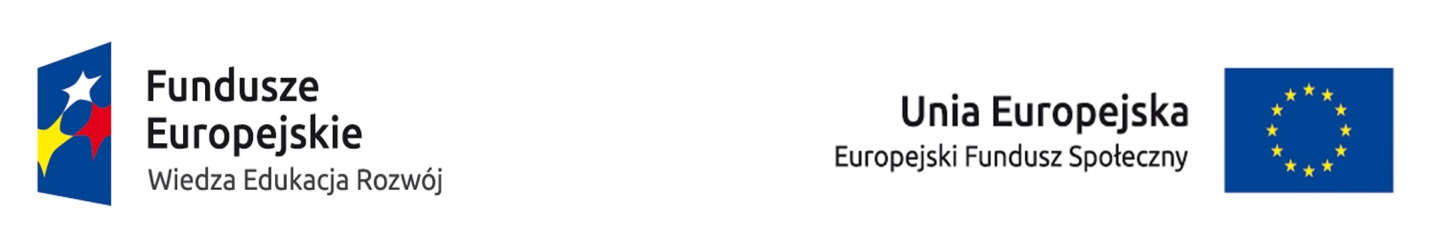 DZIAŁANIE/PODDZIAŁANIE PO WERDZIAŁANIE/PODDZIAŁANIE PO WERDZIAŁANIE/PODDZIAŁANIE PO WERDZIAŁANIE/PODDZIAŁANIE PO WERDZIAŁANIE/PODDZIAŁANIE PO WERDZIAŁANIE/PODDZIAŁANIE PO WERDZIAŁANIE/PODDZIAŁANIE PO WERDZIAŁANIE/PODDZIAŁANIE PO WERDziałanie 1.1 Wsparcie osób młodych pozostających bez pracy na regionalnym rynku pracy – projekty pozakonkursowe Poddziałanie nr. 1.1.1 Wsparcie udzielane z Europejskiego Funduszu SpołecznegoDziałanie 1.1 Wsparcie osób młodych pozostających bez pracy na regionalnym rynku pracy – projekty pozakonkursowe Poddziałanie nr. 1.1.1 Wsparcie udzielane z Europejskiego Funduszu SpołecznegoDziałanie 1.1 Wsparcie osób młodych pozostających bez pracy na regionalnym rynku pracy – projekty pozakonkursowe Poddziałanie nr. 1.1.1 Wsparcie udzielane z Europejskiego Funduszu SpołecznegoDziałanie 1.1 Wsparcie osób młodych pozostających bez pracy na regionalnym rynku pracy – projekty pozakonkursowe Poddziałanie nr. 1.1.1 Wsparcie udzielane z Europejskiego Funduszu SpołecznegoDziałanie 1.1 Wsparcie osób młodych pozostających bez pracy na regionalnym rynku pracy – projekty pozakonkursowe Poddziałanie nr. 1.1.1 Wsparcie udzielane z Europejskiego Funduszu SpołecznegoDziałanie 1.1 Wsparcie osób młodych pozostających bez pracy na regionalnym rynku pracy – projekty pozakonkursowe Poddziałanie nr. 1.1.1 Wsparcie udzielane z Europejskiego Funduszu SpołecznegoDziałanie 1.1 Wsparcie osób młodych pozostających bez pracy na regionalnym rynku pracy – projekty pozakonkursowe Poddziałanie nr. 1.1.1 Wsparcie udzielane z Europejskiego Funduszu SpołecznegoDziałanie 1.1 Wsparcie osób młodych pozostających bez pracy na regionalnym rynku pracy – projekty pozakonkursowe Poddziałanie nr. 1.1.1 Wsparcie udzielane z Europejskiego Funduszu SpołecznegoDziałanie 1.1 Wsparcie osób młodych pozostających bez pracy na regionalnym rynku pracy – projekty pozakonkursowe Poddziałanie nr. 1.1.1 Wsparcie udzielane z Europejskiego Funduszu SpołecznegoDziałanie 1.1 Wsparcie osób młodych pozostających bez pracy na regionalnym rynku pracy – projekty pozakonkursowe Poddziałanie nr. 1.1.1 Wsparcie udzielane z Europejskiego Funduszu SpołecznegoFISZKA PROJEKTU POZAKONKURSOWEGO WDROŻENIOWEGOFISZKA PROJEKTU POZAKONKURSOWEGO WDROŻENIOWEGOFISZKA PROJEKTU POZAKONKURSOWEGO WDROŻENIOWEGOFISZKA PROJEKTU POZAKONKURSOWEGO WDROŻENIOWEGOFISZKA PROJEKTU POZAKONKURSOWEGO WDROŻENIOWEGOFISZKA PROJEKTU POZAKONKURSOWEGO WDROŻENIOWEGOFISZKA PROJEKTU POZAKONKURSOWEGO WDROŻENIOWEGOFISZKA PROJEKTU POZAKONKURSOWEGO WDROŻENIOWEGOFISZKA PROJEKTU POZAKONKURSOWEGO WDROŻENIOWEGOFISZKA PROJEKTU POZAKONKURSOWEGO WDROŻENIOWEGOFISZKA PROJEKTU POZAKONKURSOWEGO WDROŻENIOWEGOFISZKA PROJEKTU POZAKONKURSOWEGO WDROŻENIOWEGOFISZKA PROJEKTU POZAKONKURSOWEGO WDROŻENIOWEGOFISZKA PROJEKTU POZAKONKURSOWEGO WDROŻENIOWEGOFISZKA PROJEKTU POZAKONKURSOWEGO WDROŻENIOWEGOFISZKA PROJEKTU POZAKONKURSOWEGO WDROŻENIOWEGOFISZKA PROJEKTU POZAKONKURSOWEGO WDROŻENIOWEGOFISZKA PROJEKTU POZAKONKURSOWEGO WDROŻENIOWEGOPODSTAWOWE INFORMACJE O PROJEKCIEPODSTAWOWE INFORMACJE O PROJEKCIEPODSTAWOWE INFORMACJE O PROJEKCIEPODSTAWOWE INFORMACJE O PROJEKCIEPODSTAWOWE INFORMACJE O PROJEKCIEPODSTAWOWE INFORMACJE O PROJEKCIEPODSTAWOWE INFORMACJE O PROJEKCIEPODSTAWOWE INFORMACJE O PROJEKCIEPODSTAWOWE INFORMACJE O PROJEKCIEPODSTAWOWE INFORMACJE O PROJEKCIEPODSTAWOWE INFORMACJE O PROJEKCIEPODSTAWOWE INFORMACJE O PROJEKCIEPODSTAWOWE INFORMACJE O PROJEKCIEPODSTAWOWE INFORMACJE O PROJEKCIEPODSTAWOWE INFORMACJE O PROJEKCIEPODSTAWOWE INFORMACJE O PROJEKCIEPODSTAWOWE INFORMACJE O PROJEKCIEPODSTAWOWE INFORMACJE O PROJEKCIETytuł lub zakres projektuTytuł lub zakres projektuTytuł lub zakres projektuTytuł lub zakres projektuTytuł lub zakres projektuAktywizacja osób młodych pozostających bez pracy w powiecie X (wpisać nazwę odpowiedniego powiatu z terenu Województwa Śląskiego) (III)Aktywizacja osób młodych pozostających bez pracy w powiecie X (wpisać nazwę odpowiedniego powiatu z terenu Województwa Śląskiego) (III)Aktywizacja osób młodych pozostających bez pracy w powiecie X (wpisać nazwę odpowiedniego powiatu z terenu Województwa Śląskiego) (III)Aktywizacja osób młodych pozostających bez pracy w powiecie X (wpisać nazwę odpowiedniego powiatu z terenu Województwa Śląskiego) (III)Aktywizacja osób młodych pozostających bez pracy w powiecie X (wpisać nazwę odpowiedniego powiatu z terenu Województwa Śląskiego) (III)Aktywizacja osób młodych pozostających bez pracy w powiecie X (wpisać nazwę odpowiedniego powiatu z terenu Województwa Śląskiego) (III)Aktywizacja osób młodych pozostających bez pracy w powiecie X (wpisać nazwę odpowiedniego powiatu z terenu Województwa Śląskiego) (III)Aktywizacja osób młodych pozostających bez pracy w powiecie X (wpisać nazwę odpowiedniego powiatu z terenu Województwa Śląskiego) (III)Aktywizacja osób młodych pozostających bez pracy w powiecie X (wpisać nazwę odpowiedniego powiatu z terenu Województwa Śląskiego) (III)Aktywizacja osób młodych pozostających bez pracy w powiecie X (wpisać nazwę odpowiedniego powiatu z terenu Województwa Śląskiego) (III)Aktywizacja osób młodych pozostających bez pracy w powiecie X (wpisać nazwę odpowiedniego powiatu z terenu Województwa Śląskiego) (III)Aktywizacja osób młodych pozostających bez pracy w powiecie X (wpisać nazwę odpowiedniego powiatu z terenu Województwa Śląskiego) (III)Aktywizacja osób młodych pozostających bez pracy w powiecie X (wpisać nazwę odpowiedniego powiatu z terenu Województwa Śląskiego) (III)Uzasadnienie realizacji projektu 
w trybie pozakonkursowymUzasadnienie realizacji projektu 
w trybie pozakonkursowymUzasadnienie realizacji projektu 
w trybie pozakonkursowymUzasadnienie realizacji projektu 
w trybie pozakonkursowymUzasadnienie realizacji projektu 
w trybie pozakonkursowymW zakresie przedmiotowego Działania realizowane wsparcie będzie wynikało z realizacji zadań publicznych przez powiatowe urzędy pracy województwa śląskiego. Zakres 
i zasady realizacji tego typu projektów pozakonkursowych zostaną ograniczone 
do przedsięwzięć wskazanych w wiążących wytycznych horyzontalnych. Tryb pozakonkursowy daje możliwość racjonalnej koordynacji działań i efektywnego wydatkowania środków zgodnie z potrzebami regionu. Uzasadnieniem dla wyboru trybu pozakonkursowego jest wsparcie kierowane do zamkniętej grupy Beneficjentów jaką są powiatowe urzędy pracy. Ograniczenie grupy Beneficjentów do wskazanych jednostek warunkowane jest możliwością realizacji planowanych działań wyłącznie przez te podmioty, zgodnie z Ustawą o promocji zatrudnienia i instytucjach rynku pracy.W zakresie przedmiotowego Działania realizowane wsparcie będzie wynikało z realizacji zadań publicznych przez powiatowe urzędy pracy województwa śląskiego. Zakres 
i zasady realizacji tego typu projektów pozakonkursowych zostaną ograniczone 
do przedsięwzięć wskazanych w wiążących wytycznych horyzontalnych. Tryb pozakonkursowy daje możliwość racjonalnej koordynacji działań i efektywnego wydatkowania środków zgodnie z potrzebami regionu. Uzasadnieniem dla wyboru trybu pozakonkursowego jest wsparcie kierowane do zamkniętej grupy Beneficjentów jaką są powiatowe urzędy pracy. Ograniczenie grupy Beneficjentów do wskazanych jednostek warunkowane jest możliwością realizacji planowanych działań wyłącznie przez te podmioty, zgodnie z Ustawą o promocji zatrudnienia i instytucjach rynku pracy.W zakresie przedmiotowego Działania realizowane wsparcie będzie wynikało z realizacji zadań publicznych przez powiatowe urzędy pracy województwa śląskiego. Zakres 
i zasady realizacji tego typu projektów pozakonkursowych zostaną ograniczone 
do przedsięwzięć wskazanych w wiążących wytycznych horyzontalnych. Tryb pozakonkursowy daje możliwość racjonalnej koordynacji działań i efektywnego wydatkowania środków zgodnie z potrzebami regionu. Uzasadnieniem dla wyboru trybu pozakonkursowego jest wsparcie kierowane do zamkniętej grupy Beneficjentów jaką są powiatowe urzędy pracy. Ograniczenie grupy Beneficjentów do wskazanych jednostek warunkowane jest możliwością realizacji planowanych działań wyłącznie przez te podmioty, zgodnie z Ustawą o promocji zatrudnienia i instytucjach rynku pracy.W zakresie przedmiotowego Działania realizowane wsparcie będzie wynikało z realizacji zadań publicznych przez powiatowe urzędy pracy województwa śląskiego. Zakres 
i zasady realizacji tego typu projektów pozakonkursowych zostaną ograniczone 
do przedsięwzięć wskazanych w wiążących wytycznych horyzontalnych. Tryb pozakonkursowy daje możliwość racjonalnej koordynacji działań i efektywnego wydatkowania środków zgodnie z potrzebami regionu. Uzasadnieniem dla wyboru trybu pozakonkursowego jest wsparcie kierowane do zamkniętej grupy Beneficjentów jaką są powiatowe urzędy pracy. Ograniczenie grupy Beneficjentów do wskazanych jednostek warunkowane jest możliwością realizacji planowanych działań wyłącznie przez te podmioty, zgodnie z Ustawą o promocji zatrudnienia i instytucjach rynku pracy.W zakresie przedmiotowego Działania realizowane wsparcie będzie wynikało z realizacji zadań publicznych przez powiatowe urzędy pracy województwa śląskiego. Zakres 
i zasady realizacji tego typu projektów pozakonkursowych zostaną ograniczone 
do przedsięwzięć wskazanych w wiążących wytycznych horyzontalnych. Tryb pozakonkursowy daje możliwość racjonalnej koordynacji działań i efektywnego wydatkowania środków zgodnie z potrzebami regionu. Uzasadnieniem dla wyboru trybu pozakonkursowego jest wsparcie kierowane do zamkniętej grupy Beneficjentów jaką są powiatowe urzędy pracy. Ograniczenie grupy Beneficjentów do wskazanych jednostek warunkowane jest możliwością realizacji planowanych działań wyłącznie przez te podmioty, zgodnie z Ustawą o promocji zatrudnienia i instytucjach rynku pracy.W zakresie przedmiotowego Działania realizowane wsparcie będzie wynikało z realizacji zadań publicznych przez powiatowe urzędy pracy województwa śląskiego. Zakres 
i zasady realizacji tego typu projektów pozakonkursowych zostaną ograniczone 
do przedsięwzięć wskazanych w wiążących wytycznych horyzontalnych. Tryb pozakonkursowy daje możliwość racjonalnej koordynacji działań i efektywnego wydatkowania środków zgodnie z potrzebami regionu. Uzasadnieniem dla wyboru trybu pozakonkursowego jest wsparcie kierowane do zamkniętej grupy Beneficjentów jaką są powiatowe urzędy pracy. Ograniczenie grupy Beneficjentów do wskazanych jednostek warunkowane jest możliwością realizacji planowanych działań wyłącznie przez te podmioty, zgodnie z Ustawą o promocji zatrudnienia i instytucjach rynku pracy.W zakresie przedmiotowego Działania realizowane wsparcie będzie wynikało z realizacji zadań publicznych przez powiatowe urzędy pracy województwa śląskiego. Zakres 
i zasady realizacji tego typu projektów pozakonkursowych zostaną ograniczone 
do przedsięwzięć wskazanych w wiążących wytycznych horyzontalnych. Tryb pozakonkursowy daje możliwość racjonalnej koordynacji działań i efektywnego wydatkowania środków zgodnie z potrzebami regionu. Uzasadnieniem dla wyboru trybu pozakonkursowego jest wsparcie kierowane do zamkniętej grupy Beneficjentów jaką są powiatowe urzędy pracy. Ograniczenie grupy Beneficjentów do wskazanych jednostek warunkowane jest możliwością realizacji planowanych działań wyłącznie przez te podmioty, zgodnie z Ustawą o promocji zatrudnienia i instytucjach rynku pracy.W zakresie przedmiotowego Działania realizowane wsparcie będzie wynikało z realizacji zadań publicznych przez powiatowe urzędy pracy województwa śląskiego. Zakres 
i zasady realizacji tego typu projektów pozakonkursowych zostaną ograniczone 
do przedsięwzięć wskazanych w wiążących wytycznych horyzontalnych. Tryb pozakonkursowy daje możliwość racjonalnej koordynacji działań i efektywnego wydatkowania środków zgodnie z potrzebami regionu. Uzasadnieniem dla wyboru trybu pozakonkursowego jest wsparcie kierowane do zamkniętej grupy Beneficjentów jaką są powiatowe urzędy pracy. Ograniczenie grupy Beneficjentów do wskazanych jednostek warunkowane jest możliwością realizacji planowanych działań wyłącznie przez te podmioty, zgodnie z Ustawą o promocji zatrudnienia i instytucjach rynku pracy.W zakresie przedmiotowego Działania realizowane wsparcie będzie wynikało z realizacji zadań publicznych przez powiatowe urzędy pracy województwa śląskiego. Zakres 
i zasady realizacji tego typu projektów pozakonkursowych zostaną ograniczone 
do przedsięwzięć wskazanych w wiążących wytycznych horyzontalnych. Tryb pozakonkursowy daje możliwość racjonalnej koordynacji działań i efektywnego wydatkowania środków zgodnie z potrzebami regionu. Uzasadnieniem dla wyboru trybu pozakonkursowego jest wsparcie kierowane do zamkniętej grupy Beneficjentów jaką są powiatowe urzędy pracy. Ograniczenie grupy Beneficjentów do wskazanych jednostek warunkowane jest możliwością realizacji planowanych działań wyłącznie przez te podmioty, zgodnie z Ustawą o promocji zatrudnienia i instytucjach rynku pracy.W zakresie przedmiotowego Działania realizowane wsparcie będzie wynikało z realizacji zadań publicznych przez powiatowe urzędy pracy województwa śląskiego. Zakres 
i zasady realizacji tego typu projektów pozakonkursowych zostaną ograniczone 
do przedsięwzięć wskazanych w wiążących wytycznych horyzontalnych. Tryb pozakonkursowy daje możliwość racjonalnej koordynacji działań i efektywnego wydatkowania środków zgodnie z potrzebami regionu. Uzasadnieniem dla wyboru trybu pozakonkursowego jest wsparcie kierowane do zamkniętej grupy Beneficjentów jaką są powiatowe urzędy pracy. Ograniczenie grupy Beneficjentów do wskazanych jednostek warunkowane jest możliwością realizacji planowanych działań wyłącznie przez te podmioty, zgodnie z Ustawą o promocji zatrudnienia i instytucjach rynku pracy.W zakresie przedmiotowego Działania realizowane wsparcie będzie wynikało z realizacji zadań publicznych przez powiatowe urzędy pracy województwa śląskiego. Zakres 
i zasady realizacji tego typu projektów pozakonkursowych zostaną ograniczone 
do przedsięwzięć wskazanych w wiążących wytycznych horyzontalnych. Tryb pozakonkursowy daje możliwość racjonalnej koordynacji działań i efektywnego wydatkowania środków zgodnie z potrzebami regionu. Uzasadnieniem dla wyboru trybu pozakonkursowego jest wsparcie kierowane do zamkniętej grupy Beneficjentów jaką są powiatowe urzędy pracy. Ograniczenie grupy Beneficjentów do wskazanych jednostek warunkowane jest możliwością realizacji planowanych działań wyłącznie przez te podmioty, zgodnie z Ustawą o promocji zatrudnienia i instytucjach rynku pracy.W zakresie przedmiotowego Działania realizowane wsparcie będzie wynikało z realizacji zadań publicznych przez powiatowe urzędy pracy województwa śląskiego. Zakres 
i zasady realizacji tego typu projektów pozakonkursowych zostaną ograniczone 
do przedsięwzięć wskazanych w wiążących wytycznych horyzontalnych. Tryb pozakonkursowy daje możliwość racjonalnej koordynacji działań i efektywnego wydatkowania środków zgodnie z potrzebami regionu. Uzasadnieniem dla wyboru trybu pozakonkursowego jest wsparcie kierowane do zamkniętej grupy Beneficjentów jaką są powiatowe urzędy pracy. Ograniczenie grupy Beneficjentów do wskazanych jednostek warunkowane jest możliwością realizacji planowanych działań wyłącznie przez te podmioty, zgodnie z Ustawą o promocji zatrudnienia i instytucjach rynku pracy.W zakresie przedmiotowego Działania realizowane wsparcie będzie wynikało z realizacji zadań publicznych przez powiatowe urzędy pracy województwa śląskiego. Zakres 
i zasady realizacji tego typu projektów pozakonkursowych zostaną ograniczone 
do przedsięwzięć wskazanych w wiążących wytycznych horyzontalnych. Tryb pozakonkursowy daje możliwość racjonalnej koordynacji działań i efektywnego wydatkowania środków zgodnie z potrzebami regionu. Uzasadnieniem dla wyboru trybu pozakonkursowego jest wsparcie kierowane do zamkniętej grupy Beneficjentów jaką są powiatowe urzędy pracy. Ograniczenie grupy Beneficjentów do wskazanych jednostek warunkowane jest możliwością realizacji planowanych działań wyłącznie przez te podmioty, zgodnie z Ustawą o promocji zatrudnienia i instytucjach rynku pracy.Cel szczegółowy PO WER, w ramach którego projekt będzie realizowany Cel szczegółowy PO WER, w ramach którego projekt będzie realizowany Cel szczegółowy PO WER, w ramach którego projekt będzie realizowany Cel szczegółowy PO WER, w ramach którego projekt będzie realizowany Cel szczegółowy PO WER, w ramach którego projekt będzie realizowany Zwiększenie możliwości zatrudnienia osób młodych do 29. roku życia bez pracy, w tym w szczególności osób, które nie uczestniczą w kształceniu i szkoleniu (tzw. młodzież NEET).Zwiększenie możliwości zatrudnienia osób młodych do 29. roku życia bez pracy, w tym w szczególności osób, które nie uczestniczą w kształceniu i szkoleniu (tzw. młodzież NEET).Zwiększenie możliwości zatrudnienia osób młodych do 29. roku życia bez pracy, w tym w szczególności osób, które nie uczestniczą w kształceniu i szkoleniu (tzw. młodzież NEET).Zwiększenie możliwości zatrudnienia osób młodych do 29. roku życia bez pracy, w tym w szczególności osób, które nie uczestniczą w kształceniu i szkoleniu (tzw. młodzież NEET).Zwiększenie możliwości zatrudnienia osób młodych do 29. roku życia bez pracy, w tym w szczególności osób, które nie uczestniczą w kształceniu i szkoleniu (tzw. młodzież NEET).Zwiększenie możliwości zatrudnienia osób młodych do 29. roku życia bez pracy, w tym w szczególności osób, które nie uczestniczą w kształceniu i szkoleniu (tzw. młodzież NEET).Zwiększenie możliwości zatrudnienia osób młodych do 29. roku życia bez pracy, w tym w szczególności osób, które nie uczestniczą w kształceniu i szkoleniu (tzw. młodzież NEET).Zwiększenie możliwości zatrudnienia osób młodych do 29. roku życia bez pracy, w tym w szczególności osób, które nie uczestniczą w kształceniu i szkoleniu (tzw. młodzież NEET).Zwiększenie możliwości zatrudnienia osób młodych do 29. roku życia bez pracy, w tym w szczególności osób, które nie uczestniczą w kształceniu i szkoleniu (tzw. młodzież NEET).Zwiększenie możliwości zatrudnienia osób młodych do 29. roku życia bez pracy, w tym w szczególności osób, które nie uczestniczą w kształceniu i szkoleniu (tzw. młodzież NEET).Zwiększenie możliwości zatrudnienia osób młodych do 29. roku życia bez pracy, w tym w szczególności osób, które nie uczestniczą w kształceniu i szkoleniu (tzw. młodzież NEET).Zwiększenie możliwości zatrudnienia osób młodych do 29. roku życia bez pracy, w tym w szczególności osób, które nie uczestniczą w kształceniu i szkoleniu (tzw. młodzież NEET).Zwiększenie możliwości zatrudnienia osób młodych do 29. roku życia bez pracy, w tym w szczególności osób, które nie uczestniczą w kształceniu i szkoleniu (tzw. młodzież NEET).Priorytet inwestycyjnyPriorytet inwestycyjnyPriorytet inwestycyjnyPriorytet inwestycyjnyPriorytet inwestycyjny8II Trwała integracja na rynku pracy ludzi młodych, w szczególności tych, którzy 
nie pracują, nie kształcą się ani nie szkolą, w tym ludzi młodych zagrożonych wykluczeniem społecznym i ludzi młodych wywodzących się ze środowisk marginalizowanych, także poprzez wdrażanie gwarancji dla młodzieży.8II Trwała integracja na rynku pracy ludzi młodych, w szczególności tych, którzy 
nie pracują, nie kształcą się ani nie szkolą, w tym ludzi młodych zagrożonych wykluczeniem społecznym i ludzi młodych wywodzących się ze środowisk marginalizowanych, także poprzez wdrażanie gwarancji dla młodzieży.8II Trwała integracja na rynku pracy ludzi młodych, w szczególności tych, którzy 
nie pracują, nie kształcą się ani nie szkolą, w tym ludzi młodych zagrożonych wykluczeniem społecznym i ludzi młodych wywodzących się ze środowisk marginalizowanych, także poprzez wdrażanie gwarancji dla młodzieży.8II Trwała integracja na rynku pracy ludzi młodych, w szczególności tych, którzy 
nie pracują, nie kształcą się ani nie szkolą, w tym ludzi młodych zagrożonych wykluczeniem społecznym i ludzi młodych wywodzących się ze środowisk marginalizowanych, także poprzez wdrażanie gwarancji dla młodzieży.8II Trwała integracja na rynku pracy ludzi młodych, w szczególności tych, którzy 
nie pracują, nie kształcą się ani nie szkolą, w tym ludzi młodych zagrożonych wykluczeniem społecznym i ludzi młodych wywodzących się ze środowisk marginalizowanych, także poprzez wdrażanie gwarancji dla młodzieży.8II Trwała integracja na rynku pracy ludzi młodych, w szczególności tych, którzy 
nie pracują, nie kształcą się ani nie szkolą, w tym ludzi młodych zagrożonych wykluczeniem społecznym i ludzi młodych wywodzących się ze środowisk marginalizowanych, także poprzez wdrażanie gwarancji dla młodzieży.8II Trwała integracja na rynku pracy ludzi młodych, w szczególności tych, którzy 
nie pracują, nie kształcą się ani nie szkolą, w tym ludzi młodych zagrożonych wykluczeniem społecznym i ludzi młodych wywodzących się ze środowisk marginalizowanych, także poprzez wdrażanie gwarancji dla młodzieży.8II Trwała integracja na rynku pracy ludzi młodych, w szczególności tych, którzy 
nie pracują, nie kształcą się ani nie szkolą, w tym ludzi młodych zagrożonych wykluczeniem społecznym i ludzi młodych wywodzących się ze środowisk marginalizowanych, także poprzez wdrażanie gwarancji dla młodzieży.8II Trwała integracja na rynku pracy ludzi młodych, w szczególności tych, którzy 
nie pracują, nie kształcą się ani nie szkolą, w tym ludzi młodych zagrożonych wykluczeniem społecznym i ludzi młodych wywodzących się ze środowisk marginalizowanych, także poprzez wdrażanie gwarancji dla młodzieży.8II Trwała integracja na rynku pracy ludzi młodych, w szczególności tych, którzy 
nie pracują, nie kształcą się ani nie szkolą, w tym ludzi młodych zagrożonych wykluczeniem społecznym i ludzi młodych wywodzących się ze środowisk marginalizowanych, także poprzez wdrażanie gwarancji dla młodzieży.8II Trwała integracja na rynku pracy ludzi młodych, w szczególności tych, którzy 
nie pracują, nie kształcą się ani nie szkolą, w tym ludzi młodych zagrożonych wykluczeniem społecznym i ludzi młodych wywodzących się ze środowisk marginalizowanych, także poprzez wdrażanie gwarancji dla młodzieży.8II Trwała integracja na rynku pracy ludzi młodych, w szczególności tych, którzy 
nie pracują, nie kształcą się ani nie szkolą, w tym ludzi młodych zagrożonych wykluczeniem społecznym i ludzi młodych wywodzących się ze środowisk marginalizowanych, także poprzez wdrażanie gwarancji dla młodzieży.8II Trwała integracja na rynku pracy ludzi młodych, w szczególności tych, którzy 
nie pracują, nie kształcą się ani nie szkolą, w tym ludzi młodych zagrożonych wykluczeniem społecznym i ludzi młodych wywodzących się ze środowisk marginalizowanych, także poprzez wdrażanie gwarancji dla młodzieży.Typ/typy projektów przewidziane do realizacji w ramach projektuTyp/typy projektów przewidziane do realizacji w ramach projektuTyp/typy projektów przewidziane do realizacji w ramach projektuTyp/typy projektów przewidziane do realizacji w ramach projektuTyp/typy projektów przewidziane do realizacji w ramach projektuInstrumenty i usługi rynku pracy wynikające z Ustawy z dnia 20 kwietnia 2004 r. 
o promocji zatrudnienia i instytucjach rynku pracy (Dz. U. z 2016 r. poz. 645 z późn. zm.), 
z wyłączeniem robót publicznych, odnoszące się do następujących typów projektów:Instrumenty i usługi rynku pracy służące indywidualizacji wsparcia oraz pomocy w zakresie określenia ścieżki zawodowej (obligatoryjne): identyfikacja potrzeb osób młodych pozostających bez zatrudnienia oraz diagnozowanie możliwości w zakresie doskonalenia zawodowego, w tym identyfikacja stopnia oddalenia od rynku pracy osób młodych, kompleksowe 
i indywidualne pośrednictwo pracy w zakresie wyboru zawodu zgodnego 
z kwalifikacjami i kompetencjami wspieranej osoby lub poradnictwo zawodowe 
w zakresie planowania rozwoju kariery zawodowej, w tym podnoszenia lub uzupełniania kompetencji i kwalifikacji zawodowych.Instrumenty i usługi rynku pracy skierowane do osób, które przedwcześnie opuszczają system edukacji lub osób, u których zidentyfikowano potrzebę uzupełnienia lub zdobycia nowych umiejętności i kompetencji: kontynuacja nauki dla osób młodych, u których zdiagnozowano potrzebę uzupełnienia edukacji formalnej lub potrzebę potwierdzenia kwalifikacji m.in. poprzez odpowiednie egzaminy, nabywanie, podwyższanie lub dostosowywanie kompetencji i kwalifikacji, niezbędnych na rynku pracy w kontekście zidentyfikowanych potrzeb osoby, której udzielane jest wsparcie, m.in. poprzez wysokiej jakości szkolenia.Instrumenty i usługi rynku pracy służące zdobyciu doświadczenia zawodowego wymaganego przez pracodawców: nabywanie lub uzupełnianie doświadczenia zawodowego oraz praktycznych umiejętności w zakresie wykonywania danego zawodu, m.in. poprzez staże i praktyki, spełniające standardy wskazane w Europejskiej Ramie Jakości Praktyk i Staży, wsparcie zatrudnienia osoby młodej u przedsiębiorcy lub innego pracodawcy, stanowiące zachętę do zatrudnienia, m.in. poprzez pokrycie kosztów subsydiowania zatrudnienia dla osób, u których zidentyfikowano adekwatność tej formy wsparcia, refundację wyposażenia lub doposażenia stanowiska (wyłącznie 
w połączeniu z subsydiowanym zatrudnieniem).Instrumenty i usługi rynku pracy służące wsparciu mobilności międzysektorowej i geograficznej (uwzględniając mobilność zawodową 
na europejskim rynku pracy za pośrednictwem sieci EURES): wsparcie mobilności międzysektorowej dla osób, które mają trudności ze znalezieniem zatrudnienia w sektorze lub branży, m.in. poprzez zmianę lub uzupełnienie kompetencji lub kwalifikacji pozwalającą na podjęcie zatrudnienia w innym sektorze, min. poprzez praktyki, staże i szkolenia, spełniające standardy wyznaczone dla tych usług (np. Europejska i Polska Rama Jakości Praktyk i Staży), wsparcie mobilności geograficznej dla osób młodych, u których zidentyfikowano problem z zatrudnieniem w miejscu zamieszkania, m.in. poprzez pokrycie kosztów dojazdu do pracy lub wstępnego zagospodarowania w nowym miejscu zamieszkania, m.in. poprzez finansowanie kosztów dojazdu, zapewnienie środków na zasiedlenie.Instrumenty i usługi rynku pracy skierowane do osób niepełnosprawnych: niwelowanie barier jakie napotykają osoby młode niepełnosprawne w zakresie zdobycia i utrzymania zatrudnienia, m.in. poprzez finansowanie pracy asystenta osoby niepełnosprawnej, którego praca spełnia standardy wyznaczone dla takiej usługi i doposażenie stanowiska pracy do potrzeb osób niepełnosprawnych.Instrumenty i usługi rynku pracy służące rozwojowi przedsiębiorczości 
i samozatrudnienia: wsparcie osób młodych w zakładaniu i prowadzeniu własnej działalności gospodarczej poprzez udzielenie pomocy bezzwrotnej (dotacji) na utworzenie przedsiębiorstwa oraz doradztwo i szkolenia umożliwiające uzyskanie wiedzy i umiejętności niezbędnych do podjęcia i prowadzenia działalności gospodarczej, a także wsparcie pomostowe. Instrumenty i usługi rynku pracy wynikające z Ustawy z dnia 20 kwietnia 2004 r. 
o promocji zatrudnienia i instytucjach rynku pracy (Dz. U. z 2016 r. poz. 645 z późn. zm.), 
z wyłączeniem robót publicznych, odnoszące się do następujących typów projektów:Instrumenty i usługi rynku pracy służące indywidualizacji wsparcia oraz pomocy w zakresie określenia ścieżki zawodowej (obligatoryjne): identyfikacja potrzeb osób młodych pozostających bez zatrudnienia oraz diagnozowanie możliwości w zakresie doskonalenia zawodowego, w tym identyfikacja stopnia oddalenia od rynku pracy osób młodych, kompleksowe 
i indywidualne pośrednictwo pracy w zakresie wyboru zawodu zgodnego 
z kwalifikacjami i kompetencjami wspieranej osoby lub poradnictwo zawodowe 
w zakresie planowania rozwoju kariery zawodowej, w tym podnoszenia lub uzupełniania kompetencji i kwalifikacji zawodowych.Instrumenty i usługi rynku pracy skierowane do osób, które przedwcześnie opuszczają system edukacji lub osób, u których zidentyfikowano potrzebę uzupełnienia lub zdobycia nowych umiejętności i kompetencji: kontynuacja nauki dla osób młodych, u których zdiagnozowano potrzebę uzupełnienia edukacji formalnej lub potrzebę potwierdzenia kwalifikacji m.in. poprzez odpowiednie egzaminy, nabywanie, podwyższanie lub dostosowywanie kompetencji i kwalifikacji, niezbędnych na rynku pracy w kontekście zidentyfikowanych potrzeb osoby, której udzielane jest wsparcie, m.in. poprzez wysokiej jakości szkolenia.Instrumenty i usługi rynku pracy służące zdobyciu doświadczenia zawodowego wymaganego przez pracodawców: nabywanie lub uzupełnianie doświadczenia zawodowego oraz praktycznych umiejętności w zakresie wykonywania danego zawodu, m.in. poprzez staże i praktyki, spełniające standardy wskazane w Europejskiej Ramie Jakości Praktyk i Staży, wsparcie zatrudnienia osoby młodej u przedsiębiorcy lub innego pracodawcy, stanowiące zachętę do zatrudnienia, m.in. poprzez pokrycie kosztów subsydiowania zatrudnienia dla osób, u których zidentyfikowano adekwatność tej formy wsparcia, refundację wyposażenia lub doposażenia stanowiska (wyłącznie 
w połączeniu z subsydiowanym zatrudnieniem).Instrumenty i usługi rynku pracy służące wsparciu mobilności międzysektorowej i geograficznej (uwzględniając mobilność zawodową 
na europejskim rynku pracy za pośrednictwem sieci EURES): wsparcie mobilności międzysektorowej dla osób, które mają trudności ze znalezieniem zatrudnienia w sektorze lub branży, m.in. poprzez zmianę lub uzupełnienie kompetencji lub kwalifikacji pozwalającą na podjęcie zatrudnienia w innym sektorze, min. poprzez praktyki, staże i szkolenia, spełniające standardy wyznaczone dla tych usług (np. Europejska i Polska Rama Jakości Praktyk i Staży), wsparcie mobilności geograficznej dla osób młodych, u których zidentyfikowano problem z zatrudnieniem w miejscu zamieszkania, m.in. poprzez pokrycie kosztów dojazdu do pracy lub wstępnego zagospodarowania w nowym miejscu zamieszkania, m.in. poprzez finansowanie kosztów dojazdu, zapewnienie środków na zasiedlenie.Instrumenty i usługi rynku pracy skierowane do osób niepełnosprawnych: niwelowanie barier jakie napotykają osoby młode niepełnosprawne w zakresie zdobycia i utrzymania zatrudnienia, m.in. poprzez finansowanie pracy asystenta osoby niepełnosprawnej, którego praca spełnia standardy wyznaczone dla takiej usługi i doposażenie stanowiska pracy do potrzeb osób niepełnosprawnych.Instrumenty i usługi rynku pracy służące rozwojowi przedsiębiorczości 
i samozatrudnienia: wsparcie osób młodych w zakładaniu i prowadzeniu własnej działalności gospodarczej poprzez udzielenie pomocy bezzwrotnej (dotacji) na utworzenie przedsiębiorstwa oraz doradztwo i szkolenia umożliwiające uzyskanie wiedzy i umiejętności niezbędnych do podjęcia i prowadzenia działalności gospodarczej, a także wsparcie pomostowe. Instrumenty i usługi rynku pracy wynikające z Ustawy z dnia 20 kwietnia 2004 r. 
o promocji zatrudnienia i instytucjach rynku pracy (Dz. U. z 2016 r. poz. 645 z późn. zm.), 
z wyłączeniem robót publicznych, odnoszące się do następujących typów projektów:Instrumenty i usługi rynku pracy służące indywidualizacji wsparcia oraz pomocy w zakresie określenia ścieżki zawodowej (obligatoryjne): identyfikacja potrzeb osób młodych pozostających bez zatrudnienia oraz diagnozowanie możliwości w zakresie doskonalenia zawodowego, w tym identyfikacja stopnia oddalenia od rynku pracy osób młodych, kompleksowe 
i indywidualne pośrednictwo pracy w zakresie wyboru zawodu zgodnego 
z kwalifikacjami i kompetencjami wspieranej osoby lub poradnictwo zawodowe 
w zakresie planowania rozwoju kariery zawodowej, w tym podnoszenia lub uzupełniania kompetencji i kwalifikacji zawodowych.Instrumenty i usługi rynku pracy skierowane do osób, które przedwcześnie opuszczają system edukacji lub osób, u których zidentyfikowano potrzebę uzupełnienia lub zdobycia nowych umiejętności i kompetencji: kontynuacja nauki dla osób młodych, u których zdiagnozowano potrzebę uzupełnienia edukacji formalnej lub potrzebę potwierdzenia kwalifikacji m.in. poprzez odpowiednie egzaminy, nabywanie, podwyższanie lub dostosowywanie kompetencji i kwalifikacji, niezbędnych na rynku pracy w kontekście zidentyfikowanych potrzeb osoby, której udzielane jest wsparcie, m.in. poprzez wysokiej jakości szkolenia.Instrumenty i usługi rynku pracy służące zdobyciu doświadczenia zawodowego wymaganego przez pracodawców: nabywanie lub uzupełnianie doświadczenia zawodowego oraz praktycznych umiejętności w zakresie wykonywania danego zawodu, m.in. poprzez staże i praktyki, spełniające standardy wskazane w Europejskiej Ramie Jakości Praktyk i Staży, wsparcie zatrudnienia osoby młodej u przedsiębiorcy lub innego pracodawcy, stanowiące zachętę do zatrudnienia, m.in. poprzez pokrycie kosztów subsydiowania zatrudnienia dla osób, u których zidentyfikowano adekwatność tej formy wsparcia, refundację wyposażenia lub doposażenia stanowiska (wyłącznie 
w połączeniu z subsydiowanym zatrudnieniem).Instrumenty i usługi rynku pracy służące wsparciu mobilności międzysektorowej i geograficznej (uwzględniając mobilność zawodową 
na europejskim rynku pracy za pośrednictwem sieci EURES): wsparcie mobilności międzysektorowej dla osób, które mają trudności ze znalezieniem zatrudnienia w sektorze lub branży, m.in. poprzez zmianę lub uzupełnienie kompetencji lub kwalifikacji pozwalającą na podjęcie zatrudnienia w innym sektorze, min. poprzez praktyki, staże i szkolenia, spełniające standardy wyznaczone dla tych usług (np. Europejska i Polska Rama Jakości Praktyk i Staży), wsparcie mobilności geograficznej dla osób młodych, u których zidentyfikowano problem z zatrudnieniem w miejscu zamieszkania, m.in. poprzez pokrycie kosztów dojazdu do pracy lub wstępnego zagospodarowania w nowym miejscu zamieszkania, m.in. poprzez finansowanie kosztów dojazdu, zapewnienie środków na zasiedlenie.Instrumenty i usługi rynku pracy skierowane do osób niepełnosprawnych: niwelowanie barier jakie napotykają osoby młode niepełnosprawne w zakresie zdobycia i utrzymania zatrudnienia, m.in. poprzez finansowanie pracy asystenta osoby niepełnosprawnej, którego praca spełnia standardy wyznaczone dla takiej usługi i doposażenie stanowiska pracy do potrzeb osób niepełnosprawnych.Instrumenty i usługi rynku pracy służące rozwojowi przedsiębiorczości 
i samozatrudnienia: wsparcie osób młodych w zakładaniu i prowadzeniu własnej działalności gospodarczej poprzez udzielenie pomocy bezzwrotnej (dotacji) na utworzenie przedsiębiorstwa oraz doradztwo i szkolenia umożliwiające uzyskanie wiedzy i umiejętności niezbędnych do podjęcia i prowadzenia działalności gospodarczej, a także wsparcie pomostowe. Instrumenty i usługi rynku pracy wynikające z Ustawy z dnia 20 kwietnia 2004 r. 
o promocji zatrudnienia i instytucjach rynku pracy (Dz. U. z 2016 r. poz. 645 z późn. zm.), 
z wyłączeniem robót publicznych, odnoszące się do następujących typów projektów:Instrumenty i usługi rynku pracy służące indywidualizacji wsparcia oraz pomocy w zakresie określenia ścieżki zawodowej (obligatoryjne): identyfikacja potrzeb osób młodych pozostających bez zatrudnienia oraz diagnozowanie możliwości w zakresie doskonalenia zawodowego, w tym identyfikacja stopnia oddalenia od rynku pracy osób młodych, kompleksowe 
i indywidualne pośrednictwo pracy w zakresie wyboru zawodu zgodnego 
z kwalifikacjami i kompetencjami wspieranej osoby lub poradnictwo zawodowe 
w zakresie planowania rozwoju kariery zawodowej, w tym podnoszenia lub uzupełniania kompetencji i kwalifikacji zawodowych.Instrumenty i usługi rynku pracy skierowane do osób, które przedwcześnie opuszczają system edukacji lub osób, u których zidentyfikowano potrzebę uzupełnienia lub zdobycia nowych umiejętności i kompetencji: kontynuacja nauki dla osób młodych, u których zdiagnozowano potrzebę uzupełnienia edukacji formalnej lub potrzebę potwierdzenia kwalifikacji m.in. poprzez odpowiednie egzaminy, nabywanie, podwyższanie lub dostosowywanie kompetencji i kwalifikacji, niezbędnych na rynku pracy w kontekście zidentyfikowanych potrzeb osoby, której udzielane jest wsparcie, m.in. poprzez wysokiej jakości szkolenia.Instrumenty i usługi rynku pracy służące zdobyciu doświadczenia zawodowego wymaganego przez pracodawców: nabywanie lub uzupełnianie doświadczenia zawodowego oraz praktycznych umiejętności w zakresie wykonywania danego zawodu, m.in. poprzez staże i praktyki, spełniające standardy wskazane w Europejskiej Ramie Jakości Praktyk i Staży, wsparcie zatrudnienia osoby młodej u przedsiębiorcy lub innego pracodawcy, stanowiące zachętę do zatrudnienia, m.in. poprzez pokrycie kosztów subsydiowania zatrudnienia dla osób, u których zidentyfikowano adekwatność tej formy wsparcia, refundację wyposażenia lub doposażenia stanowiska (wyłącznie 
w połączeniu z subsydiowanym zatrudnieniem).Instrumenty i usługi rynku pracy służące wsparciu mobilności międzysektorowej i geograficznej (uwzględniając mobilność zawodową 
na europejskim rynku pracy za pośrednictwem sieci EURES): wsparcie mobilności międzysektorowej dla osób, które mają trudności ze znalezieniem zatrudnienia w sektorze lub branży, m.in. poprzez zmianę lub uzupełnienie kompetencji lub kwalifikacji pozwalającą na podjęcie zatrudnienia w innym sektorze, min. poprzez praktyki, staże i szkolenia, spełniające standardy wyznaczone dla tych usług (np. Europejska i Polska Rama Jakości Praktyk i Staży), wsparcie mobilności geograficznej dla osób młodych, u których zidentyfikowano problem z zatrudnieniem w miejscu zamieszkania, m.in. poprzez pokrycie kosztów dojazdu do pracy lub wstępnego zagospodarowania w nowym miejscu zamieszkania, m.in. poprzez finansowanie kosztów dojazdu, zapewnienie środków na zasiedlenie.Instrumenty i usługi rynku pracy skierowane do osób niepełnosprawnych: niwelowanie barier jakie napotykają osoby młode niepełnosprawne w zakresie zdobycia i utrzymania zatrudnienia, m.in. poprzez finansowanie pracy asystenta osoby niepełnosprawnej, którego praca spełnia standardy wyznaczone dla takiej usługi i doposażenie stanowiska pracy do potrzeb osób niepełnosprawnych.Instrumenty i usługi rynku pracy służące rozwojowi przedsiębiorczości 
i samozatrudnienia: wsparcie osób młodych w zakładaniu i prowadzeniu własnej działalności gospodarczej poprzez udzielenie pomocy bezzwrotnej (dotacji) na utworzenie przedsiębiorstwa oraz doradztwo i szkolenia umożliwiające uzyskanie wiedzy i umiejętności niezbędnych do podjęcia i prowadzenia działalności gospodarczej, a także wsparcie pomostowe. Instrumenty i usługi rynku pracy wynikające z Ustawy z dnia 20 kwietnia 2004 r. 
o promocji zatrudnienia i instytucjach rynku pracy (Dz. U. z 2016 r. poz. 645 z późn. zm.), 
z wyłączeniem robót publicznych, odnoszące się do następujących typów projektów:Instrumenty i usługi rynku pracy służące indywidualizacji wsparcia oraz pomocy w zakresie określenia ścieżki zawodowej (obligatoryjne): identyfikacja potrzeb osób młodych pozostających bez zatrudnienia oraz diagnozowanie możliwości w zakresie doskonalenia zawodowego, w tym identyfikacja stopnia oddalenia od rynku pracy osób młodych, kompleksowe 
i indywidualne pośrednictwo pracy w zakresie wyboru zawodu zgodnego 
z kwalifikacjami i kompetencjami wspieranej osoby lub poradnictwo zawodowe 
w zakresie planowania rozwoju kariery zawodowej, w tym podnoszenia lub uzupełniania kompetencji i kwalifikacji zawodowych.Instrumenty i usługi rynku pracy skierowane do osób, które przedwcześnie opuszczają system edukacji lub osób, u których zidentyfikowano potrzebę uzupełnienia lub zdobycia nowych umiejętności i kompetencji: kontynuacja nauki dla osób młodych, u których zdiagnozowano potrzebę uzupełnienia edukacji formalnej lub potrzebę potwierdzenia kwalifikacji m.in. poprzez odpowiednie egzaminy, nabywanie, podwyższanie lub dostosowywanie kompetencji i kwalifikacji, niezbędnych na rynku pracy w kontekście zidentyfikowanych potrzeb osoby, której udzielane jest wsparcie, m.in. poprzez wysokiej jakości szkolenia.Instrumenty i usługi rynku pracy służące zdobyciu doświadczenia zawodowego wymaganego przez pracodawców: nabywanie lub uzupełnianie doświadczenia zawodowego oraz praktycznych umiejętności w zakresie wykonywania danego zawodu, m.in. poprzez staże i praktyki, spełniające standardy wskazane w Europejskiej Ramie Jakości Praktyk i Staży, wsparcie zatrudnienia osoby młodej u przedsiębiorcy lub innego pracodawcy, stanowiące zachętę do zatrudnienia, m.in. poprzez pokrycie kosztów subsydiowania zatrudnienia dla osób, u których zidentyfikowano adekwatność tej formy wsparcia, refundację wyposażenia lub doposażenia stanowiska (wyłącznie 
w połączeniu z subsydiowanym zatrudnieniem).Instrumenty i usługi rynku pracy służące wsparciu mobilności międzysektorowej i geograficznej (uwzględniając mobilność zawodową 
na europejskim rynku pracy za pośrednictwem sieci EURES): wsparcie mobilności międzysektorowej dla osób, które mają trudności ze znalezieniem zatrudnienia w sektorze lub branży, m.in. poprzez zmianę lub uzupełnienie kompetencji lub kwalifikacji pozwalającą na podjęcie zatrudnienia w innym sektorze, min. poprzez praktyki, staże i szkolenia, spełniające standardy wyznaczone dla tych usług (np. Europejska i Polska Rama Jakości Praktyk i Staży), wsparcie mobilności geograficznej dla osób młodych, u których zidentyfikowano problem z zatrudnieniem w miejscu zamieszkania, m.in. poprzez pokrycie kosztów dojazdu do pracy lub wstępnego zagospodarowania w nowym miejscu zamieszkania, m.in. poprzez finansowanie kosztów dojazdu, zapewnienie środków na zasiedlenie.Instrumenty i usługi rynku pracy skierowane do osób niepełnosprawnych: niwelowanie barier jakie napotykają osoby młode niepełnosprawne w zakresie zdobycia i utrzymania zatrudnienia, m.in. poprzez finansowanie pracy asystenta osoby niepełnosprawnej, którego praca spełnia standardy wyznaczone dla takiej usługi i doposażenie stanowiska pracy do potrzeb osób niepełnosprawnych.Instrumenty i usługi rynku pracy służące rozwojowi przedsiębiorczości 
i samozatrudnienia: wsparcie osób młodych w zakładaniu i prowadzeniu własnej działalności gospodarczej poprzez udzielenie pomocy bezzwrotnej (dotacji) na utworzenie przedsiębiorstwa oraz doradztwo i szkolenia umożliwiające uzyskanie wiedzy i umiejętności niezbędnych do podjęcia i prowadzenia działalności gospodarczej, a także wsparcie pomostowe. Instrumenty i usługi rynku pracy wynikające z Ustawy z dnia 20 kwietnia 2004 r. 
o promocji zatrudnienia i instytucjach rynku pracy (Dz. U. z 2016 r. poz. 645 z późn. zm.), 
z wyłączeniem robót publicznych, odnoszące się do następujących typów projektów:Instrumenty i usługi rynku pracy służące indywidualizacji wsparcia oraz pomocy w zakresie określenia ścieżki zawodowej (obligatoryjne): identyfikacja potrzeb osób młodych pozostających bez zatrudnienia oraz diagnozowanie możliwości w zakresie doskonalenia zawodowego, w tym identyfikacja stopnia oddalenia od rynku pracy osób młodych, kompleksowe 
i indywidualne pośrednictwo pracy w zakresie wyboru zawodu zgodnego 
z kwalifikacjami i kompetencjami wspieranej osoby lub poradnictwo zawodowe 
w zakresie planowania rozwoju kariery zawodowej, w tym podnoszenia lub uzupełniania kompetencji i kwalifikacji zawodowych.Instrumenty i usługi rynku pracy skierowane do osób, które przedwcześnie opuszczają system edukacji lub osób, u których zidentyfikowano potrzebę uzupełnienia lub zdobycia nowych umiejętności i kompetencji: kontynuacja nauki dla osób młodych, u których zdiagnozowano potrzebę uzupełnienia edukacji formalnej lub potrzebę potwierdzenia kwalifikacji m.in. poprzez odpowiednie egzaminy, nabywanie, podwyższanie lub dostosowywanie kompetencji i kwalifikacji, niezbędnych na rynku pracy w kontekście zidentyfikowanych potrzeb osoby, której udzielane jest wsparcie, m.in. poprzez wysokiej jakości szkolenia.Instrumenty i usługi rynku pracy służące zdobyciu doświadczenia zawodowego wymaganego przez pracodawców: nabywanie lub uzupełnianie doświadczenia zawodowego oraz praktycznych umiejętności w zakresie wykonywania danego zawodu, m.in. poprzez staże i praktyki, spełniające standardy wskazane w Europejskiej Ramie Jakości Praktyk i Staży, wsparcie zatrudnienia osoby młodej u przedsiębiorcy lub innego pracodawcy, stanowiące zachętę do zatrudnienia, m.in. poprzez pokrycie kosztów subsydiowania zatrudnienia dla osób, u których zidentyfikowano adekwatność tej formy wsparcia, refundację wyposażenia lub doposażenia stanowiska (wyłącznie 
w połączeniu z subsydiowanym zatrudnieniem).Instrumenty i usługi rynku pracy służące wsparciu mobilności międzysektorowej i geograficznej (uwzględniając mobilność zawodową 
na europejskim rynku pracy za pośrednictwem sieci EURES): wsparcie mobilności międzysektorowej dla osób, które mają trudności ze znalezieniem zatrudnienia w sektorze lub branży, m.in. poprzez zmianę lub uzupełnienie kompetencji lub kwalifikacji pozwalającą na podjęcie zatrudnienia w innym sektorze, min. poprzez praktyki, staże i szkolenia, spełniające standardy wyznaczone dla tych usług (np. Europejska i Polska Rama Jakości Praktyk i Staży), wsparcie mobilności geograficznej dla osób młodych, u których zidentyfikowano problem z zatrudnieniem w miejscu zamieszkania, m.in. poprzez pokrycie kosztów dojazdu do pracy lub wstępnego zagospodarowania w nowym miejscu zamieszkania, m.in. poprzez finansowanie kosztów dojazdu, zapewnienie środków na zasiedlenie.Instrumenty i usługi rynku pracy skierowane do osób niepełnosprawnych: niwelowanie barier jakie napotykają osoby młode niepełnosprawne w zakresie zdobycia i utrzymania zatrudnienia, m.in. poprzez finansowanie pracy asystenta osoby niepełnosprawnej, którego praca spełnia standardy wyznaczone dla takiej usługi i doposażenie stanowiska pracy do potrzeb osób niepełnosprawnych.Instrumenty i usługi rynku pracy służące rozwojowi przedsiębiorczości 
i samozatrudnienia: wsparcie osób młodych w zakładaniu i prowadzeniu własnej działalności gospodarczej poprzez udzielenie pomocy bezzwrotnej (dotacji) na utworzenie przedsiębiorstwa oraz doradztwo i szkolenia umożliwiające uzyskanie wiedzy i umiejętności niezbędnych do podjęcia i prowadzenia działalności gospodarczej, a także wsparcie pomostowe. Instrumenty i usługi rynku pracy wynikające z Ustawy z dnia 20 kwietnia 2004 r. 
o promocji zatrudnienia i instytucjach rynku pracy (Dz. U. z 2016 r. poz. 645 z późn. zm.), 
z wyłączeniem robót publicznych, odnoszące się do następujących typów projektów:Instrumenty i usługi rynku pracy służące indywidualizacji wsparcia oraz pomocy w zakresie określenia ścieżki zawodowej (obligatoryjne): identyfikacja potrzeb osób młodych pozostających bez zatrudnienia oraz diagnozowanie możliwości w zakresie doskonalenia zawodowego, w tym identyfikacja stopnia oddalenia od rynku pracy osób młodych, kompleksowe 
i indywidualne pośrednictwo pracy w zakresie wyboru zawodu zgodnego 
z kwalifikacjami i kompetencjami wspieranej osoby lub poradnictwo zawodowe 
w zakresie planowania rozwoju kariery zawodowej, w tym podnoszenia lub uzupełniania kompetencji i kwalifikacji zawodowych.Instrumenty i usługi rynku pracy skierowane do osób, które przedwcześnie opuszczają system edukacji lub osób, u których zidentyfikowano potrzebę uzupełnienia lub zdobycia nowych umiejętności i kompetencji: kontynuacja nauki dla osób młodych, u których zdiagnozowano potrzebę uzupełnienia edukacji formalnej lub potrzebę potwierdzenia kwalifikacji m.in. poprzez odpowiednie egzaminy, nabywanie, podwyższanie lub dostosowywanie kompetencji i kwalifikacji, niezbędnych na rynku pracy w kontekście zidentyfikowanych potrzeb osoby, której udzielane jest wsparcie, m.in. poprzez wysokiej jakości szkolenia.Instrumenty i usługi rynku pracy służące zdobyciu doświadczenia zawodowego wymaganego przez pracodawców: nabywanie lub uzupełnianie doświadczenia zawodowego oraz praktycznych umiejętności w zakresie wykonywania danego zawodu, m.in. poprzez staże i praktyki, spełniające standardy wskazane w Europejskiej Ramie Jakości Praktyk i Staży, wsparcie zatrudnienia osoby młodej u przedsiębiorcy lub innego pracodawcy, stanowiące zachętę do zatrudnienia, m.in. poprzez pokrycie kosztów subsydiowania zatrudnienia dla osób, u których zidentyfikowano adekwatność tej formy wsparcia, refundację wyposażenia lub doposażenia stanowiska (wyłącznie 
w połączeniu z subsydiowanym zatrudnieniem).Instrumenty i usługi rynku pracy służące wsparciu mobilności międzysektorowej i geograficznej (uwzględniając mobilność zawodową 
na europejskim rynku pracy za pośrednictwem sieci EURES): wsparcie mobilności międzysektorowej dla osób, które mają trudności ze znalezieniem zatrudnienia w sektorze lub branży, m.in. poprzez zmianę lub uzupełnienie kompetencji lub kwalifikacji pozwalającą na podjęcie zatrudnienia w innym sektorze, min. poprzez praktyki, staże i szkolenia, spełniające standardy wyznaczone dla tych usług (np. Europejska i Polska Rama Jakości Praktyk i Staży), wsparcie mobilności geograficznej dla osób młodych, u których zidentyfikowano problem z zatrudnieniem w miejscu zamieszkania, m.in. poprzez pokrycie kosztów dojazdu do pracy lub wstępnego zagospodarowania w nowym miejscu zamieszkania, m.in. poprzez finansowanie kosztów dojazdu, zapewnienie środków na zasiedlenie.Instrumenty i usługi rynku pracy skierowane do osób niepełnosprawnych: niwelowanie barier jakie napotykają osoby młode niepełnosprawne w zakresie zdobycia i utrzymania zatrudnienia, m.in. poprzez finansowanie pracy asystenta osoby niepełnosprawnej, którego praca spełnia standardy wyznaczone dla takiej usługi i doposażenie stanowiska pracy do potrzeb osób niepełnosprawnych.Instrumenty i usługi rynku pracy służące rozwojowi przedsiębiorczości 
i samozatrudnienia: wsparcie osób młodych w zakładaniu i prowadzeniu własnej działalności gospodarczej poprzez udzielenie pomocy bezzwrotnej (dotacji) na utworzenie przedsiębiorstwa oraz doradztwo i szkolenia umożliwiające uzyskanie wiedzy i umiejętności niezbędnych do podjęcia i prowadzenia działalności gospodarczej, a także wsparcie pomostowe. Instrumenty i usługi rynku pracy wynikające z Ustawy z dnia 20 kwietnia 2004 r. 
o promocji zatrudnienia i instytucjach rynku pracy (Dz. U. z 2016 r. poz. 645 z późn. zm.), 
z wyłączeniem robót publicznych, odnoszące się do następujących typów projektów:Instrumenty i usługi rynku pracy służące indywidualizacji wsparcia oraz pomocy w zakresie określenia ścieżki zawodowej (obligatoryjne): identyfikacja potrzeb osób młodych pozostających bez zatrudnienia oraz diagnozowanie możliwości w zakresie doskonalenia zawodowego, w tym identyfikacja stopnia oddalenia od rynku pracy osób młodych, kompleksowe 
i indywidualne pośrednictwo pracy w zakresie wyboru zawodu zgodnego 
z kwalifikacjami i kompetencjami wspieranej osoby lub poradnictwo zawodowe 
w zakresie planowania rozwoju kariery zawodowej, w tym podnoszenia lub uzupełniania kompetencji i kwalifikacji zawodowych.Instrumenty i usługi rynku pracy skierowane do osób, które przedwcześnie opuszczają system edukacji lub osób, u których zidentyfikowano potrzebę uzupełnienia lub zdobycia nowych umiejętności i kompetencji: kontynuacja nauki dla osób młodych, u których zdiagnozowano potrzebę uzupełnienia edukacji formalnej lub potrzebę potwierdzenia kwalifikacji m.in. poprzez odpowiednie egzaminy, nabywanie, podwyższanie lub dostosowywanie kompetencji i kwalifikacji, niezbędnych na rynku pracy w kontekście zidentyfikowanych potrzeb osoby, której udzielane jest wsparcie, m.in. poprzez wysokiej jakości szkolenia.Instrumenty i usługi rynku pracy służące zdobyciu doświadczenia zawodowego wymaganego przez pracodawców: nabywanie lub uzupełnianie doświadczenia zawodowego oraz praktycznych umiejętności w zakresie wykonywania danego zawodu, m.in. poprzez staże i praktyki, spełniające standardy wskazane w Europejskiej Ramie Jakości Praktyk i Staży, wsparcie zatrudnienia osoby młodej u przedsiębiorcy lub innego pracodawcy, stanowiące zachętę do zatrudnienia, m.in. poprzez pokrycie kosztów subsydiowania zatrudnienia dla osób, u których zidentyfikowano adekwatność tej formy wsparcia, refundację wyposażenia lub doposażenia stanowiska (wyłącznie 
w połączeniu z subsydiowanym zatrudnieniem).Instrumenty i usługi rynku pracy służące wsparciu mobilności międzysektorowej i geograficznej (uwzględniając mobilność zawodową 
na europejskim rynku pracy za pośrednictwem sieci EURES): wsparcie mobilności międzysektorowej dla osób, które mają trudności ze znalezieniem zatrudnienia w sektorze lub branży, m.in. poprzez zmianę lub uzupełnienie kompetencji lub kwalifikacji pozwalającą na podjęcie zatrudnienia w innym sektorze, min. poprzez praktyki, staże i szkolenia, spełniające standardy wyznaczone dla tych usług (np. Europejska i Polska Rama Jakości Praktyk i Staży), wsparcie mobilności geograficznej dla osób młodych, u których zidentyfikowano problem z zatrudnieniem w miejscu zamieszkania, m.in. poprzez pokrycie kosztów dojazdu do pracy lub wstępnego zagospodarowania w nowym miejscu zamieszkania, m.in. poprzez finansowanie kosztów dojazdu, zapewnienie środków na zasiedlenie.Instrumenty i usługi rynku pracy skierowane do osób niepełnosprawnych: niwelowanie barier jakie napotykają osoby młode niepełnosprawne w zakresie zdobycia i utrzymania zatrudnienia, m.in. poprzez finansowanie pracy asystenta osoby niepełnosprawnej, którego praca spełnia standardy wyznaczone dla takiej usługi i doposażenie stanowiska pracy do potrzeb osób niepełnosprawnych.Instrumenty i usługi rynku pracy służące rozwojowi przedsiębiorczości 
i samozatrudnienia: wsparcie osób młodych w zakładaniu i prowadzeniu własnej działalności gospodarczej poprzez udzielenie pomocy bezzwrotnej (dotacji) na utworzenie przedsiębiorstwa oraz doradztwo i szkolenia umożliwiające uzyskanie wiedzy i umiejętności niezbędnych do podjęcia i prowadzenia działalności gospodarczej, a także wsparcie pomostowe. Instrumenty i usługi rynku pracy wynikające z Ustawy z dnia 20 kwietnia 2004 r. 
o promocji zatrudnienia i instytucjach rynku pracy (Dz. U. z 2016 r. poz. 645 z późn. zm.), 
z wyłączeniem robót publicznych, odnoszące się do następujących typów projektów:Instrumenty i usługi rynku pracy służące indywidualizacji wsparcia oraz pomocy w zakresie określenia ścieżki zawodowej (obligatoryjne): identyfikacja potrzeb osób młodych pozostających bez zatrudnienia oraz diagnozowanie możliwości w zakresie doskonalenia zawodowego, w tym identyfikacja stopnia oddalenia od rynku pracy osób młodych, kompleksowe 
i indywidualne pośrednictwo pracy w zakresie wyboru zawodu zgodnego 
z kwalifikacjami i kompetencjami wspieranej osoby lub poradnictwo zawodowe 
w zakresie planowania rozwoju kariery zawodowej, w tym podnoszenia lub uzupełniania kompetencji i kwalifikacji zawodowych.Instrumenty i usługi rynku pracy skierowane do osób, które przedwcześnie opuszczają system edukacji lub osób, u których zidentyfikowano potrzebę uzupełnienia lub zdobycia nowych umiejętności i kompetencji: kontynuacja nauki dla osób młodych, u których zdiagnozowano potrzebę uzupełnienia edukacji formalnej lub potrzebę potwierdzenia kwalifikacji m.in. poprzez odpowiednie egzaminy, nabywanie, podwyższanie lub dostosowywanie kompetencji i kwalifikacji, niezbędnych na rynku pracy w kontekście zidentyfikowanych potrzeb osoby, której udzielane jest wsparcie, m.in. poprzez wysokiej jakości szkolenia.Instrumenty i usługi rynku pracy służące zdobyciu doświadczenia zawodowego wymaganego przez pracodawców: nabywanie lub uzupełnianie doświadczenia zawodowego oraz praktycznych umiejętności w zakresie wykonywania danego zawodu, m.in. poprzez staże i praktyki, spełniające standardy wskazane w Europejskiej Ramie Jakości Praktyk i Staży, wsparcie zatrudnienia osoby młodej u przedsiębiorcy lub innego pracodawcy, stanowiące zachętę do zatrudnienia, m.in. poprzez pokrycie kosztów subsydiowania zatrudnienia dla osób, u których zidentyfikowano adekwatność tej formy wsparcia, refundację wyposażenia lub doposażenia stanowiska (wyłącznie 
w połączeniu z subsydiowanym zatrudnieniem).Instrumenty i usługi rynku pracy służące wsparciu mobilności międzysektorowej i geograficznej (uwzględniając mobilność zawodową 
na europejskim rynku pracy za pośrednictwem sieci EURES): wsparcie mobilności międzysektorowej dla osób, które mają trudności ze znalezieniem zatrudnienia w sektorze lub branży, m.in. poprzez zmianę lub uzupełnienie kompetencji lub kwalifikacji pozwalającą na podjęcie zatrudnienia w innym sektorze, min. poprzez praktyki, staże i szkolenia, spełniające standardy wyznaczone dla tych usług (np. Europejska i Polska Rama Jakości Praktyk i Staży), wsparcie mobilności geograficznej dla osób młodych, u których zidentyfikowano problem z zatrudnieniem w miejscu zamieszkania, m.in. poprzez pokrycie kosztów dojazdu do pracy lub wstępnego zagospodarowania w nowym miejscu zamieszkania, m.in. poprzez finansowanie kosztów dojazdu, zapewnienie środków na zasiedlenie.Instrumenty i usługi rynku pracy skierowane do osób niepełnosprawnych: niwelowanie barier jakie napotykają osoby młode niepełnosprawne w zakresie zdobycia i utrzymania zatrudnienia, m.in. poprzez finansowanie pracy asystenta osoby niepełnosprawnej, którego praca spełnia standardy wyznaczone dla takiej usługi i doposażenie stanowiska pracy do potrzeb osób niepełnosprawnych.Instrumenty i usługi rynku pracy służące rozwojowi przedsiębiorczości 
i samozatrudnienia: wsparcie osób młodych w zakładaniu i prowadzeniu własnej działalności gospodarczej poprzez udzielenie pomocy bezzwrotnej (dotacji) na utworzenie przedsiębiorstwa oraz doradztwo i szkolenia umożliwiające uzyskanie wiedzy i umiejętności niezbędnych do podjęcia i prowadzenia działalności gospodarczej, a także wsparcie pomostowe. Instrumenty i usługi rynku pracy wynikające z Ustawy z dnia 20 kwietnia 2004 r. 
o promocji zatrudnienia i instytucjach rynku pracy (Dz. U. z 2016 r. poz. 645 z późn. zm.), 
z wyłączeniem robót publicznych, odnoszące się do następujących typów projektów:Instrumenty i usługi rynku pracy służące indywidualizacji wsparcia oraz pomocy w zakresie określenia ścieżki zawodowej (obligatoryjne): identyfikacja potrzeb osób młodych pozostających bez zatrudnienia oraz diagnozowanie możliwości w zakresie doskonalenia zawodowego, w tym identyfikacja stopnia oddalenia od rynku pracy osób młodych, kompleksowe 
i indywidualne pośrednictwo pracy w zakresie wyboru zawodu zgodnego 
z kwalifikacjami i kompetencjami wspieranej osoby lub poradnictwo zawodowe 
w zakresie planowania rozwoju kariery zawodowej, w tym podnoszenia lub uzupełniania kompetencji i kwalifikacji zawodowych.Instrumenty i usługi rynku pracy skierowane do osób, które przedwcześnie opuszczają system edukacji lub osób, u których zidentyfikowano potrzebę uzupełnienia lub zdobycia nowych umiejętności i kompetencji: kontynuacja nauki dla osób młodych, u których zdiagnozowano potrzebę uzupełnienia edukacji formalnej lub potrzebę potwierdzenia kwalifikacji m.in. poprzez odpowiednie egzaminy, nabywanie, podwyższanie lub dostosowywanie kompetencji i kwalifikacji, niezbędnych na rynku pracy w kontekście zidentyfikowanych potrzeb osoby, której udzielane jest wsparcie, m.in. poprzez wysokiej jakości szkolenia.Instrumenty i usługi rynku pracy służące zdobyciu doświadczenia zawodowego wymaganego przez pracodawców: nabywanie lub uzupełnianie doświadczenia zawodowego oraz praktycznych umiejętności w zakresie wykonywania danego zawodu, m.in. poprzez staże i praktyki, spełniające standardy wskazane w Europejskiej Ramie Jakości Praktyk i Staży, wsparcie zatrudnienia osoby młodej u przedsiębiorcy lub innego pracodawcy, stanowiące zachętę do zatrudnienia, m.in. poprzez pokrycie kosztów subsydiowania zatrudnienia dla osób, u których zidentyfikowano adekwatność tej formy wsparcia, refundację wyposażenia lub doposażenia stanowiska (wyłącznie 
w połączeniu z subsydiowanym zatrudnieniem).Instrumenty i usługi rynku pracy służące wsparciu mobilności międzysektorowej i geograficznej (uwzględniając mobilność zawodową 
na europejskim rynku pracy za pośrednictwem sieci EURES): wsparcie mobilności międzysektorowej dla osób, które mają trudności ze znalezieniem zatrudnienia w sektorze lub branży, m.in. poprzez zmianę lub uzupełnienie kompetencji lub kwalifikacji pozwalającą na podjęcie zatrudnienia w innym sektorze, min. poprzez praktyki, staże i szkolenia, spełniające standardy wyznaczone dla tych usług (np. Europejska i Polska Rama Jakości Praktyk i Staży), wsparcie mobilności geograficznej dla osób młodych, u których zidentyfikowano problem z zatrudnieniem w miejscu zamieszkania, m.in. poprzez pokrycie kosztów dojazdu do pracy lub wstępnego zagospodarowania w nowym miejscu zamieszkania, m.in. poprzez finansowanie kosztów dojazdu, zapewnienie środków na zasiedlenie.Instrumenty i usługi rynku pracy skierowane do osób niepełnosprawnych: niwelowanie barier jakie napotykają osoby młode niepełnosprawne w zakresie zdobycia i utrzymania zatrudnienia, m.in. poprzez finansowanie pracy asystenta osoby niepełnosprawnej, którego praca spełnia standardy wyznaczone dla takiej usługi i doposażenie stanowiska pracy do potrzeb osób niepełnosprawnych.Instrumenty i usługi rynku pracy służące rozwojowi przedsiębiorczości 
i samozatrudnienia: wsparcie osób młodych w zakładaniu i prowadzeniu własnej działalności gospodarczej poprzez udzielenie pomocy bezzwrotnej (dotacji) na utworzenie przedsiębiorstwa oraz doradztwo i szkolenia umożliwiające uzyskanie wiedzy i umiejętności niezbędnych do podjęcia i prowadzenia działalności gospodarczej, a także wsparcie pomostowe. Instrumenty i usługi rynku pracy wynikające z Ustawy z dnia 20 kwietnia 2004 r. 
o promocji zatrudnienia i instytucjach rynku pracy (Dz. U. z 2016 r. poz. 645 z późn. zm.), 
z wyłączeniem robót publicznych, odnoszące się do następujących typów projektów:Instrumenty i usługi rynku pracy służące indywidualizacji wsparcia oraz pomocy w zakresie określenia ścieżki zawodowej (obligatoryjne): identyfikacja potrzeb osób młodych pozostających bez zatrudnienia oraz diagnozowanie możliwości w zakresie doskonalenia zawodowego, w tym identyfikacja stopnia oddalenia od rynku pracy osób młodych, kompleksowe 
i indywidualne pośrednictwo pracy w zakresie wyboru zawodu zgodnego 
z kwalifikacjami i kompetencjami wspieranej osoby lub poradnictwo zawodowe 
w zakresie planowania rozwoju kariery zawodowej, w tym podnoszenia lub uzupełniania kompetencji i kwalifikacji zawodowych.Instrumenty i usługi rynku pracy skierowane do osób, które przedwcześnie opuszczają system edukacji lub osób, u których zidentyfikowano potrzebę uzupełnienia lub zdobycia nowych umiejętności i kompetencji: kontynuacja nauki dla osób młodych, u których zdiagnozowano potrzebę uzupełnienia edukacji formalnej lub potrzebę potwierdzenia kwalifikacji m.in. poprzez odpowiednie egzaminy, nabywanie, podwyższanie lub dostosowywanie kompetencji i kwalifikacji, niezbędnych na rynku pracy w kontekście zidentyfikowanych potrzeb osoby, której udzielane jest wsparcie, m.in. poprzez wysokiej jakości szkolenia.Instrumenty i usługi rynku pracy służące zdobyciu doświadczenia zawodowego wymaganego przez pracodawców: nabywanie lub uzupełnianie doświadczenia zawodowego oraz praktycznych umiejętności w zakresie wykonywania danego zawodu, m.in. poprzez staże i praktyki, spełniające standardy wskazane w Europejskiej Ramie Jakości Praktyk i Staży, wsparcie zatrudnienia osoby młodej u przedsiębiorcy lub innego pracodawcy, stanowiące zachętę do zatrudnienia, m.in. poprzez pokrycie kosztów subsydiowania zatrudnienia dla osób, u których zidentyfikowano adekwatność tej formy wsparcia, refundację wyposażenia lub doposażenia stanowiska (wyłącznie 
w połączeniu z subsydiowanym zatrudnieniem).Instrumenty i usługi rynku pracy służące wsparciu mobilności międzysektorowej i geograficznej (uwzględniając mobilność zawodową 
na europejskim rynku pracy za pośrednictwem sieci EURES): wsparcie mobilności międzysektorowej dla osób, które mają trudności ze znalezieniem zatrudnienia w sektorze lub branży, m.in. poprzez zmianę lub uzupełnienie kompetencji lub kwalifikacji pozwalającą na podjęcie zatrudnienia w innym sektorze, min. poprzez praktyki, staże i szkolenia, spełniające standardy wyznaczone dla tych usług (np. Europejska i Polska Rama Jakości Praktyk i Staży), wsparcie mobilności geograficznej dla osób młodych, u których zidentyfikowano problem z zatrudnieniem w miejscu zamieszkania, m.in. poprzez pokrycie kosztów dojazdu do pracy lub wstępnego zagospodarowania w nowym miejscu zamieszkania, m.in. poprzez finansowanie kosztów dojazdu, zapewnienie środków na zasiedlenie.Instrumenty i usługi rynku pracy skierowane do osób niepełnosprawnych: niwelowanie barier jakie napotykają osoby młode niepełnosprawne w zakresie zdobycia i utrzymania zatrudnienia, m.in. poprzez finansowanie pracy asystenta osoby niepełnosprawnej, którego praca spełnia standardy wyznaczone dla takiej usługi i doposażenie stanowiska pracy do potrzeb osób niepełnosprawnych.Instrumenty i usługi rynku pracy służące rozwojowi przedsiębiorczości 
i samozatrudnienia: wsparcie osób młodych w zakładaniu i prowadzeniu własnej działalności gospodarczej poprzez udzielenie pomocy bezzwrotnej (dotacji) na utworzenie przedsiębiorstwa oraz doradztwo i szkolenia umożliwiające uzyskanie wiedzy i umiejętności niezbędnych do podjęcia i prowadzenia działalności gospodarczej, a także wsparcie pomostowe. Instrumenty i usługi rynku pracy wynikające z Ustawy z dnia 20 kwietnia 2004 r. 
o promocji zatrudnienia i instytucjach rynku pracy (Dz. U. z 2016 r. poz. 645 z późn. zm.), 
z wyłączeniem robót publicznych, odnoszące się do następujących typów projektów:Instrumenty i usługi rynku pracy służące indywidualizacji wsparcia oraz pomocy w zakresie określenia ścieżki zawodowej (obligatoryjne): identyfikacja potrzeb osób młodych pozostających bez zatrudnienia oraz diagnozowanie możliwości w zakresie doskonalenia zawodowego, w tym identyfikacja stopnia oddalenia od rynku pracy osób młodych, kompleksowe 
i indywidualne pośrednictwo pracy w zakresie wyboru zawodu zgodnego 
z kwalifikacjami i kompetencjami wspieranej osoby lub poradnictwo zawodowe 
w zakresie planowania rozwoju kariery zawodowej, w tym podnoszenia lub uzupełniania kompetencji i kwalifikacji zawodowych.Instrumenty i usługi rynku pracy skierowane do osób, które przedwcześnie opuszczają system edukacji lub osób, u których zidentyfikowano potrzebę uzupełnienia lub zdobycia nowych umiejętności i kompetencji: kontynuacja nauki dla osób młodych, u których zdiagnozowano potrzebę uzupełnienia edukacji formalnej lub potrzebę potwierdzenia kwalifikacji m.in. poprzez odpowiednie egzaminy, nabywanie, podwyższanie lub dostosowywanie kompetencji i kwalifikacji, niezbędnych na rynku pracy w kontekście zidentyfikowanych potrzeb osoby, której udzielane jest wsparcie, m.in. poprzez wysokiej jakości szkolenia.Instrumenty i usługi rynku pracy służące zdobyciu doświadczenia zawodowego wymaganego przez pracodawców: nabywanie lub uzupełnianie doświadczenia zawodowego oraz praktycznych umiejętności w zakresie wykonywania danego zawodu, m.in. poprzez staże i praktyki, spełniające standardy wskazane w Europejskiej Ramie Jakości Praktyk i Staży, wsparcie zatrudnienia osoby młodej u przedsiębiorcy lub innego pracodawcy, stanowiące zachętę do zatrudnienia, m.in. poprzez pokrycie kosztów subsydiowania zatrudnienia dla osób, u których zidentyfikowano adekwatność tej formy wsparcia, refundację wyposażenia lub doposażenia stanowiska (wyłącznie 
w połączeniu z subsydiowanym zatrudnieniem).Instrumenty i usługi rynku pracy służące wsparciu mobilności międzysektorowej i geograficznej (uwzględniając mobilność zawodową 
na europejskim rynku pracy za pośrednictwem sieci EURES): wsparcie mobilności międzysektorowej dla osób, które mają trudności ze znalezieniem zatrudnienia w sektorze lub branży, m.in. poprzez zmianę lub uzupełnienie kompetencji lub kwalifikacji pozwalającą na podjęcie zatrudnienia w innym sektorze, min. poprzez praktyki, staże i szkolenia, spełniające standardy wyznaczone dla tych usług (np. Europejska i Polska Rama Jakości Praktyk i Staży), wsparcie mobilności geograficznej dla osób młodych, u których zidentyfikowano problem z zatrudnieniem w miejscu zamieszkania, m.in. poprzez pokrycie kosztów dojazdu do pracy lub wstępnego zagospodarowania w nowym miejscu zamieszkania, m.in. poprzez finansowanie kosztów dojazdu, zapewnienie środków na zasiedlenie.Instrumenty i usługi rynku pracy skierowane do osób niepełnosprawnych: niwelowanie barier jakie napotykają osoby młode niepełnosprawne w zakresie zdobycia i utrzymania zatrudnienia, m.in. poprzez finansowanie pracy asystenta osoby niepełnosprawnej, którego praca spełnia standardy wyznaczone dla takiej usługi i doposażenie stanowiska pracy do potrzeb osób niepełnosprawnych.Instrumenty i usługi rynku pracy służące rozwojowi przedsiębiorczości 
i samozatrudnienia: wsparcie osób młodych w zakładaniu i prowadzeniu własnej działalności gospodarczej poprzez udzielenie pomocy bezzwrotnej (dotacji) na utworzenie przedsiębiorstwa oraz doradztwo i szkolenia umożliwiające uzyskanie wiedzy i umiejętności niezbędnych do podjęcia i prowadzenia działalności gospodarczej, a także wsparcie pomostowe. Instrumenty i usługi rynku pracy wynikające z Ustawy z dnia 20 kwietnia 2004 r. 
o promocji zatrudnienia i instytucjach rynku pracy (Dz. U. z 2016 r. poz. 645 z późn. zm.), 
z wyłączeniem robót publicznych, odnoszące się do następujących typów projektów:Instrumenty i usługi rynku pracy służące indywidualizacji wsparcia oraz pomocy w zakresie określenia ścieżki zawodowej (obligatoryjne): identyfikacja potrzeb osób młodych pozostających bez zatrudnienia oraz diagnozowanie możliwości w zakresie doskonalenia zawodowego, w tym identyfikacja stopnia oddalenia od rynku pracy osób młodych, kompleksowe 
i indywidualne pośrednictwo pracy w zakresie wyboru zawodu zgodnego 
z kwalifikacjami i kompetencjami wspieranej osoby lub poradnictwo zawodowe 
w zakresie planowania rozwoju kariery zawodowej, w tym podnoszenia lub uzupełniania kompetencji i kwalifikacji zawodowych.Instrumenty i usługi rynku pracy skierowane do osób, które przedwcześnie opuszczają system edukacji lub osób, u których zidentyfikowano potrzebę uzupełnienia lub zdobycia nowych umiejętności i kompetencji: kontynuacja nauki dla osób młodych, u których zdiagnozowano potrzebę uzupełnienia edukacji formalnej lub potrzebę potwierdzenia kwalifikacji m.in. poprzez odpowiednie egzaminy, nabywanie, podwyższanie lub dostosowywanie kompetencji i kwalifikacji, niezbędnych na rynku pracy w kontekście zidentyfikowanych potrzeb osoby, której udzielane jest wsparcie, m.in. poprzez wysokiej jakości szkolenia.Instrumenty i usługi rynku pracy służące zdobyciu doświadczenia zawodowego wymaganego przez pracodawców: nabywanie lub uzupełnianie doświadczenia zawodowego oraz praktycznych umiejętności w zakresie wykonywania danego zawodu, m.in. poprzez staże i praktyki, spełniające standardy wskazane w Europejskiej Ramie Jakości Praktyk i Staży, wsparcie zatrudnienia osoby młodej u przedsiębiorcy lub innego pracodawcy, stanowiące zachętę do zatrudnienia, m.in. poprzez pokrycie kosztów subsydiowania zatrudnienia dla osób, u których zidentyfikowano adekwatność tej formy wsparcia, refundację wyposażenia lub doposażenia stanowiska (wyłącznie 
w połączeniu z subsydiowanym zatrudnieniem).Instrumenty i usługi rynku pracy służące wsparciu mobilności międzysektorowej i geograficznej (uwzględniając mobilność zawodową 
na europejskim rynku pracy za pośrednictwem sieci EURES): wsparcie mobilności międzysektorowej dla osób, które mają trudności ze znalezieniem zatrudnienia w sektorze lub branży, m.in. poprzez zmianę lub uzupełnienie kompetencji lub kwalifikacji pozwalającą na podjęcie zatrudnienia w innym sektorze, min. poprzez praktyki, staże i szkolenia, spełniające standardy wyznaczone dla tych usług (np. Europejska i Polska Rama Jakości Praktyk i Staży), wsparcie mobilności geograficznej dla osób młodych, u których zidentyfikowano problem z zatrudnieniem w miejscu zamieszkania, m.in. poprzez pokrycie kosztów dojazdu do pracy lub wstępnego zagospodarowania w nowym miejscu zamieszkania, m.in. poprzez finansowanie kosztów dojazdu, zapewnienie środków na zasiedlenie.Instrumenty i usługi rynku pracy skierowane do osób niepełnosprawnych: niwelowanie barier jakie napotykają osoby młode niepełnosprawne w zakresie zdobycia i utrzymania zatrudnienia, m.in. poprzez finansowanie pracy asystenta osoby niepełnosprawnej, którego praca spełnia standardy wyznaczone dla takiej usługi i doposażenie stanowiska pracy do potrzeb osób niepełnosprawnych.Instrumenty i usługi rynku pracy służące rozwojowi przedsiębiorczości 
i samozatrudnienia: wsparcie osób młodych w zakładaniu i prowadzeniu własnej działalności gospodarczej poprzez udzielenie pomocy bezzwrotnej (dotacji) na utworzenie przedsiębiorstwa oraz doradztwo i szkolenia umożliwiające uzyskanie wiedzy i umiejętności niezbędnych do podjęcia i prowadzenia działalności gospodarczej, a także wsparcie pomostowe. Cel główny projektuCel główny projektuCel główny projektuCel główny projektuCel główny projektuZwiększenie możliwości zatrudnienia osób młodych w wieku 18-29 lat bez pracy, zarejestrowanych w PUP jako bezrobotne (należących do I lub II profilu pomocy) które nie uczestniczą w kształceniu i szkoleniu (tzw. młodzież NEET), zgodnie z definicją osoby z kategorii NEET przyjętą w Programie Operacyjnym Wiedza Edukacja Rozwój 2014-2020.Zwiększenie możliwości zatrudnienia osób młodych w wieku 18-29 lat bez pracy, zarejestrowanych w PUP jako bezrobotne (należących do I lub II profilu pomocy) które nie uczestniczą w kształceniu i szkoleniu (tzw. młodzież NEET), zgodnie z definicją osoby z kategorii NEET przyjętą w Programie Operacyjnym Wiedza Edukacja Rozwój 2014-2020.Zwiększenie możliwości zatrudnienia osób młodych w wieku 18-29 lat bez pracy, zarejestrowanych w PUP jako bezrobotne (należących do I lub II profilu pomocy) które nie uczestniczą w kształceniu i szkoleniu (tzw. młodzież NEET), zgodnie z definicją osoby z kategorii NEET przyjętą w Programie Operacyjnym Wiedza Edukacja Rozwój 2014-2020.Zwiększenie możliwości zatrudnienia osób młodych w wieku 18-29 lat bez pracy, zarejestrowanych w PUP jako bezrobotne (należących do I lub II profilu pomocy) które nie uczestniczą w kształceniu i szkoleniu (tzw. młodzież NEET), zgodnie z definicją osoby z kategorii NEET przyjętą w Programie Operacyjnym Wiedza Edukacja Rozwój 2014-2020.Zwiększenie możliwości zatrudnienia osób młodych w wieku 18-29 lat bez pracy, zarejestrowanych w PUP jako bezrobotne (należących do I lub II profilu pomocy) które nie uczestniczą w kształceniu i szkoleniu (tzw. młodzież NEET), zgodnie z definicją osoby z kategorii NEET przyjętą w Programie Operacyjnym Wiedza Edukacja Rozwój 2014-2020.Zwiększenie możliwości zatrudnienia osób młodych w wieku 18-29 lat bez pracy, zarejestrowanych w PUP jako bezrobotne (należących do I lub II profilu pomocy) które nie uczestniczą w kształceniu i szkoleniu (tzw. młodzież NEET), zgodnie z definicją osoby z kategorii NEET przyjętą w Programie Operacyjnym Wiedza Edukacja Rozwój 2014-2020.Zwiększenie możliwości zatrudnienia osób młodych w wieku 18-29 lat bez pracy, zarejestrowanych w PUP jako bezrobotne (należących do I lub II profilu pomocy) które nie uczestniczą w kształceniu i szkoleniu (tzw. młodzież NEET), zgodnie z definicją osoby z kategorii NEET przyjętą w Programie Operacyjnym Wiedza Edukacja Rozwój 2014-2020.Zwiększenie możliwości zatrudnienia osób młodych w wieku 18-29 lat bez pracy, zarejestrowanych w PUP jako bezrobotne (należących do I lub II profilu pomocy) które nie uczestniczą w kształceniu i szkoleniu (tzw. młodzież NEET), zgodnie z definicją osoby z kategorii NEET przyjętą w Programie Operacyjnym Wiedza Edukacja Rozwój 2014-2020.Zwiększenie możliwości zatrudnienia osób młodych w wieku 18-29 lat bez pracy, zarejestrowanych w PUP jako bezrobotne (należących do I lub II profilu pomocy) które nie uczestniczą w kształceniu i szkoleniu (tzw. młodzież NEET), zgodnie z definicją osoby z kategorii NEET przyjętą w Programie Operacyjnym Wiedza Edukacja Rozwój 2014-2020.Zwiększenie możliwości zatrudnienia osób młodych w wieku 18-29 lat bez pracy, zarejestrowanych w PUP jako bezrobotne (należących do I lub II profilu pomocy) które nie uczestniczą w kształceniu i szkoleniu (tzw. młodzież NEET), zgodnie z definicją osoby z kategorii NEET przyjętą w Programie Operacyjnym Wiedza Edukacja Rozwój 2014-2020.Zwiększenie możliwości zatrudnienia osób młodych w wieku 18-29 lat bez pracy, zarejestrowanych w PUP jako bezrobotne (należących do I lub II profilu pomocy) które nie uczestniczą w kształceniu i szkoleniu (tzw. młodzież NEET), zgodnie z definicją osoby z kategorii NEET przyjętą w Programie Operacyjnym Wiedza Edukacja Rozwój 2014-2020.Zwiększenie możliwości zatrudnienia osób młodych w wieku 18-29 lat bez pracy, zarejestrowanych w PUP jako bezrobotne (należących do I lub II profilu pomocy) które nie uczestniczą w kształceniu i szkoleniu (tzw. młodzież NEET), zgodnie z definicją osoby z kategorii NEET przyjętą w Programie Operacyjnym Wiedza Edukacja Rozwój 2014-2020.Zwiększenie możliwości zatrudnienia osób młodych w wieku 18-29 lat bez pracy, zarejestrowanych w PUP jako bezrobotne (należących do I lub II profilu pomocy) które nie uczestniczą w kształceniu i szkoleniu (tzw. młodzież NEET), zgodnie z definicją osoby z kategorii NEET przyjętą w Programie Operacyjnym Wiedza Edukacja Rozwój 2014-2020.Główne zadania przewidziane do realizacji w projekcie ze wskazaniem grup docelowychGłówne zadania przewidziane do realizacji w projekcie ze wskazaniem grup docelowychGłówne zadania przewidziane do realizacji w projekcie ze wskazaniem grup docelowychGłówne zadania przewidziane do realizacji w projekcie ze wskazaniem grup docelowychGłówne zadania przewidziane do realizacji w projekcie ze wskazaniem grup docelowychInstrumenty i usługi wskazane w Ustawie z dnia 20 kwietnia 2004 r. o promocji zatrudnienia i instytucjach rynku pracy (Dz. U. z 2016 r. poz. 645 z późn. zm.) realizowane przez powiatowe urzędy pracy, z wyłączeniem robót publicznych. Grupą docelową projektu są osoby młode w wieku 18-29 lat bez pracy, zarejestrowane w PUP jako bezrobotne (należące do I lub II profilu pomocy) które nie uczestniczą w kształceniu i szkoleniu (tzw. młodzież NEET), zgodnie z definicją osoby z kategorii NEET przyjętą w Programie Operacyjnym Wiedza Edukacja Rozwój 2014-2020.Instrumenty i usługi wskazane w Ustawie z dnia 20 kwietnia 2004 r. o promocji zatrudnienia i instytucjach rynku pracy (Dz. U. z 2016 r. poz. 645 z późn. zm.) realizowane przez powiatowe urzędy pracy, z wyłączeniem robót publicznych. Grupą docelową projektu są osoby młode w wieku 18-29 lat bez pracy, zarejestrowane w PUP jako bezrobotne (należące do I lub II profilu pomocy) które nie uczestniczą w kształceniu i szkoleniu (tzw. młodzież NEET), zgodnie z definicją osoby z kategorii NEET przyjętą w Programie Operacyjnym Wiedza Edukacja Rozwój 2014-2020.Instrumenty i usługi wskazane w Ustawie z dnia 20 kwietnia 2004 r. o promocji zatrudnienia i instytucjach rynku pracy (Dz. U. z 2016 r. poz. 645 z późn. zm.) realizowane przez powiatowe urzędy pracy, z wyłączeniem robót publicznych. Grupą docelową projektu są osoby młode w wieku 18-29 lat bez pracy, zarejestrowane w PUP jako bezrobotne (należące do I lub II profilu pomocy) które nie uczestniczą w kształceniu i szkoleniu (tzw. młodzież NEET), zgodnie z definicją osoby z kategorii NEET przyjętą w Programie Operacyjnym Wiedza Edukacja Rozwój 2014-2020.Instrumenty i usługi wskazane w Ustawie z dnia 20 kwietnia 2004 r. o promocji zatrudnienia i instytucjach rynku pracy (Dz. U. z 2016 r. poz. 645 z późn. zm.) realizowane przez powiatowe urzędy pracy, z wyłączeniem robót publicznych. Grupą docelową projektu są osoby młode w wieku 18-29 lat bez pracy, zarejestrowane w PUP jako bezrobotne (należące do I lub II profilu pomocy) które nie uczestniczą w kształceniu i szkoleniu (tzw. młodzież NEET), zgodnie z definicją osoby z kategorii NEET przyjętą w Programie Operacyjnym Wiedza Edukacja Rozwój 2014-2020.Instrumenty i usługi wskazane w Ustawie z dnia 20 kwietnia 2004 r. o promocji zatrudnienia i instytucjach rynku pracy (Dz. U. z 2016 r. poz. 645 z późn. zm.) realizowane przez powiatowe urzędy pracy, z wyłączeniem robót publicznych. Grupą docelową projektu są osoby młode w wieku 18-29 lat bez pracy, zarejestrowane w PUP jako bezrobotne (należące do I lub II profilu pomocy) które nie uczestniczą w kształceniu i szkoleniu (tzw. młodzież NEET), zgodnie z definicją osoby z kategorii NEET przyjętą w Programie Operacyjnym Wiedza Edukacja Rozwój 2014-2020.Instrumenty i usługi wskazane w Ustawie z dnia 20 kwietnia 2004 r. o promocji zatrudnienia i instytucjach rynku pracy (Dz. U. z 2016 r. poz. 645 z późn. zm.) realizowane przez powiatowe urzędy pracy, z wyłączeniem robót publicznych. Grupą docelową projektu są osoby młode w wieku 18-29 lat bez pracy, zarejestrowane w PUP jako bezrobotne (należące do I lub II profilu pomocy) które nie uczestniczą w kształceniu i szkoleniu (tzw. młodzież NEET), zgodnie z definicją osoby z kategorii NEET przyjętą w Programie Operacyjnym Wiedza Edukacja Rozwój 2014-2020.Instrumenty i usługi wskazane w Ustawie z dnia 20 kwietnia 2004 r. o promocji zatrudnienia i instytucjach rynku pracy (Dz. U. z 2016 r. poz. 645 z późn. zm.) realizowane przez powiatowe urzędy pracy, z wyłączeniem robót publicznych. Grupą docelową projektu są osoby młode w wieku 18-29 lat bez pracy, zarejestrowane w PUP jako bezrobotne (należące do I lub II profilu pomocy) które nie uczestniczą w kształceniu i szkoleniu (tzw. młodzież NEET), zgodnie z definicją osoby z kategorii NEET przyjętą w Programie Operacyjnym Wiedza Edukacja Rozwój 2014-2020.Instrumenty i usługi wskazane w Ustawie z dnia 20 kwietnia 2004 r. o promocji zatrudnienia i instytucjach rynku pracy (Dz. U. z 2016 r. poz. 645 z późn. zm.) realizowane przez powiatowe urzędy pracy, z wyłączeniem robót publicznych. Grupą docelową projektu są osoby młode w wieku 18-29 lat bez pracy, zarejestrowane w PUP jako bezrobotne (należące do I lub II profilu pomocy) które nie uczestniczą w kształceniu i szkoleniu (tzw. młodzież NEET), zgodnie z definicją osoby z kategorii NEET przyjętą w Programie Operacyjnym Wiedza Edukacja Rozwój 2014-2020.Instrumenty i usługi wskazane w Ustawie z dnia 20 kwietnia 2004 r. o promocji zatrudnienia i instytucjach rynku pracy (Dz. U. z 2016 r. poz. 645 z późn. zm.) realizowane przez powiatowe urzędy pracy, z wyłączeniem robót publicznych. Grupą docelową projektu są osoby młode w wieku 18-29 lat bez pracy, zarejestrowane w PUP jako bezrobotne (należące do I lub II profilu pomocy) które nie uczestniczą w kształceniu i szkoleniu (tzw. młodzież NEET), zgodnie z definicją osoby z kategorii NEET przyjętą w Programie Operacyjnym Wiedza Edukacja Rozwój 2014-2020.Instrumenty i usługi wskazane w Ustawie z dnia 20 kwietnia 2004 r. o promocji zatrudnienia i instytucjach rynku pracy (Dz. U. z 2016 r. poz. 645 z późn. zm.) realizowane przez powiatowe urzędy pracy, z wyłączeniem robót publicznych. Grupą docelową projektu są osoby młode w wieku 18-29 lat bez pracy, zarejestrowane w PUP jako bezrobotne (należące do I lub II profilu pomocy) które nie uczestniczą w kształceniu i szkoleniu (tzw. młodzież NEET), zgodnie z definicją osoby z kategorii NEET przyjętą w Programie Operacyjnym Wiedza Edukacja Rozwój 2014-2020.Instrumenty i usługi wskazane w Ustawie z dnia 20 kwietnia 2004 r. o promocji zatrudnienia i instytucjach rynku pracy (Dz. U. z 2016 r. poz. 645 z późn. zm.) realizowane przez powiatowe urzędy pracy, z wyłączeniem robót publicznych. Grupą docelową projektu są osoby młode w wieku 18-29 lat bez pracy, zarejestrowane w PUP jako bezrobotne (należące do I lub II profilu pomocy) które nie uczestniczą w kształceniu i szkoleniu (tzw. młodzież NEET), zgodnie z definicją osoby z kategorii NEET przyjętą w Programie Operacyjnym Wiedza Edukacja Rozwój 2014-2020.Instrumenty i usługi wskazane w Ustawie z dnia 20 kwietnia 2004 r. o promocji zatrudnienia i instytucjach rynku pracy (Dz. U. z 2016 r. poz. 645 z późn. zm.) realizowane przez powiatowe urzędy pracy, z wyłączeniem robót publicznych. Grupą docelową projektu są osoby młode w wieku 18-29 lat bez pracy, zarejestrowane w PUP jako bezrobotne (należące do I lub II profilu pomocy) które nie uczestniczą w kształceniu i szkoleniu (tzw. młodzież NEET), zgodnie z definicją osoby z kategorii NEET przyjętą w Programie Operacyjnym Wiedza Edukacja Rozwój 2014-2020.Instrumenty i usługi wskazane w Ustawie z dnia 20 kwietnia 2004 r. o promocji zatrudnienia i instytucjach rynku pracy (Dz. U. z 2016 r. poz. 645 z późn. zm.) realizowane przez powiatowe urzędy pracy, z wyłączeniem robót publicznych. Grupą docelową projektu są osoby młode w wieku 18-29 lat bez pracy, zarejestrowane w PUP jako bezrobotne (należące do I lub II profilu pomocy) które nie uczestniczą w kształceniu i szkoleniu (tzw. młodzież NEET), zgodnie z definicją osoby z kategorii NEET przyjętą w Programie Operacyjnym Wiedza Edukacja Rozwój 2014-2020.Podmiot zgłaszający projektPodmiot zgłaszający projektPodmiot zgłaszający projektPodmiot zgłaszający projektPodmiot zgłaszający projektWojewódzki Urząd Pracy w KatowicachWojewódzki Urząd Pracy w KatowicachWojewódzki Urząd Pracy w KatowicachWojewódzki Urząd Pracy w KatowicachWojewódzki Urząd Pracy w KatowicachWojewódzki Urząd Pracy w KatowicachWojewódzki Urząd Pracy w KatowicachWojewódzki Urząd Pracy w KatowicachWojewódzki Urząd Pracy w KatowicachWojewódzki Urząd Pracy w KatowicachWojewódzki Urząd Pracy w KatowicachWojewódzki Urząd Pracy w KatowicachWojewódzki Urząd Pracy w KatowicachPodmiot, który będzie wnioskodawcąPodmiot, który będzie wnioskodawcąPodmiot, który będzie wnioskodawcąPodmiot, który będzie wnioskodawcąPodmiot, który będzie wnioskodawcąPowiatowe Urzędy Pracy z Województwa ŚląskiegoPowiatowe Urzędy Pracy z Województwa ŚląskiegoPowiatowe Urzędy Pracy z Województwa ŚląskiegoPowiatowe Urzędy Pracy z Województwa ŚląskiegoPowiatowe Urzędy Pracy z Województwa ŚląskiegoPowiatowe Urzędy Pracy z Województwa ŚląskiegoPowiatowe Urzędy Pracy z Województwa ŚląskiegoPowiatowe Urzędy Pracy z Województwa ŚląskiegoPowiatowe Urzędy Pracy z Województwa ŚląskiegoPowiatowe Urzędy Pracy z Województwa ŚląskiegoPowiatowe Urzędy Pracy z Województwa ŚląskiegoPowiatowe Urzędy Pracy z Województwa ŚląskiegoPowiatowe Urzędy Pracy z Województwa ŚląskiegoUzasadnienie wyboru podmiotu, który będzie wnioskodawcąUzasadnienie wyboru podmiotu, który będzie wnioskodawcąUzasadnienie wyboru podmiotu, który będzie wnioskodawcąUzasadnienie wyboru podmiotu, który będzie wnioskodawcąUzasadnienie wyboru podmiotu, który będzie wnioskodawcąOgraniczenie grupy Beneficjentów do wskazanych jednostek warunkowane jest możliwością realizacji planowanych działań wyłącznie przez te podmioty, zgodnie z Ustawą o promocji zatrudnienia i instytucjach rynku pracy.Ograniczenie grupy Beneficjentów do wskazanych jednostek warunkowane jest możliwością realizacji planowanych działań wyłącznie przez te podmioty, zgodnie z Ustawą o promocji zatrudnienia i instytucjach rynku pracy.Ograniczenie grupy Beneficjentów do wskazanych jednostek warunkowane jest możliwością realizacji planowanych działań wyłącznie przez te podmioty, zgodnie z Ustawą o promocji zatrudnienia i instytucjach rynku pracy.Ograniczenie grupy Beneficjentów do wskazanych jednostek warunkowane jest możliwością realizacji planowanych działań wyłącznie przez te podmioty, zgodnie z Ustawą o promocji zatrudnienia i instytucjach rynku pracy.Ograniczenie grupy Beneficjentów do wskazanych jednostek warunkowane jest możliwością realizacji planowanych działań wyłącznie przez te podmioty, zgodnie z Ustawą o promocji zatrudnienia i instytucjach rynku pracy.Ograniczenie grupy Beneficjentów do wskazanych jednostek warunkowane jest możliwością realizacji planowanych działań wyłącznie przez te podmioty, zgodnie z Ustawą o promocji zatrudnienia i instytucjach rynku pracy.Ograniczenie grupy Beneficjentów do wskazanych jednostek warunkowane jest możliwością realizacji planowanych działań wyłącznie przez te podmioty, zgodnie z Ustawą o promocji zatrudnienia i instytucjach rynku pracy.Ograniczenie grupy Beneficjentów do wskazanych jednostek warunkowane jest możliwością realizacji planowanych działań wyłącznie przez te podmioty, zgodnie z Ustawą o promocji zatrudnienia i instytucjach rynku pracy.Ograniczenie grupy Beneficjentów do wskazanych jednostek warunkowane jest możliwością realizacji planowanych działań wyłącznie przez te podmioty, zgodnie z Ustawą o promocji zatrudnienia i instytucjach rynku pracy.Ograniczenie grupy Beneficjentów do wskazanych jednostek warunkowane jest możliwością realizacji planowanych działań wyłącznie przez te podmioty, zgodnie z Ustawą o promocji zatrudnienia i instytucjach rynku pracy.Ograniczenie grupy Beneficjentów do wskazanych jednostek warunkowane jest możliwością realizacji planowanych działań wyłącznie przez te podmioty, zgodnie z Ustawą o promocji zatrudnienia i instytucjach rynku pracy.Ograniczenie grupy Beneficjentów do wskazanych jednostek warunkowane jest możliwością realizacji planowanych działań wyłącznie przez te podmioty, zgodnie z Ustawą o promocji zatrudnienia i instytucjach rynku pracy.Ograniczenie grupy Beneficjentów do wskazanych jednostek warunkowane jest możliwością realizacji planowanych działań wyłącznie przez te podmioty, zgodnie z Ustawą o promocji zatrudnienia i instytucjach rynku pracy.Czy projekt będzie realizowany w partnerstwie?Czy projekt będzie realizowany w partnerstwie?Czy projekt będzie realizowany w partnerstwie?Czy projekt będzie realizowany w partnerstwie?Czy projekt będzie realizowany w partnerstwie?TAKTAKTAKNIENIENIENIENIExxPodmioty, które będą partnerami 
w projekcie 
i uzasadnienie ich wyboru Podmioty, które będą partnerami 
w projekcie 
i uzasadnienie ich wyboru Podmioty, które będą partnerami 
w projekcie 
i uzasadnienie ich wyboru Podmioty, które będą partnerami 
w projekcie 
i uzasadnienie ich wyboru Podmioty, które będą partnerami 
w projekcie 
i uzasadnienie ich wyboru Nie dotyczyNie dotyczyNie dotyczyNie dotyczyNie dotyczyNie dotyczyNie dotyczyNie dotyczyNie dotyczyNie dotyczyNie dotyczyNie dotyczyNie dotyczyCzy projekt będzie projektem grantowym?Czy projekt będzie projektem grantowym?Czy projekt będzie projektem grantowym?Czy projekt będzie projektem grantowym?Czy projekt będzie projektem grantowym?TAKTAKNIENIENIENIENIExxPrzewidywany termin 
złożenia wniosku 
o dofinansowanie
(kwartał albo miesiąc oraz rok)Przewidywany termin 
złożenia wniosku 
o dofinansowanie
(kwartał albo miesiąc oraz rok)Przewidywany termin 
złożenia wniosku 
o dofinansowanie
(kwartał albo miesiąc oraz rok)Przewidywany termin 
złożenia wniosku 
o dofinansowanie
(kwartał albo miesiąc oraz rok)Przewidywany termin 
złożenia wniosku 
o dofinansowanie
(kwartał albo miesiąc oraz rok)I kwartał 2017I kwartał 2017I kwartał 2017I kwartał 2017I kwartał 2017I kwartał 2017I kwartał 2017I kwartał 2017I kwartał 2017I kwartał 2017I kwartał 2017I kwartał 2017I kwartał 2017Przewidywany okres realizacji projektu Przewidywany okres realizacji projektu Przewidywany okres realizacji projektu Przewidywany okres realizacji projektu Przewidywany okres realizacji projektu Data rozpoczęcia (miesiąc oraz rok)Data rozpoczęcia (miesiąc oraz rok)1 stycznia 2017 r.1 stycznia 2017 r.1 stycznia 2017 r.1 stycznia 2017 r.Data zakończenia (miesiąc oraz rok)Data zakończenia (miesiąc oraz rok)Data zakończenia (miesiąc oraz rok)Data zakończenia (miesiąc oraz rok)Data zakończenia (miesiąc oraz rok)31 grudnia 2018 r.31 grudnia 2018 r.SZACOWANY BUDŻET PROJEKTUSZACOWANY BUDŻET PROJEKTUSZACOWANY BUDŻET PROJEKTUSZACOWANY BUDŻET PROJEKTUSZACOWANY BUDŻET PROJEKTUSZACOWANY BUDŻET PROJEKTUSZACOWANY BUDŻET PROJEKTUSZACOWANY BUDŻET PROJEKTUSZACOWANY BUDŻET PROJEKTUSZACOWANY BUDŻET PROJEKTUSZACOWANY BUDŻET PROJEKTUSZACOWANY BUDŻET PROJEKTUSZACOWANY BUDŻET PROJEKTUSZACOWANY BUDŻET PROJEKTUSZACOWANY BUDŻET PROJEKTUSZACOWANY BUDŻET PROJEKTUSZACOWANY BUDŻET PROJEKTUSZACOWANY BUDŻET PROJEKTUSzacowana kwota wydatków w projekcie w podziale na lata i ogółem (PLN)Szacowana kwota wydatków w projekcie w podziale na lata i ogółem (PLN)Szacowana kwota wydatków w projekcie w podziale na lata i ogółem (PLN)Szacowana kwota wydatków w projekcie w podziale na lata i ogółem (PLN)Szacowana kwota wydatków w projekcie w podziale na lata i ogółem (PLN)Szacowana kwota wydatków w projekcie w podziale na lata i ogółem (PLN)Szacowana kwota wydatków w projekcie w podziale na lata i ogółem (PLN)Szacowana kwota wydatków w projekcie w podziale na lata i ogółem (PLN)Szacowana kwota wydatków w projekcie w podziale na lata i ogółem (PLN)Szacowana kwota wydatków w projekcie w podziale na lata i ogółem (PLN)Szacowana kwota wydatków w projekcie w podziale na lata i ogółem (PLN)Szacowana kwota wydatków w projekcie w podziale na lata i ogółem (PLN)Szacowana kwota wydatków w projekcie w podziale na lata i ogółem (PLN)Szacowana kwota wydatków w projekcie w podziale na lata i ogółem (PLN)Szacowana kwota wydatków w projekcie w podziale na lata i ogółem (PLN)Szacowana kwota wydatków w projekcie w podziale na lata i ogółem (PLN)Szacowana kwota wydatków w projekcie w podziale na lata i ogółem (PLN)Szacowana kwota wydatków w projekcie w podziale na lata i ogółem (PLN)w roku 2017w roku 2017w roku 2018w roku 2018w roku 2018w roku 2018w roku 2019w roku 2019w roku 2019w roku 2019w roku 2020w roku 2020w roku 2020w roku 2020w roku 2021w roku 2021w roku 2021ogółem93 615 119 93 615 119 86 108 04786 108 04786 108 04786 108 047 179 723 166Szacowany wkład własny beneficjenta (PLN)Szacowany wkład własny beneficjenta (PLN)Szacowany wkład własny beneficjenta (PLN)Szacowany wkład własny beneficjenta (PLN)Szacowany wkład własny beneficjenta (PLN)Szacowany wkład własny beneficjenta (PLN)Szacowany wkład własny beneficjenta (PLN)Szacowany wkład własny beneficjenta (PLN)Szacowany wkład własny beneficjenta (PLN)Szacowany wkład własny beneficjenta (PLN)Szacowany wkład własny beneficjenta (PLN)Szacowany wkład własny beneficjenta (PLN)Szacowany wkład własny beneficjenta (PLN)Szacowany wkład własny beneficjenta (PLN)Szacowany wkład własny beneficjenta (PLN)Szacowany wkład własny beneficjenta (PLN)Szacowany wkład własny beneficjenta (PLN)Szacowany wkład własny beneficjenta (PLN)TAK0,00  (PLN)0,00  (PLN)0,00  (PLN)0,00  (PLN)0,00  (PLN)0,00  (PLN)0,00  (PLN)0,00  (PLN)0,00  (PLN)0,00  (PLN)0,00  (PLN)0,00  (PLN)NIENIESzacowany wkład UE (PLN)Szacowany wkład UE (PLN)Szacowany wkład UE (PLN)Szacowany wkład UE (PLN)Szacowany wkład UE (PLN)Szacowany wkład UE (PLN)Szacowany wkład UE (PLN)Szacowany wkład UE (PLN)Szacowany wkład UE (PLN)Szacowany wkład UE (PLN)Szacowany wkład UE (PLN)Szacowany wkład UE (PLN)Szacowany wkład UE (PLN)Szacowany wkład UE (PLN)Szacowany wkład UE (PLN)Szacowany wkład UE (PLN)Szacowany wkład UE (PLN)Szacowany wkład UE (PLN)151 470 684,30151 470 684,30151 470 684,30151 470 684,30151 470 684,30151 470 684,30151 470 684,30151 470 684,30151 470 684,30151 470 684,30151 470 684,30151 470 684,30151 470 684,30151 470 684,30151 470 684,30151 470 684,30151 470 684,30151 470 684,30ZAKŁADANE EFEKTY PROJEKTU WYRAŻONE WSKAŹNIKAMI (W PODZIALE NA PŁEĆ I OGÓŁEM)ZAKŁADANE EFEKTY PROJEKTU WYRAŻONE WSKAŹNIKAMI (W PODZIALE NA PŁEĆ I OGÓŁEM)ZAKŁADANE EFEKTY PROJEKTU WYRAŻONE WSKAŹNIKAMI (W PODZIALE NA PŁEĆ I OGÓŁEM)ZAKŁADANE EFEKTY PROJEKTU WYRAŻONE WSKAŹNIKAMI (W PODZIALE NA PŁEĆ I OGÓŁEM)ZAKŁADANE EFEKTY PROJEKTU WYRAŻONE WSKAŹNIKAMI (W PODZIALE NA PŁEĆ I OGÓŁEM)ZAKŁADANE EFEKTY PROJEKTU WYRAŻONE WSKAŹNIKAMI (W PODZIALE NA PŁEĆ I OGÓŁEM)ZAKŁADANE EFEKTY PROJEKTU WYRAŻONE WSKAŹNIKAMI (W PODZIALE NA PŁEĆ I OGÓŁEM)ZAKŁADANE EFEKTY PROJEKTU WYRAŻONE WSKAŹNIKAMI (W PODZIALE NA PŁEĆ I OGÓŁEM)ZAKŁADANE EFEKTY PROJEKTU WYRAŻONE WSKAŹNIKAMI (W PODZIALE NA PŁEĆ I OGÓŁEM)ZAKŁADANE EFEKTY PROJEKTU WYRAŻONE WSKAŹNIKAMI (W PODZIALE NA PŁEĆ I OGÓŁEM)ZAKŁADANE EFEKTY PROJEKTU WYRAŻONE WSKAŹNIKAMI (W PODZIALE NA PŁEĆ I OGÓŁEM)ZAKŁADANE EFEKTY PROJEKTU WYRAŻONE WSKAŹNIKAMI (W PODZIALE NA PŁEĆ I OGÓŁEM)ZAKŁADANE EFEKTY PROJEKTU WYRAŻONE WSKAŹNIKAMI (W PODZIALE NA PŁEĆ I OGÓŁEM)ZAKŁADANE EFEKTY PROJEKTU WYRAŻONE WSKAŹNIKAMI (W PODZIALE NA PŁEĆ I OGÓŁEM)ZAKŁADANE EFEKTY PROJEKTU WYRAŻONE WSKAŹNIKAMI (W PODZIALE NA PŁEĆ I OGÓŁEM)ZAKŁADANE EFEKTY PROJEKTU WYRAŻONE WSKAŹNIKAMI (W PODZIALE NA PŁEĆ I OGÓŁEM)ZAKŁADANE EFEKTY PROJEKTU WYRAŻONE WSKAŹNIKAMI (W PODZIALE NA PŁEĆ I OGÓŁEM)ZAKŁADANE EFEKTY PROJEKTU WYRAŻONE WSKAŹNIKAMI (W PODZIALE NA PŁEĆ I OGÓŁEM)WSKAŹNIKI REZULTATUWSKAŹNIKI REZULTATUWSKAŹNIKI REZULTATUWSKAŹNIKI REZULTATUWSKAŹNIKI REZULTATUWSKAŹNIKI REZULTATUWSKAŹNIKI REZULTATUWSKAŹNIKI REZULTATUWSKAŹNIKI REZULTATUWSKAŹNIKI REZULTATUWSKAŹNIKI REZULTATUWSKAŹNIKI REZULTATUWSKAŹNIKI REZULTATUWSKAŹNIKI REZULTATUWSKAŹNIKI REZULTATUWSKAŹNIKI REZULTATUWSKAŹNIKI REZULTATUWSKAŹNIKI REZULTATUNazwa wskaźnikaNazwa wskaźnikaNazwa wskaźnikaNazwa wskaźnikaNazwa wskaźnikaNazwa wskaźnikaNazwa wskaźnikaNazwa wskaźnikaNazwa wskaźnikaWartość docelowaWartość docelowaWartość docelowaWartość docelowaWartość docelowaWartość docelowaWartość docelowaWartość docelowaWartość docelowaNazwa wskaźnikaNazwa wskaźnikaNazwa wskaźnikaNazwa wskaźnikaNazwa wskaźnikaNazwa wskaźnikaNazwa wskaźnikaNazwa wskaźnikaNazwa wskaźnikaW podziale na:W podziale na:W podziale na:W podziale na:W podziale na:W podziale na:Ogółem w projekcieOgółem w projekcieOgółem w projekcieNazwa wskaźnikaNazwa wskaźnikaNazwa wskaźnikaNazwa wskaźnikaNazwa wskaźnikaNazwa wskaźnikaNazwa wskaźnikaNazwa wskaźnikaNazwa wskaźnikaKobietyKobietyKobietyMężczyznMężczyznMężczyznOgółem w projekcieOgółem w projekcieOgółem w projekcieLiczba osób poniżej 30 lat, które uzyskały kwalifikacje po opuszczeniu programuLiczba osób poniżej 30 lat, które uzyskały kwalifikacje po opuszczeniu programuLiczba osób poniżej 30 lat, które uzyskały kwalifikacje po opuszczeniu programuLiczba osób poniżej 30 lat, które uzyskały kwalifikacje po opuszczeniu programuLiczba osób poniżej 30 lat, które uzyskały kwalifikacje po opuszczeniu programuLiczba osób poniżej 30 lat, które uzyskały kwalifikacje po opuszczeniu programuLiczba osób poniżej 30 lat, które uzyskały kwalifikacje po opuszczeniu programuLiczba osób poniżej 30 lat, które uzyskały kwalifikacje po opuszczeniu programuLiczba osób poniżej 30 lat, które uzyskały kwalifikacje po opuszczeniu programu5 2565 2565 256WSKAŹNIKI PRODUKTUWSKAŹNIKI PRODUKTUWSKAŹNIKI PRODUKTUWSKAŹNIKI PRODUKTUWSKAŹNIKI PRODUKTUWSKAŹNIKI PRODUKTUWSKAŹNIKI PRODUKTUWSKAŹNIKI PRODUKTUWSKAŹNIKI PRODUKTUWSKAŹNIKI PRODUKTUWSKAŹNIKI PRODUKTUWSKAŹNIKI PRODUKTUWSKAŹNIKI PRODUKTUWSKAŹNIKI PRODUKTUWSKAŹNIKI PRODUKTUWSKAŹNIKI PRODUKTUWSKAŹNIKI PRODUKTUWSKAŹNIKI PRODUKTUNazwa wskaźnikaNazwa wskaźnikaNazwa wskaźnikaNazwa wskaźnikaNazwa wskaźnikaNazwa wskaźnikaNazwa wskaźnikaNazwa wskaźnikaNazwa wskaźnikaWartość docelowaWartość docelowaWartość docelowaWartość docelowaWartość docelowaWartość docelowaWartość docelowaWartość docelowaWartość docelowaNazwa wskaźnikaNazwa wskaźnikaNazwa wskaźnikaNazwa wskaźnikaNazwa wskaźnikaNazwa wskaźnikaNazwa wskaźnikaNazwa wskaźnikaNazwa wskaźnikaW podziale na:W podziale na:W podziale na:W podziale na:W podziale na:W podziale na:Ogółem w projekcie Ogółem w projekcie Ogółem w projekcie Nazwa wskaźnikaNazwa wskaźnikaNazwa wskaźnikaNazwa wskaźnikaNazwa wskaźnikaNazwa wskaźnikaNazwa wskaźnikaNazwa wskaźnikaNazwa wskaźnikaKobietyKobietyKobietyMężczyznMężczyznMężczyznOgółem w projekcie Ogółem w projekcie Ogółem w projekcie Liczba osób bezrobotnych (łącznie z długotrwale bezrobotnymi)   objętych wsparciem w programieLiczba osób bezrobotnych (łącznie z długotrwale bezrobotnymi)   objętych wsparciem w programieLiczba osób bezrobotnych (łącznie z długotrwale bezrobotnymi)   objętych wsparciem w programieLiczba osób bezrobotnych (łącznie z długotrwale bezrobotnymi)   objętych wsparciem w programieLiczba osób bezrobotnych (łącznie z długotrwale bezrobotnymi)   objętych wsparciem w programieLiczba osób bezrobotnych (łącznie z długotrwale bezrobotnymi)   objętych wsparciem w programieLiczba osób bezrobotnych (łącznie z długotrwale bezrobotnymi)   objętych wsparciem w programieLiczba osób bezrobotnych (łącznie z długotrwale bezrobotnymi)   objętych wsparciem w programieLiczba osób bezrobotnych (łącznie z długotrwale bezrobotnymi)   objętych wsparciem w programie17 51817 51817 518Liczba osób długotrwale bezrobotnych objętych wsparciem w programieLiczba osób długotrwale bezrobotnych objętych wsparciem w programieLiczba osób długotrwale bezrobotnych objętych wsparciem w programieLiczba osób długotrwale bezrobotnych objętych wsparciem w programieLiczba osób długotrwale bezrobotnych objętych wsparciem w programieLiczba osób długotrwale bezrobotnych objętych wsparciem w programieLiczba osób długotrwale bezrobotnych objętych wsparciem w programieLiczba osób długotrwale bezrobotnych objętych wsparciem w programieLiczba osób długotrwale bezrobotnych objętych wsparciem w programie6 7196 7196 719SZCZEGÓŁOWE KRYTERIA WYBORU PROJEKTUSZCZEGÓŁOWE KRYTERIA WYBORU PROJEKTUSZCZEGÓŁOWE KRYTERIA WYBORU PROJEKTUSZCZEGÓŁOWE KRYTERIA WYBORU PROJEKTUSZCZEGÓŁOWE KRYTERIA WYBORU PROJEKTUSZCZEGÓŁOWE KRYTERIA WYBORU PROJEKTUSZCZEGÓŁOWE KRYTERIA WYBORU PROJEKTUSZCZEGÓŁOWE KRYTERIA WYBORU PROJEKTUSZCZEGÓŁOWE KRYTERIA WYBORU PROJEKTUSZCZEGÓŁOWE KRYTERIA WYBORU PROJEKTUSZCZEGÓŁOWE KRYTERIA WYBORU PROJEKTUSZCZEGÓŁOWE KRYTERIA WYBORU PROJEKTUSZCZEGÓŁOWE KRYTERIA WYBORU PROJEKTUSZCZEGÓŁOWE KRYTERIA WYBORU PROJEKTUSZCZEGÓŁOWE KRYTERIA WYBORU PROJEKTUSZCZEGÓŁOWE KRYTERIA WYBORU PROJEKTUSZCZEGÓŁOWE KRYTERIA WYBORU PROJEKTUSZCZEGÓŁOWE KRYTERIA WYBORU PROJEKTUKRYTERIA DOSTĘPUKRYTERIA DOSTĘPUKRYTERIA DOSTĘPUKRYTERIA DOSTĘPUKRYTERIA DOSTĘPUKRYTERIA DOSTĘPUKRYTERIA DOSTĘPUKRYTERIA DOSTĘPUKRYTERIA DOSTĘPUKRYTERIA DOSTĘPUKRYTERIA DOSTĘPUKRYTERIA DOSTĘPUKRYTERIA DOSTĘPUKRYTERIA DOSTĘPUKRYTERIA DOSTĘPUKRYTERIA DOSTĘPUKRYTERIA DOSTĘPUKRYTERIA DOSTĘPUUczestnikami projektu są osoby młode w wieku 18-29 lat bez pracy, w tym osoby z niepełnosprawnościami, zarejestrowane w PUP jako bezrobotne (dla których został ustalony I lub II profil pomocy), które nie uczestniczą w kształceniu i szkoleniu (tzw. młodzież NEET), zgodnie z definicją osoby z kategorii NEET przyjętą w Programie Operacyjnym Wiedza Edukacja Rozwój 2014-2020Uczestnikami projektu są osoby młode w wieku 18-29 lat bez pracy, w tym osoby z niepełnosprawnościami, zarejestrowane w PUP jako bezrobotne (dla których został ustalony I lub II profil pomocy), które nie uczestniczą w kształceniu i szkoleniu (tzw. młodzież NEET), zgodnie z definicją osoby z kategorii NEET przyjętą w Programie Operacyjnym Wiedza Edukacja Rozwój 2014-2020Uczestnikami projektu są osoby młode w wieku 18-29 lat bez pracy, w tym osoby z niepełnosprawnościami, zarejestrowane w PUP jako bezrobotne (dla których został ustalony I lub II profil pomocy), które nie uczestniczą w kształceniu i szkoleniu (tzw. młodzież NEET), zgodnie z definicją osoby z kategorii NEET przyjętą w Programie Operacyjnym Wiedza Edukacja Rozwój 2014-2020Uczestnikami projektu są osoby młode w wieku 18-29 lat bez pracy, w tym osoby z niepełnosprawnościami, zarejestrowane w PUP jako bezrobotne (dla których został ustalony I lub II profil pomocy), które nie uczestniczą w kształceniu i szkoleniu (tzw. młodzież NEET), zgodnie z definicją osoby z kategorii NEET przyjętą w Programie Operacyjnym Wiedza Edukacja Rozwój 2014-2020Uczestnikami projektu są osoby młode w wieku 18-29 lat bez pracy, w tym osoby z niepełnosprawnościami, zarejestrowane w PUP jako bezrobotne (dla których został ustalony I lub II profil pomocy), które nie uczestniczą w kształceniu i szkoleniu (tzw. młodzież NEET), zgodnie z definicją osoby z kategorii NEET przyjętą w Programie Operacyjnym Wiedza Edukacja Rozwój 2014-2020Uczestnikami projektu są osoby młode w wieku 18-29 lat bez pracy, w tym osoby z niepełnosprawnościami, zarejestrowane w PUP jako bezrobotne (dla których został ustalony I lub II profil pomocy), które nie uczestniczą w kształceniu i szkoleniu (tzw. młodzież NEET), zgodnie z definicją osoby z kategorii NEET przyjętą w Programie Operacyjnym Wiedza Edukacja Rozwój 2014-2020Uczestnikami projektu są osoby młode w wieku 18-29 lat bez pracy, w tym osoby z niepełnosprawnościami, zarejestrowane w PUP jako bezrobotne (dla których został ustalony I lub II profil pomocy), które nie uczestniczą w kształceniu i szkoleniu (tzw. młodzież NEET), zgodnie z definicją osoby z kategorii NEET przyjętą w Programie Operacyjnym Wiedza Edukacja Rozwój 2014-2020Uczestnikami projektu są osoby młode w wieku 18-29 lat bez pracy, w tym osoby z niepełnosprawnościami, zarejestrowane w PUP jako bezrobotne (dla których został ustalony I lub II profil pomocy), które nie uczestniczą w kształceniu i szkoleniu (tzw. młodzież NEET), zgodnie z definicją osoby z kategorii NEET przyjętą w Programie Operacyjnym Wiedza Edukacja Rozwój 2014-2020Uczestnikami projektu są osoby młode w wieku 18-29 lat bez pracy, w tym osoby z niepełnosprawnościami, zarejestrowane w PUP jako bezrobotne (dla których został ustalony I lub II profil pomocy), które nie uczestniczą w kształceniu i szkoleniu (tzw. młodzież NEET), zgodnie z definicją osoby z kategorii NEET przyjętą w Programie Operacyjnym Wiedza Edukacja Rozwój 2014-2020Uczestnikami projektu są osoby młode w wieku 18-29 lat bez pracy, w tym osoby z niepełnosprawnościami, zarejestrowane w PUP jako bezrobotne (dla których został ustalony I lub II profil pomocy), które nie uczestniczą w kształceniu i szkoleniu (tzw. młodzież NEET), zgodnie z definicją osoby z kategorii NEET przyjętą w Programie Operacyjnym Wiedza Edukacja Rozwój 2014-2020Uczestnikami projektu są osoby młode w wieku 18-29 lat bez pracy, w tym osoby z niepełnosprawnościami, zarejestrowane w PUP jako bezrobotne (dla których został ustalony I lub II profil pomocy), które nie uczestniczą w kształceniu i szkoleniu (tzw. młodzież NEET), zgodnie z definicją osoby z kategorii NEET przyjętą w Programie Operacyjnym Wiedza Edukacja Rozwój 2014-2020Uczestnikami projektu są osoby młode w wieku 18-29 lat bez pracy, w tym osoby z niepełnosprawnościami, zarejestrowane w PUP jako bezrobotne (dla których został ustalony I lub II profil pomocy), które nie uczestniczą w kształceniu i szkoleniu (tzw. młodzież NEET), zgodnie z definicją osoby z kategorii NEET przyjętą w Programie Operacyjnym Wiedza Edukacja Rozwój 2014-2020Uczestnikami projektu są osoby młode w wieku 18-29 lat bez pracy, w tym osoby z niepełnosprawnościami, zarejestrowane w PUP jako bezrobotne (dla których został ustalony I lub II profil pomocy), które nie uczestniczą w kształceniu i szkoleniu (tzw. młodzież NEET), zgodnie z definicją osoby z kategorii NEET przyjętą w Programie Operacyjnym Wiedza Edukacja Rozwój 2014-2020Uczestnikami projektu są osoby młode w wieku 18-29 lat bez pracy, w tym osoby z niepełnosprawnościami, zarejestrowane w PUP jako bezrobotne (dla których został ustalony I lub II profil pomocy), które nie uczestniczą w kształceniu i szkoleniu (tzw. młodzież NEET), zgodnie z definicją osoby z kategorii NEET przyjętą w Programie Operacyjnym Wiedza Edukacja Rozwój 2014-2020Uczestnikami projektu są osoby młode w wieku 18-29 lat bez pracy, w tym osoby z niepełnosprawnościami, zarejestrowane w PUP jako bezrobotne (dla których został ustalony I lub II profil pomocy), które nie uczestniczą w kształceniu i szkoleniu (tzw. młodzież NEET), zgodnie z definicją osoby z kategorii NEET przyjętą w Programie Operacyjnym Wiedza Edukacja Rozwój 2014-2020Uczestnikami projektu są osoby młode w wieku 18-29 lat bez pracy, w tym osoby z niepełnosprawnościami, zarejestrowane w PUP jako bezrobotne (dla których został ustalony I lub II profil pomocy), które nie uczestniczą w kształceniu i szkoleniu (tzw. młodzież NEET), zgodnie z definicją osoby z kategorii NEET przyjętą w Programie Operacyjnym Wiedza Edukacja Rozwój 2014-2020Uczestnikami projektu są osoby młode w wieku 18-29 lat bez pracy, w tym osoby z niepełnosprawnościami, zarejestrowane w PUP jako bezrobotne (dla których został ustalony I lub II profil pomocy), które nie uczestniczą w kształceniu i szkoleniu (tzw. młodzież NEET), zgodnie z definicją osoby z kategorii NEET przyjętą w Programie Operacyjnym Wiedza Edukacja Rozwój 2014-2020Uczestnikami projektu są osoby młode w wieku 18-29 lat bez pracy, w tym osoby z niepełnosprawnościami, zarejestrowane w PUP jako bezrobotne (dla których został ustalony I lub II profil pomocy), które nie uczestniczą w kształceniu i szkoleniu (tzw. młodzież NEET), zgodnie z definicją osoby z kategorii NEET przyjętą w Programie Operacyjnym Wiedza Edukacja Rozwój 2014-2020Uzasadnienie:Uzasadnienie:Uzasadnienie:Uzasadnienie:Wprowadzenie kryterium wynika z konieczności osiągnięcia określonych wskaźników produktu w ramach projektów oraz objęcia wsparciem grup znajdujących się w szczególnie trudnej sytuacji na rynku pracy. Kryterium odnosi się do rekrutacji prowadzonej w roku obowiązywania projektu.Wprowadzenie kryterium wynika z konieczności osiągnięcia określonych wskaźników produktu w ramach projektów oraz objęcia wsparciem grup znajdujących się w szczególnie trudnej sytuacji na rynku pracy. Kryterium odnosi się do rekrutacji prowadzonej w roku obowiązywania projektu.Wprowadzenie kryterium wynika z konieczności osiągnięcia określonych wskaźników produktu w ramach projektów oraz objęcia wsparciem grup znajdujących się w szczególnie trudnej sytuacji na rynku pracy. Kryterium odnosi się do rekrutacji prowadzonej w roku obowiązywania projektu.Wprowadzenie kryterium wynika z konieczności osiągnięcia określonych wskaźników produktu w ramach projektów oraz objęcia wsparciem grup znajdujących się w szczególnie trudnej sytuacji na rynku pracy. Kryterium odnosi się do rekrutacji prowadzonej w roku obowiązywania projektu.Wprowadzenie kryterium wynika z konieczności osiągnięcia określonych wskaźników produktu w ramach projektów oraz objęcia wsparciem grup znajdujących się w szczególnie trudnej sytuacji na rynku pracy. Kryterium odnosi się do rekrutacji prowadzonej w roku obowiązywania projektu.Wprowadzenie kryterium wynika z konieczności osiągnięcia określonych wskaźników produktu w ramach projektów oraz objęcia wsparciem grup znajdujących się w szczególnie trudnej sytuacji na rynku pracy. Kryterium odnosi się do rekrutacji prowadzonej w roku obowiązywania projektu.Wprowadzenie kryterium wynika z konieczności osiągnięcia określonych wskaźników produktu w ramach projektów oraz objęcia wsparciem grup znajdujących się w szczególnie trudnej sytuacji na rynku pracy. Kryterium odnosi się do rekrutacji prowadzonej w roku obowiązywania projektu.Wprowadzenie kryterium wynika z konieczności osiągnięcia określonych wskaźników produktu w ramach projektów oraz objęcia wsparciem grup znajdujących się w szczególnie trudnej sytuacji na rynku pracy. Kryterium odnosi się do rekrutacji prowadzonej w roku obowiązywania projektu.Wprowadzenie kryterium wynika z konieczności osiągnięcia określonych wskaźników produktu w ramach projektów oraz objęcia wsparciem grup znajdujących się w szczególnie trudnej sytuacji na rynku pracy. Kryterium odnosi się do rekrutacji prowadzonej w roku obowiązywania projektu.Wprowadzenie kryterium wynika z konieczności osiągnięcia określonych wskaźników produktu w ramach projektów oraz objęcia wsparciem grup znajdujących się w szczególnie trudnej sytuacji na rynku pracy. Kryterium odnosi się do rekrutacji prowadzonej w roku obowiązywania projektu.Wprowadzenie kryterium wynika z konieczności osiągnięcia określonych wskaźników produktu w ramach projektów oraz objęcia wsparciem grup znajdujących się w szczególnie trudnej sytuacji na rynku pracy. Kryterium odnosi się do rekrutacji prowadzonej w roku obowiązywania projektu.Wprowadzenie kryterium wynika z konieczności osiągnięcia określonych wskaźników produktu w ramach projektów oraz objęcia wsparciem grup znajdujących się w szczególnie trudnej sytuacji na rynku pracy. Kryterium odnosi się do rekrutacji prowadzonej w roku obowiązywania projektu.Wprowadzenie kryterium wynika z konieczności osiągnięcia określonych wskaźników produktu w ramach projektów oraz objęcia wsparciem grup znajdujących się w szczególnie trudnej sytuacji na rynku pracy. Kryterium odnosi się do rekrutacji prowadzonej w roku obowiązywania projektu.Wprowadzenie kryterium wynika z konieczności osiągnięcia określonych wskaźników produktu w ramach projektów oraz objęcia wsparciem grup znajdujących się w szczególnie trudnej sytuacji na rynku pracy. Kryterium odnosi się do rekrutacji prowadzonej w roku obowiązywania projektu.Projekt zakłada: a.	minimalny poziom kryterium efektywności zatrudnieniowej w przypadku uczestników 
nie kwalifikujących się do żadnej z poniżej wymienionych grup docelowych na poziomie co najmniej 43%;b.	minimalny poziom kryterium efektywności zatrudnieniowej w przypadku osób 
z niepełnosprawnościami na poziomie co najmniej 17 %;c.	minimalny poziom kryterium efektywności zatrudnieniowej w przypadku osób o niskich kwalifikacjach na poziomie co najmniej 48%;d.	minimalny poziom kryterium  efektywności zatrudnieniowej w przypadku osób długotrwale bezrobotnych na poziomie co najmniej 35% .Projekt zakłada: a.	minimalny poziom kryterium efektywności zatrudnieniowej w przypadku uczestników 
nie kwalifikujących się do żadnej z poniżej wymienionych grup docelowych na poziomie co najmniej 43%;b.	minimalny poziom kryterium efektywności zatrudnieniowej w przypadku osób 
z niepełnosprawnościami na poziomie co najmniej 17 %;c.	minimalny poziom kryterium efektywności zatrudnieniowej w przypadku osób o niskich kwalifikacjach na poziomie co najmniej 48%;d.	minimalny poziom kryterium  efektywności zatrudnieniowej w przypadku osób długotrwale bezrobotnych na poziomie co najmniej 35% .Projekt zakłada: a.	minimalny poziom kryterium efektywności zatrudnieniowej w przypadku uczestników 
nie kwalifikujących się do żadnej z poniżej wymienionych grup docelowych na poziomie co najmniej 43%;b.	minimalny poziom kryterium efektywności zatrudnieniowej w przypadku osób 
z niepełnosprawnościami na poziomie co najmniej 17 %;c.	minimalny poziom kryterium efektywności zatrudnieniowej w przypadku osób o niskich kwalifikacjach na poziomie co najmniej 48%;d.	minimalny poziom kryterium  efektywności zatrudnieniowej w przypadku osób długotrwale bezrobotnych na poziomie co najmniej 35% .Projekt zakłada: a.	minimalny poziom kryterium efektywności zatrudnieniowej w przypadku uczestników 
nie kwalifikujących się do żadnej z poniżej wymienionych grup docelowych na poziomie co najmniej 43%;b.	minimalny poziom kryterium efektywności zatrudnieniowej w przypadku osób 
z niepełnosprawnościami na poziomie co najmniej 17 %;c.	minimalny poziom kryterium efektywności zatrudnieniowej w przypadku osób o niskich kwalifikacjach na poziomie co najmniej 48%;d.	minimalny poziom kryterium  efektywności zatrudnieniowej w przypadku osób długotrwale bezrobotnych na poziomie co najmniej 35% .Projekt zakłada: a.	minimalny poziom kryterium efektywności zatrudnieniowej w przypadku uczestników 
nie kwalifikujących się do żadnej z poniżej wymienionych grup docelowych na poziomie co najmniej 43%;b.	minimalny poziom kryterium efektywności zatrudnieniowej w przypadku osób 
z niepełnosprawnościami na poziomie co najmniej 17 %;c.	minimalny poziom kryterium efektywności zatrudnieniowej w przypadku osób o niskich kwalifikacjach na poziomie co najmniej 48%;d.	minimalny poziom kryterium  efektywności zatrudnieniowej w przypadku osób długotrwale bezrobotnych na poziomie co najmniej 35% .Projekt zakłada: a.	minimalny poziom kryterium efektywności zatrudnieniowej w przypadku uczestników 
nie kwalifikujących się do żadnej z poniżej wymienionych grup docelowych na poziomie co najmniej 43%;b.	minimalny poziom kryterium efektywności zatrudnieniowej w przypadku osób 
z niepełnosprawnościami na poziomie co najmniej 17 %;c.	minimalny poziom kryterium efektywności zatrudnieniowej w przypadku osób o niskich kwalifikacjach na poziomie co najmniej 48%;d.	minimalny poziom kryterium  efektywności zatrudnieniowej w przypadku osób długotrwale bezrobotnych na poziomie co najmniej 35% .Projekt zakłada: a.	minimalny poziom kryterium efektywności zatrudnieniowej w przypadku uczestników 
nie kwalifikujących się do żadnej z poniżej wymienionych grup docelowych na poziomie co najmniej 43%;b.	minimalny poziom kryterium efektywności zatrudnieniowej w przypadku osób 
z niepełnosprawnościami na poziomie co najmniej 17 %;c.	minimalny poziom kryterium efektywności zatrudnieniowej w przypadku osób o niskich kwalifikacjach na poziomie co najmniej 48%;d.	minimalny poziom kryterium  efektywności zatrudnieniowej w przypadku osób długotrwale bezrobotnych na poziomie co najmniej 35% .Projekt zakłada: a.	minimalny poziom kryterium efektywności zatrudnieniowej w przypadku uczestników 
nie kwalifikujących się do żadnej z poniżej wymienionych grup docelowych na poziomie co najmniej 43%;b.	minimalny poziom kryterium efektywności zatrudnieniowej w przypadku osób 
z niepełnosprawnościami na poziomie co najmniej 17 %;c.	minimalny poziom kryterium efektywności zatrudnieniowej w przypadku osób o niskich kwalifikacjach na poziomie co najmniej 48%;d.	minimalny poziom kryterium  efektywności zatrudnieniowej w przypadku osób długotrwale bezrobotnych na poziomie co najmniej 35% .Projekt zakłada: a.	minimalny poziom kryterium efektywności zatrudnieniowej w przypadku uczestników 
nie kwalifikujących się do żadnej z poniżej wymienionych grup docelowych na poziomie co najmniej 43%;b.	minimalny poziom kryterium efektywności zatrudnieniowej w przypadku osób 
z niepełnosprawnościami na poziomie co najmniej 17 %;c.	minimalny poziom kryterium efektywności zatrudnieniowej w przypadku osób o niskich kwalifikacjach na poziomie co najmniej 48%;d.	minimalny poziom kryterium  efektywności zatrudnieniowej w przypadku osób długotrwale bezrobotnych na poziomie co najmniej 35% .Projekt zakłada: a.	minimalny poziom kryterium efektywności zatrudnieniowej w przypadku uczestników 
nie kwalifikujących się do żadnej z poniżej wymienionych grup docelowych na poziomie co najmniej 43%;b.	minimalny poziom kryterium efektywności zatrudnieniowej w przypadku osób 
z niepełnosprawnościami na poziomie co najmniej 17 %;c.	minimalny poziom kryterium efektywności zatrudnieniowej w przypadku osób o niskich kwalifikacjach na poziomie co najmniej 48%;d.	minimalny poziom kryterium  efektywności zatrudnieniowej w przypadku osób długotrwale bezrobotnych na poziomie co najmniej 35% .Projekt zakłada: a.	minimalny poziom kryterium efektywności zatrudnieniowej w przypadku uczestników 
nie kwalifikujących się do żadnej z poniżej wymienionych grup docelowych na poziomie co najmniej 43%;b.	minimalny poziom kryterium efektywności zatrudnieniowej w przypadku osób 
z niepełnosprawnościami na poziomie co najmniej 17 %;c.	minimalny poziom kryterium efektywności zatrudnieniowej w przypadku osób o niskich kwalifikacjach na poziomie co najmniej 48%;d.	minimalny poziom kryterium  efektywności zatrudnieniowej w przypadku osób długotrwale bezrobotnych na poziomie co najmniej 35% .Projekt zakłada: a.	minimalny poziom kryterium efektywności zatrudnieniowej w przypadku uczestników 
nie kwalifikujących się do żadnej z poniżej wymienionych grup docelowych na poziomie co najmniej 43%;b.	minimalny poziom kryterium efektywności zatrudnieniowej w przypadku osób 
z niepełnosprawnościami na poziomie co najmniej 17 %;c.	minimalny poziom kryterium efektywności zatrudnieniowej w przypadku osób o niskich kwalifikacjach na poziomie co najmniej 48%;d.	minimalny poziom kryterium  efektywności zatrudnieniowej w przypadku osób długotrwale bezrobotnych na poziomie co najmniej 35% .Projekt zakłada: a.	minimalny poziom kryterium efektywności zatrudnieniowej w przypadku uczestników 
nie kwalifikujących się do żadnej z poniżej wymienionych grup docelowych na poziomie co najmniej 43%;b.	minimalny poziom kryterium efektywności zatrudnieniowej w przypadku osób 
z niepełnosprawnościami na poziomie co najmniej 17 %;c.	minimalny poziom kryterium efektywności zatrudnieniowej w przypadku osób o niskich kwalifikacjach na poziomie co najmniej 48%;d.	minimalny poziom kryterium  efektywności zatrudnieniowej w przypadku osób długotrwale bezrobotnych na poziomie co najmniej 35% .Projekt zakłada: a.	minimalny poziom kryterium efektywności zatrudnieniowej w przypadku uczestników 
nie kwalifikujących się do żadnej z poniżej wymienionych grup docelowych na poziomie co najmniej 43%;b.	minimalny poziom kryterium efektywności zatrudnieniowej w przypadku osób 
z niepełnosprawnościami na poziomie co najmniej 17 %;c.	minimalny poziom kryterium efektywności zatrudnieniowej w przypadku osób o niskich kwalifikacjach na poziomie co najmniej 48%;d.	minimalny poziom kryterium  efektywności zatrudnieniowej w przypadku osób długotrwale bezrobotnych na poziomie co najmniej 35% .Projekt zakłada: a.	minimalny poziom kryterium efektywności zatrudnieniowej w przypadku uczestników 
nie kwalifikujących się do żadnej z poniżej wymienionych grup docelowych na poziomie co najmniej 43%;b.	minimalny poziom kryterium efektywności zatrudnieniowej w przypadku osób 
z niepełnosprawnościami na poziomie co najmniej 17 %;c.	minimalny poziom kryterium efektywności zatrudnieniowej w przypadku osób o niskich kwalifikacjach na poziomie co najmniej 48%;d.	minimalny poziom kryterium  efektywności zatrudnieniowej w przypadku osób długotrwale bezrobotnych na poziomie co najmniej 35% .Projekt zakłada: a.	minimalny poziom kryterium efektywności zatrudnieniowej w przypadku uczestników 
nie kwalifikujących się do żadnej z poniżej wymienionych grup docelowych na poziomie co najmniej 43%;b.	minimalny poziom kryterium efektywności zatrudnieniowej w przypadku osób 
z niepełnosprawnościami na poziomie co najmniej 17 %;c.	minimalny poziom kryterium efektywności zatrudnieniowej w przypadku osób o niskich kwalifikacjach na poziomie co najmniej 48%;d.	minimalny poziom kryterium  efektywności zatrudnieniowej w przypadku osób długotrwale bezrobotnych na poziomie co najmniej 35% .Projekt zakłada: a.	minimalny poziom kryterium efektywności zatrudnieniowej w przypadku uczestników 
nie kwalifikujących się do żadnej z poniżej wymienionych grup docelowych na poziomie co najmniej 43%;b.	minimalny poziom kryterium efektywności zatrudnieniowej w przypadku osób 
z niepełnosprawnościami na poziomie co najmniej 17 %;c.	minimalny poziom kryterium efektywności zatrudnieniowej w przypadku osób o niskich kwalifikacjach na poziomie co najmniej 48%;d.	minimalny poziom kryterium  efektywności zatrudnieniowej w przypadku osób długotrwale bezrobotnych na poziomie co najmniej 35% .Projekt zakłada: a.	minimalny poziom kryterium efektywności zatrudnieniowej w przypadku uczestników 
nie kwalifikujących się do żadnej z poniżej wymienionych grup docelowych na poziomie co najmniej 43%;b.	minimalny poziom kryterium efektywności zatrudnieniowej w przypadku osób 
z niepełnosprawnościami na poziomie co najmniej 17 %;c.	minimalny poziom kryterium efektywności zatrudnieniowej w przypadku osób o niskich kwalifikacjach na poziomie co najmniej 48%;d.	minimalny poziom kryterium  efektywności zatrudnieniowej w przypadku osób długotrwale bezrobotnych na poziomie co najmniej 35% .Uzasadnienie:Uzasadnienie:Uzasadnienie:Uzasadnienie:Spełnienie powyższego kryterium będzie weryfikowane w okresie realizacji projektu 
i po jego zakończeniu, zgodnie z Wytycznymi w zakresie realizacji przedsięwzięć 
z udziałem środków Europejskiego Funduszu Społecznego w obszarze rynku pracy 
na lata 2014-2020, zgodnie z którymi kryterium efektywności zatrudnieniowej określa się jako odsetek uczestników, którzy po zakończeniu udziału w projekcie współfinansowanym ze środków Europejskiego Funduszu Społecznego (EFS) podjęli zatrudnienie w okresie do trzech miesięcy następujących po dniu, w którym zakończyli udział w projekcie. Referencyjne wartości wskaźników efektywności zatrudnieniowej przygotowano w oparciu o wyniki badań kilku edycji „Badania osiągniętych wartości wskaźników rezultatu komponentu regionalnego Programu Operacyjnego Kapitał Ludzki 2007-2013” oraz „Badania skuteczności wsparcia realizowanego w ramach komponentu regionalnego Programu Operacyjnego Kapitał Ludzki 2007-2013”, które zostały zrealizowane 
na zlecenie IZ PO KL.Spełnienie powyższego kryterium będzie weryfikowane w okresie realizacji projektu 
i po jego zakończeniu, zgodnie z Wytycznymi w zakresie realizacji przedsięwzięć 
z udziałem środków Europejskiego Funduszu Społecznego w obszarze rynku pracy 
na lata 2014-2020, zgodnie z którymi kryterium efektywności zatrudnieniowej określa się jako odsetek uczestników, którzy po zakończeniu udziału w projekcie współfinansowanym ze środków Europejskiego Funduszu Społecznego (EFS) podjęli zatrudnienie w okresie do trzech miesięcy następujących po dniu, w którym zakończyli udział w projekcie. Referencyjne wartości wskaźników efektywności zatrudnieniowej przygotowano w oparciu o wyniki badań kilku edycji „Badania osiągniętych wartości wskaźników rezultatu komponentu regionalnego Programu Operacyjnego Kapitał Ludzki 2007-2013” oraz „Badania skuteczności wsparcia realizowanego w ramach komponentu regionalnego Programu Operacyjnego Kapitał Ludzki 2007-2013”, które zostały zrealizowane 
na zlecenie IZ PO KL.Spełnienie powyższego kryterium będzie weryfikowane w okresie realizacji projektu 
i po jego zakończeniu, zgodnie z Wytycznymi w zakresie realizacji przedsięwzięć 
z udziałem środków Europejskiego Funduszu Społecznego w obszarze rynku pracy 
na lata 2014-2020, zgodnie z którymi kryterium efektywności zatrudnieniowej określa się jako odsetek uczestników, którzy po zakończeniu udziału w projekcie współfinansowanym ze środków Europejskiego Funduszu Społecznego (EFS) podjęli zatrudnienie w okresie do trzech miesięcy następujących po dniu, w którym zakończyli udział w projekcie. Referencyjne wartości wskaźników efektywności zatrudnieniowej przygotowano w oparciu o wyniki badań kilku edycji „Badania osiągniętych wartości wskaźników rezultatu komponentu regionalnego Programu Operacyjnego Kapitał Ludzki 2007-2013” oraz „Badania skuteczności wsparcia realizowanego w ramach komponentu regionalnego Programu Operacyjnego Kapitał Ludzki 2007-2013”, które zostały zrealizowane 
na zlecenie IZ PO KL.Spełnienie powyższego kryterium będzie weryfikowane w okresie realizacji projektu 
i po jego zakończeniu, zgodnie z Wytycznymi w zakresie realizacji przedsięwzięć 
z udziałem środków Europejskiego Funduszu Społecznego w obszarze rynku pracy 
na lata 2014-2020, zgodnie z którymi kryterium efektywności zatrudnieniowej określa się jako odsetek uczestników, którzy po zakończeniu udziału w projekcie współfinansowanym ze środków Europejskiego Funduszu Społecznego (EFS) podjęli zatrudnienie w okresie do trzech miesięcy następujących po dniu, w którym zakończyli udział w projekcie. Referencyjne wartości wskaźników efektywności zatrudnieniowej przygotowano w oparciu o wyniki badań kilku edycji „Badania osiągniętych wartości wskaźników rezultatu komponentu regionalnego Programu Operacyjnego Kapitał Ludzki 2007-2013” oraz „Badania skuteczności wsparcia realizowanego w ramach komponentu regionalnego Programu Operacyjnego Kapitał Ludzki 2007-2013”, które zostały zrealizowane 
na zlecenie IZ PO KL.Spełnienie powyższego kryterium będzie weryfikowane w okresie realizacji projektu 
i po jego zakończeniu, zgodnie z Wytycznymi w zakresie realizacji przedsięwzięć 
z udziałem środków Europejskiego Funduszu Społecznego w obszarze rynku pracy 
na lata 2014-2020, zgodnie z którymi kryterium efektywności zatrudnieniowej określa się jako odsetek uczestników, którzy po zakończeniu udziału w projekcie współfinansowanym ze środków Europejskiego Funduszu Społecznego (EFS) podjęli zatrudnienie w okresie do trzech miesięcy następujących po dniu, w którym zakończyli udział w projekcie. Referencyjne wartości wskaźników efektywności zatrudnieniowej przygotowano w oparciu o wyniki badań kilku edycji „Badania osiągniętych wartości wskaźników rezultatu komponentu regionalnego Programu Operacyjnego Kapitał Ludzki 2007-2013” oraz „Badania skuteczności wsparcia realizowanego w ramach komponentu regionalnego Programu Operacyjnego Kapitał Ludzki 2007-2013”, które zostały zrealizowane 
na zlecenie IZ PO KL.Spełnienie powyższego kryterium będzie weryfikowane w okresie realizacji projektu 
i po jego zakończeniu, zgodnie z Wytycznymi w zakresie realizacji przedsięwzięć 
z udziałem środków Europejskiego Funduszu Społecznego w obszarze rynku pracy 
na lata 2014-2020, zgodnie z którymi kryterium efektywności zatrudnieniowej określa się jako odsetek uczestników, którzy po zakończeniu udziału w projekcie współfinansowanym ze środków Europejskiego Funduszu Społecznego (EFS) podjęli zatrudnienie w okresie do trzech miesięcy następujących po dniu, w którym zakończyli udział w projekcie. Referencyjne wartości wskaźników efektywności zatrudnieniowej przygotowano w oparciu o wyniki badań kilku edycji „Badania osiągniętych wartości wskaźników rezultatu komponentu regionalnego Programu Operacyjnego Kapitał Ludzki 2007-2013” oraz „Badania skuteczności wsparcia realizowanego w ramach komponentu regionalnego Programu Operacyjnego Kapitał Ludzki 2007-2013”, które zostały zrealizowane 
na zlecenie IZ PO KL.Spełnienie powyższego kryterium będzie weryfikowane w okresie realizacji projektu 
i po jego zakończeniu, zgodnie z Wytycznymi w zakresie realizacji przedsięwzięć 
z udziałem środków Europejskiego Funduszu Społecznego w obszarze rynku pracy 
na lata 2014-2020, zgodnie z którymi kryterium efektywności zatrudnieniowej określa się jako odsetek uczestników, którzy po zakończeniu udziału w projekcie współfinansowanym ze środków Europejskiego Funduszu Społecznego (EFS) podjęli zatrudnienie w okresie do trzech miesięcy następujących po dniu, w którym zakończyli udział w projekcie. Referencyjne wartości wskaźników efektywności zatrudnieniowej przygotowano w oparciu o wyniki badań kilku edycji „Badania osiągniętych wartości wskaźników rezultatu komponentu regionalnego Programu Operacyjnego Kapitał Ludzki 2007-2013” oraz „Badania skuteczności wsparcia realizowanego w ramach komponentu regionalnego Programu Operacyjnego Kapitał Ludzki 2007-2013”, które zostały zrealizowane 
na zlecenie IZ PO KL.Spełnienie powyższego kryterium będzie weryfikowane w okresie realizacji projektu 
i po jego zakończeniu, zgodnie z Wytycznymi w zakresie realizacji przedsięwzięć 
z udziałem środków Europejskiego Funduszu Społecznego w obszarze rynku pracy 
na lata 2014-2020, zgodnie z którymi kryterium efektywności zatrudnieniowej określa się jako odsetek uczestników, którzy po zakończeniu udziału w projekcie współfinansowanym ze środków Europejskiego Funduszu Społecznego (EFS) podjęli zatrudnienie w okresie do trzech miesięcy następujących po dniu, w którym zakończyli udział w projekcie. Referencyjne wartości wskaźników efektywności zatrudnieniowej przygotowano w oparciu o wyniki badań kilku edycji „Badania osiągniętych wartości wskaźników rezultatu komponentu regionalnego Programu Operacyjnego Kapitał Ludzki 2007-2013” oraz „Badania skuteczności wsparcia realizowanego w ramach komponentu regionalnego Programu Operacyjnego Kapitał Ludzki 2007-2013”, które zostały zrealizowane 
na zlecenie IZ PO KL.Spełnienie powyższego kryterium będzie weryfikowane w okresie realizacji projektu 
i po jego zakończeniu, zgodnie z Wytycznymi w zakresie realizacji przedsięwzięć 
z udziałem środków Europejskiego Funduszu Społecznego w obszarze rynku pracy 
na lata 2014-2020, zgodnie z którymi kryterium efektywności zatrudnieniowej określa się jako odsetek uczestników, którzy po zakończeniu udziału w projekcie współfinansowanym ze środków Europejskiego Funduszu Społecznego (EFS) podjęli zatrudnienie w okresie do trzech miesięcy następujących po dniu, w którym zakończyli udział w projekcie. Referencyjne wartości wskaźników efektywności zatrudnieniowej przygotowano w oparciu o wyniki badań kilku edycji „Badania osiągniętych wartości wskaźników rezultatu komponentu regionalnego Programu Operacyjnego Kapitał Ludzki 2007-2013” oraz „Badania skuteczności wsparcia realizowanego w ramach komponentu regionalnego Programu Operacyjnego Kapitał Ludzki 2007-2013”, które zostały zrealizowane 
na zlecenie IZ PO KL.Spełnienie powyższego kryterium będzie weryfikowane w okresie realizacji projektu 
i po jego zakończeniu, zgodnie z Wytycznymi w zakresie realizacji przedsięwzięć 
z udziałem środków Europejskiego Funduszu Społecznego w obszarze rynku pracy 
na lata 2014-2020, zgodnie z którymi kryterium efektywności zatrudnieniowej określa się jako odsetek uczestników, którzy po zakończeniu udziału w projekcie współfinansowanym ze środków Europejskiego Funduszu Społecznego (EFS) podjęli zatrudnienie w okresie do trzech miesięcy następujących po dniu, w którym zakończyli udział w projekcie. Referencyjne wartości wskaźników efektywności zatrudnieniowej przygotowano w oparciu o wyniki badań kilku edycji „Badania osiągniętych wartości wskaźników rezultatu komponentu regionalnego Programu Operacyjnego Kapitał Ludzki 2007-2013” oraz „Badania skuteczności wsparcia realizowanego w ramach komponentu regionalnego Programu Operacyjnego Kapitał Ludzki 2007-2013”, które zostały zrealizowane 
na zlecenie IZ PO KL.Spełnienie powyższego kryterium będzie weryfikowane w okresie realizacji projektu 
i po jego zakończeniu, zgodnie z Wytycznymi w zakresie realizacji przedsięwzięć 
z udziałem środków Europejskiego Funduszu Społecznego w obszarze rynku pracy 
na lata 2014-2020, zgodnie z którymi kryterium efektywności zatrudnieniowej określa się jako odsetek uczestników, którzy po zakończeniu udziału w projekcie współfinansowanym ze środków Europejskiego Funduszu Społecznego (EFS) podjęli zatrudnienie w okresie do trzech miesięcy następujących po dniu, w którym zakończyli udział w projekcie. Referencyjne wartości wskaźników efektywności zatrudnieniowej przygotowano w oparciu o wyniki badań kilku edycji „Badania osiągniętych wartości wskaźników rezultatu komponentu regionalnego Programu Operacyjnego Kapitał Ludzki 2007-2013” oraz „Badania skuteczności wsparcia realizowanego w ramach komponentu regionalnego Programu Operacyjnego Kapitał Ludzki 2007-2013”, które zostały zrealizowane 
na zlecenie IZ PO KL.Spełnienie powyższego kryterium będzie weryfikowane w okresie realizacji projektu 
i po jego zakończeniu, zgodnie z Wytycznymi w zakresie realizacji przedsięwzięć 
z udziałem środków Europejskiego Funduszu Społecznego w obszarze rynku pracy 
na lata 2014-2020, zgodnie z którymi kryterium efektywności zatrudnieniowej określa się jako odsetek uczestników, którzy po zakończeniu udziału w projekcie współfinansowanym ze środków Europejskiego Funduszu Społecznego (EFS) podjęli zatrudnienie w okresie do trzech miesięcy następujących po dniu, w którym zakończyli udział w projekcie. Referencyjne wartości wskaźników efektywności zatrudnieniowej przygotowano w oparciu o wyniki badań kilku edycji „Badania osiągniętych wartości wskaźników rezultatu komponentu regionalnego Programu Operacyjnego Kapitał Ludzki 2007-2013” oraz „Badania skuteczności wsparcia realizowanego w ramach komponentu regionalnego Programu Operacyjnego Kapitał Ludzki 2007-2013”, które zostały zrealizowane 
na zlecenie IZ PO KL.Spełnienie powyższego kryterium będzie weryfikowane w okresie realizacji projektu 
i po jego zakończeniu, zgodnie z Wytycznymi w zakresie realizacji przedsięwzięć 
z udziałem środków Europejskiego Funduszu Społecznego w obszarze rynku pracy 
na lata 2014-2020, zgodnie z którymi kryterium efektywności zatrudnieniowej określa się jako odsetek uczestników, którzy po zakończeniu udziału w projekcie współfinansowanym ze środków Europejskiego Funduszu Społecznego (EFS) podjęli zatrudnienie w okresie do trzech miesięcy następujących po dniu, w którym zakończyli udział w projekcie. Referencyjne wartości wskaźników efektywności zatrudnieniowej przygotowano w oparciu o wyniki badań kilku edycji „Badania osiągniętych wartości wskaźników rezultatu komponentu regionalnego Programu Operacyjnego Kapitał Ludzki 2007-2013” oraz „Badania skuteczności wsparcia realizowanego w ramach komponentu regionalnego Programu Operacyjnego Kapitał Ludzki 2007-2013”, które zostały zrealizowane 
na zlecenie IZ PO KL.Spełnienie powyższego kryterium będzie weryfikowane w okresie realizacji projektu 
i po jego zakończeniu, zgodnie z Wytycznymi w zakresie realizacji przedsięwzięć 
z udziałem środków Europejskiego Funduszu Społecznego w obszarze rynku pracy 
na lata 2014-2020, zgodnie z którymi kryterium efektywności zatrudnieniowej określa się jako odsetek uczestników, którzy po zakończeniu udziału w projekcie współfinansowanym ze środków Europejskiego Funduszu Społecznego (EFS) podjęli zatrudnienie w okresie do trzech miesięcy następujących po dniu, w którym zakończyli udział w projekcie. Referencyjne wartości wskaźników efektywności zatrudnieniowej przygotowano w oparciu o wyniki badań kilku edycji „Badania osiągniętych wartości wskaźników rezultatu komponentu regionalnego Programu Operacyjnego Kapitał Ludzki 2007-2013” oraz „Badania skuteczności wsparcia realizowanego w ramach komponentu regionalnego Programu Operacyjnego Kapitał Ludzki 2007-2013”, które zostały zrealizowane 
na zlecenie IZ PO KL.W ramach projektów realizowana jest indywidualna i kompleksowa aktywizacja zawodowo-edukacyjna osób młodych, która opiera się na co najmniej trzech elementach indywidualnej i kompleksowej pomocy wskazanych w typach operacji w ramach osi I, przy czym Indywidualny Plan Działania oraz pośrednictwo pracy lub poradnictwo zawodowe stanowią obligatoryjną formę wsparcia.W ramach projektów realizowana jest indywidualna i kompleksowa aktywizacja zawodowo-edukacyjna osób młodych, która opiera się na co najmniej trzech elementach indywidualnej i kompleksowej pomocy wskazanych w typach operacji w ramach osi I, przy czym Indywidualny Plan Działania oraz pośrednictwo pracy lub poradnictwo zawodowe stanowią obligatoryjną formę wsparcia.W ramach projektów realizowana jest indywidualna i kompleksowa aktywizacja zawodowo-edukacyjna osób młodych, która opiera się na co najmniej trzech elementach indywidualnej i kompleksowej pomocy wskazanych w typach operacji w ramach osi I, przy czym Indywidualny Plan Działania oraz pośrednictwo pracy lub poradnictwo zawodowe stanowią obligatoryjną formę wsparcia.W ramach projektów realizowana jest indywidualna i kompleksowa aktywizacja zawodowo-edukacyjna osób młodych, która opiera się na co najmniej trzech elementach indywidualnej i kompleksowej pomocy wskazanych w typach operacji w ramach osi I, przy czym Indywidualny Plan Działania oraz pośrednictwo pracy lub poradnictwo zawodowe stanowią obligatoryjną formę wsparcia.W ramach projektów realizowana jest indywidualna i kompleksowa aktywizacja zawodowo-edukacyjna osób młodych, która opiera się na co najmniej trzech elementach indywidualnej i kompleksowej pomocy wskazanych w typach operacji w ramach osi I, przy czym Indywidualny Plan Działania oraz pośrednictwo pracy lub poradnictwo zawodowe stanowią obligatoryjną formę wsparcia.W ramach projektów realizowana jest indywidualna i kompleksowa aktywizacja zawodowo-edukacyjna osób młodych, która opiera się na co najmniej trzech elementach indywidualnej i kompleksowej pomocy wskazanych w typach operacji w ramach osi I, przy czym Indywidualny Plan Działania oraz pośrednictwo pracy lub poradnictwo zawodowe stanowią obligatoryjną formę wsparcia.W ramach projektów realizowana jest indywidualna i kompleksowa aktywizacja zawodowo-edukacyjna osób młodych, która opiera się na co najmniej trzech elementach indywidualnej i kompleksowej pomocy wskazanych w typach operacji w ramach osi I, przy czym Indywidualny Plan Działania oraz pośrednictwo pracy lub poradnictwo zawodowe stanowią obligatoryjną formę wsparcia.W ramach projektów realizowana jest indywidualna i kompleksowa aktywizacja zawodowo-edukacyjna osób młodych, która opiera się na co najmniej trzech elementach indywidualnej i kompleksowej pomocy wskazanych w typach operacji w ramach osi I, przy czym Indywidualny Plan Działania oraz pośrednictwo pracy lub poradnictwo zawodowe stanowią obligatoryjną formę wsparcia.W ramach projektów realizowana jest indywidualna i kompleksowa aktywizacja zawodowo-edukacyjna osób młodych, która opiera się na co najmniej trzech elementach indywidualnej i kompleksowej pomocy wskazanych w typach operacji w ramach osi I, przy czym Indywidualny Plan Działania oraz pośrednictwo pracy lub poradnictwo zawodowe stanowią obligatoryjną formę wsparcia.W ramach projektów realizowana jest indywidualna i kompleksowa aktywizacja zawodowo-edukacyjna osób młodych, która opiera się na co najmniej trzech elementach indywidualnej i kompleksowej pomocy wskazanych w typach operacji w ramach osi I, przy czym Indywidualny Plan Działania oraz pośrednictwo pracy lub poradnictwo zawodowe stanowią obligatoryjną formę wsparcia.W ramach projektów realizowana jest indywidualna i kompleksowa aktywizacja zawodowo-edukacyjna osób młodych, która opiera się na co najmniej trzech elementach indywidualnej i kompleksowej pomocy wskazanych w typach operacji w ramach osi I, przy czym Indywidualny Plan Działania oraz pośrednictwo pracy lub poradnictwo zawodowe stanowią obligatoryjną formę wsparcia.W ramach projektów realizowana jest indywidualna i kompleksowa aktywizacja zawodowo-edukacyjna osób młodych, która opiera się na co najmniej trzech elementach indywidualnej i kompleksowej pomocy wskazanych w typach operacji w ramach osi I, przy czym Indywidualny Plan Działania oraz pośrednictwo pracy lub poradnictwo zawodowe stanowią obligatoryjną formę wsparcia.W ramach projektów realizowana jest indywidualna i kompleksowa aktywizacja zawodowo-edukacyjna osób młodych, która opiera się na co najmniej trzech elementach indywidualnej i kompleksowej pomocy wskazanych w typach operacji w ramach osi I, przy czym Indywidualny Plan Działania oraz pośrednictwo pracy lub poradnictwo zawodowe stanowią obligatoryjną formę wsparcia.W ramach projektów realizowana jest indywidualna i kompleksowa aktywizacja zawodowo-edukacyjna osób młodych, która opiera się na co najmniej trzech elementach indywidualnej i kompleksowej pomocy wskazanych w typach operacji w ramach osi I, przy czym Indywidualny Plan Działania oraz pośrednictwo pracy lub poradnictwo zawodowe stanowią obligatoryjną formę wsparcia.W ramach projektów realizowana jest indywidualna i kompleksowa aktywizacja zawodowo-edukacyjna osób młodych, która opiera się na co najmniej trzech elementach indywidualnej i kompleksowej pomocy wskazanych w typach operacji w ramach osi I, przy czym Indywidualny Plan Działania oraz pośrednictwo pracy lub poradnictwo zawodowe stanowią obligatoryjną formę wsparcia.W ramach projektów realizowana jest indywidualna i kompleksowa aktywizacja zawodowo-edukacyjna osób młodych, która opiera się na co najmniej trzech elementach indywidualnej i kompleksowej pomocy wskazanych w typach operacji w ramach osi I, przy czym Indywidualny Plan Działania oraz pośrednictwo pracy lub poradnictwo zawodowe stanowią obligatoryjną formę wsparcia.W ramach projektów realizowana jest indywidualna i kompleksowa aktywizacja zawodowo-edukacyjna osób młodych, która opiera się na co najmniej trzech elementach indywidualnej i kompleksowej pomocy wskazanych w typach operacji w ramach osi I, przy czym Indywidualny Plan Działania oraz pośrednictwo pracy lub poradnictwo zawodowe stanowią obligatoryjną formę wsparcia.W ramach projektów realizowana jest indywidualna i kompleksowa aktywizacja zawodowo-edukacyjna osób młodych, która opiera się na co najmniej trzech elementach indywidualnej i kompleksowej pomocy wskazanych w typach operacji w ramach osi I, przy czym Indywidualny Plan Działania oraz pośrednictwo pracy lub poradnictwo zawodowe stanowią obligatoryjną formę wsparcia.Uzasadnienie:Uzasadnienie:Uzasadnienie:Uzasadnienie:Wsparcie indywidualnej i kompleksowej aktywizacji zawodowo – edukacyjnej osób młodych opierać się ma na co najmniej trzech elementach indywidualnej i kompleksowej pomocy (dwa z nich wskazane jako obligatoryjne (1 typ projektów), trzeci i kolejne – fakultatywne – wybierane w zależności od potrzeb i możliwości osób, którym udzielone jest wsparcie. Objęcie uczestników wsparciem o charakterze kompleksowym przyczyni się do zwiększenia ich szans na podjęcie stałego zatrudnienia.Wsparcie indywidualnej i kompleksowej aktywizacji zawodowo – edukacyjnej osób młodych opierać się ma na co najmniej trzech elementach indywidualnej i kompleksowej pomocy (dwa z nich wskazane jako obligatoryjne (1 typ projektów), trzeci i kolejne – fakultatywne – wybierane w zależności od potrzeb i możliwości osób, którym udzielone jest wsparcie. Objęcie uczestników wsparciem o charakterze kompleksowym przyczyni się do zwiększenia ich szans na podjęcie stałego zatrudnienia.Wsparcie indywidualnej i kompleksowej aktywizacji zawodowo – edukacyjnej osób młodych opierać się ma na co najmniej trzech elementach indywidualnej i kompleksowej pomocy (dwa z nich wskazane jako obligatoryjne (1 typ projektów), trzeci i kolejne – fakultatywne – wybierane w zależności od potrzeb i możliwości osób, którym udzielone jest wsparcie. Objęcie uczestników wsparciem o charakterze kompleksowym przyczyni się do zwiększenia ich szans na podjęcie stałego zatrudnienia.Wsparcie indywidualnej i kompleksowej aktywizacji zawodowo – edukacyjnej osób młodych opierać się ma na co najmniej trzech elementach indywidualnej i kompleksowej pomocy (dwa z nich wskazane jako obligatoryjne (1 typ projektów), trzeci i kolejne – fakultatywne – wybierane w zależności od potrzeb i możliwości osób, którym udzielone jest wsparcie. Objęcie uczestników wsparciem o charakterze kompleksowym przyczyni się do zwiększenia ich szans na podjęcie stałego zatrudnienia.Wsparcie indywidualnej i kompleksowej aktywizacji zawodowo – edukacyjnej osób młodych opierać się ma na co najmniej trzech elementach indywidualnej i kompleksowej pomocy (dwa z nich wskazane jako obligatoryjne (1 typ projektów), trzeci i kolejne – fakultatywne – wybierane w zależności od potrzeb i możliwości osób, którym udzielone jest wsparcie. Objęcie uczestników wsparciem o charakterze kompleksowym przyczyni się do zwiększenia ich szans na podjęcie stałego zatrudnienia.Wsparcie indywidualnej i kompleksowej aktywizacji zawodowo – edukacyjnej osób młodych opierać się ma na co najmniej trzech elementach indywidualnej i kompleksowej pomocy (dwa z nich wskazane jako obligatoryjne (1 typ projektów), trzeci i kolejne – fakultatywne – wybierane w zależności od potrzeb i możliwości osób, którym udzielone jest wsparcie. Objęcie uczestników wsparciem o charakterze kompleksowym przyczyni się do zwiększenia ich szans na podjęcie stałego zatrudnienia.Wsparcie indywidualnej i kompleksowej aktywizacji zawodowo – edukacyjnej osób młodych opierać się ma na co najmniej trzech elementach indywidualnej i kompleksowej pomocy (dwa z nich wskazane jako obligatoryjne (1 typ projektów), trzeci i kolejne – fakultatywne – wybierane w zależności od potrzeb i możliwości osób, którym udzielone jest wsparcie. Objęcie uczestników wsparciem o charakterze kompleksowym przyczyni się do zwiększenia ich szans na podjęcie stałego zatrudnienia.Wsparcie indywidualnej i kompleksowej aktywizacji zawodowo – edukacyjnej osób młodych opierać się ma na co najmniej trzech elementach indywidualnej i kompleksowej pomocy (dwa z nich wskazane jako obligatoryjne (1 typ projektów), trzeci i kolejne – fakultatywne – wybierane w zależności od potrzeb i możliwości osób, którym udzielone jest wsparcie. Objęcie uczestników wsparciem o charakterze kompleksowym przyczyni się do zwiększenia ich szans na podjęcie stałego zatrudnienia.Wsparcie indywidualnej i kompleksowej aktywizacji zawodowo – edukacyjnej osób młodych opierać się ma na co najmniej trzech elementach indywidualnej i kompleksowej pomocy (dwa z nich wskazane jako obligatoryjne (1 typ projektów), trzeci i kolejne – fakultatywne – wybierane w zależności od potrzeb i możliwości osób, którym udzielone jest wsparcie. Objęcie uczestników wsparciem o charakterze kompleksowym przyczyni się do zwiększenia ich szans na podjęcie stałego zatrudnienia.Wsparcie indywidualnej i kompleksowej aktywizacji zawodowo – edukacyjnej osób młodych opierać się ma na co najmniej trzech elementach indywidualnej i kompleksowej pomocy (dwa z nich wskazane jako obligatoryjne (1 typ projektów), trzeci i kolejne – fakultatywne – wybierane w zależności od potrzeb i możliwości osób, którym udzielone jest wsparcie. Objęcie uczestników wsparciem o charakterze kompleksowym przyczyni się do zwiększenia ich szans na podjęcie stałego zatrudnienia.Wsparcie indywidualnej i kompleksowej aktywizacji zawodowo – edukacyjnej osób młodych opierać się ma na co najmniej trzech elementach indywidualnej i kompleksowej pomocy (dwa z nich wskazane jako obligatoryjne (1 typ projektów), trzeci i kolejne – fakultatywne – wybierane w zależności od potrzeb i możliwości osób, którym udzielone jest wsparcie. Objęcie uczestników wsparciem o charakterze kompleksowym przyczyni się do zwiększenia ich szans na podjęcie stałego zatrudnienia.Wsparcie indywidualnej i kompleksowej aktywizacji zawodowo – edukacyjnej osób młodych opierać się ma na co najmniej trzech elementach indywidualnej i kompleksowej pomocy (dwa z nich wskazane jako obligatoryjne (1 typ projektów), trzeci i kolejne – fakultatywne – wybierane w zależności od potrzeb i możliwości osób, którym udzielone jest wsparcie. Objęcie uczestników wsparciem o charakterze kompleksowym przyczyni się do zwiększenia ich szans na podjęcie stałego zatrudnienia.Wsparcie indywidualnej i kompleksowej aktywizacji zawodowo – edukacyjnej osób młodych opierać się ma na co najmniej trzech elementach indywidualnej i kompleksowej pomocy (dwa z nich wskazane jako obligatoryjne (1 typ projektów), trzeci i kolejne – fakultatywne – wybierane w zależności od potrzeb i możliwości osób, którym udzielone jest wsparcie. Objęcie uczestników wsparciem o charakterze kompleksowym przyczyni się do zwiększenia ich szans na podjęcie stałego zatrudnienia.Wsparcie indywidualnej i kompleksowej aktywizacji zawodowo – edukacyjnej osób młodych opierać się ma na co najmniej trzech elementach indywidualnej i kompleksowej pomocy (dwa z nich wskazane jako obligatoryjne (1 typ projektów), trzeci i kolejne – fakultatywne – wybierane w zależności od potrzeb i możliwości osób, którym udzielone jest wsparcie. Objęcie uczestników wsparciem o charakterze kompleksowym przyczyni się do zwiększenia ich szans na podjęcie stałego zatrudnienia.Wsparcie dla osób młodych do 29. roku życia pozostających bez zatrudnienia jest  udzielane w projekcie  zgodnie ze standardami określonymi w Planie realizacji Gwarancji dla młodzieży w Polsce, tzn. w ciągu czterech miesięcy osobom młodym zostanie zapewniona wysokiej jakości oferta zatrudnienia, dalszego kształcenia, przyuczenia do zawodu lub stażu. Przy czym, okres 4 m-cy, w ciągu którego należy udzielić wsparcia osobom do 25. roku życia liczony będzie od dnia rejestracji w urzędzie pracy, a w przypadku osób powyżej 25. roku życia okres ten liczony będzie od dnia przystąpienia do projektu.Wsparcie dla osób młodych do 29. roku życia pozostających bez zatrudnienia jest  udzielane w projekcie  zgodnie ze standardami określonymi w Planie realizacji Gwarancji dla młodzieży w Polsce, tzn. w ciągu czterech miesięcy osobom młodym zostanie zapewniona wysokiej jakości oferta zatrudnienia, dalszego kształcenia, przyuczenia do zawodu lub stażu. Przy czym, okres 4 m-cy, w ciągu którego należy udzielić wsparcia osobom do 25. roku życia liczony będzie od dnia rejestracji w urzędzie pracy, a w przypadku osób powyżej 25. roku życia okres ten liczony będzie od dnia przystąpienia do projektu.Wsparcie dla osób młodych do 29. roku życia pozostających bez zatrudnienia jest  udzielane w projekcie  zgodnie ze standardami określonymi w Planie realizacji Gwarancji dla młodzieży w Polsce, tzn. w ciągu czterech miesięcy osobom młodym zostanie zapewniona wysokiej jakości oferta zatrudnienia, dalszego kształcenia, przyuczenia do zawodu lub stażu. Przy czym, okres 4 m-cy, w ciągu którego należy udzielić wsparcia osobom do 25. roku życia liczony będzie od dnia rejestracji w urzędzie pracy, a w przypadku osób powyżej 25. roku życia okres ten liczony będzie od dnia przystąpienia do projektu.Wsparcie dla osób młodych do 29. roku życia pozostających bez zatrudnienia jest  udzielane w projekcie  zgodnie ze standardami określonymi w Planie realizacji Gwarancji dla młodzieży w Polsce, tzn. w ciągu czterech miesięcy osobom młodym zostanie zapewniona wysokiej jakości oferta zatrudnienia, dalszego kształcenia, przyuczenia do zawodu lub stażu. Przy czym, okres 4 m-cy, w ciągu którego należy udzielić wsparcia osobom do 25. roku życia liczony będzie od dnia rejestracji w urzędzie pracy, a w przypadku osób powyżej 25. roku życia okres ten liczony będzie od dnia przystąpienia do projektu.Wsparcie dla osób młodych do 29. roku życia pozostających bez zatrudnienia jest  udzielane w projekcie  zgodnie ze standardami określonymi w Planie realizacji Gwarancji dla młodzieży w Polsce, tzn. w ciągu czterech miesięcy osobom młodym zostanie zapewniona wysokiej jakości oferta zatrudnienia, dalszego kształcenia, przyuczenia do zawodu lub stażu. Przy czym, okres 4 m-cy, w ciągu którego należy udzielić wsparcia osobom do 25. roku życia liczony będzie od dnia rejestracji w urzędzie pracy, a w przypadku osób powyżej 25. roku życia okres ten liczony będzie od dnia przystąpienia do projektu.Wsparcie dla osób młodych do 29. roku życia pozostających bez zatrudnienia jest  udzielane w projekcie  zgodnie ze standardami określonymi w Planie realizacji Gwarancji dla młodzieży w Polsce, tzn. w ciągu czterech miesięcy osobom młodym zostanie zapewniona wysokiej jakości oferta zatrudnienia, dalszego kształcenia, przyuczenia do zawodu lub stażu. Przy czym, okres 4 m-cy, w ciągu którego należy udzielić wsparcia osobom do 25. roku życia liczony będzie od dnia rejestracji w urzędzie pracy, a w przypadku osób powyżej 25. roku życia okres ten liczony będzie od dnia przystąpienia do projektu.Wsparcie dla osób młodych do 29. roku życia pozostających bez zatrudnienia jest  udzielane w projekcie  zgodnie ze standardami określonymi w Planie realizacji Gwarancji dla młodzieży w Polsce, tzn. w ciągu czterech miesięcy osobom młodym zostanie zapewniona wysokiej jakości oferta zatrudnienia, dalszego kształcenia, przyuczenia do zawodu lub stażu. Przy czym, okres 4 m-cy, w ciągu którego należy udzielić wsparcia osobom do 25. roku życia liczony będzie od dnia rejestracji w urzędzie pracy, a w przypadku osób powyżej 25. roku życia okres ten liczony będzie od dnia przystąpienia do projektu.Wsparcie dla osób młodych do 29. roku życia pozostających bez zatrudnienia jest  udzielane w projekcie  zgodnie ze standardami określonymi w Planie realizacji Gwarancji dla młodzieży w Polsce, tzn. w ciągu czterech miesięcy osobom młodym zostanie zapewniona wysokiej jakości oferta zatrudnienia, dalszego kształcenia, przyuczenia do zawodu lub stażu. Przy czym, okres 4 m-cy, w ciągu którego należy udzielić wsparcia osobom do 25. roku życia liczony będzie od dnia rejestracji w urzędzie pracy, a w przypadku osób powyżej 25. roku życia okres ten liczony będzie od dnia przystąpienia do projektu.Wsparcie dla osób młodych do 29. roku życia pozostających bez zatrudnienia jest  udzielane w projekcie  zgodnie ze standardami określonymi w Planie realizacji Gwarancji dla młodzieży w Polsce, tzn. w ciągu czterech miesięcy osobom młodym zostanie zapewniona wysokiej jakości oferta zatrudnienia, dalszego kształcenia, przyuczenia do zawodu lub stażu. Przy czym, okres 4 m-cy, w ciągu którego należy udzielić wsparcia osobom do 25. roku życia liczony będzie od dnia rejestracji w urzędzie pracy, a w przypadku osób powyżej 25. roku życia okres ten liczony będzie od dnia przystąpienia do projektu.Wsparcie dla osób młodych do 29. roku życia pozostających bez zatrudnienia jest  udzielane w projekcie  zgodnie ze standardami określonymi w Planie realizacji Gwarancji dla młodzieży w Polsce, tzn. w ciągu czterech miesięcy osobom młodym zostanie zapewniona wysokiej jakości oferta zatrudnienia, dalszego kształcenia, przyuczenia do zawodu lub stażu. Przy czym, okres 4 m-cy, w ciągu którego należy udzielić wsparcia osobom do 25. roku życia liczony będzie od dnia rejestracji w urzędzie pracy, a w przypadku osób powyżej 25. roku życia okres ten liczony będzie od dnia przystąpienia do projektu.Wsparcie dla osób młodych do 29. roku życia pozostających bez zatrudnienia jest  udzielane w projekcie  zgodnie ze standardami określonymi w Planie realizacji Gwarancji dla młodzieży w Polsce, tzn. w ciągu czterech miesięcy osobom młodym zostanie zapewniona wysokiej jakości oferta zatrudnienia, dalszego kształcenia, przyuczenia do zawodu lub stażu. Przy czym, okres 4 m-cy, w ciągu którego należy udzielić wsparcia osobom do 25. roku życia liczony będzie od dnia rejestracji w urzędzie pracy, a w przypadku osób powyżej 25. roku życia okres ten liczony będzie od dnia przystąpienia do projektu.Wsparcie dla osób młodych do 29. roku życia pozostających bez zatrudnienia jest  udzielane w projekcie  zgodnie ze standardami określonymi w Planie realizacji Gwarancji dla młodzieży w Polsce, tzn. w ciągu czterech miesięcy osobom młodym zostanie zapewniona wysokiej jakości oferta zatrudnienia, dalszego kształcenia, przyuczenia do zawodu lub stażu. Przy czym, okres 4 m-cy, w ciągu którego należy udzielić wsparcia osobom do 25. roku życia liczony będzie od dnia rejestracji w urzędzie pracy, a w przypadku osób powyżej 25. roku życia okres ten liczony będzie od dnia przystąpienia do projektu.Wsparcie dla osób młodych do 29. roku życia pozostających bez zatrudnienia jest  udzielane w projekcie  zgodnie ze standardami określonymi w Planie realizacji Gwarancji dla młodzieży w Polsce, tzn. w ciągu czterech miesięcy osobom młodym zostanie zapewniona wysokiej jakości oferta zatrudnienia, dalszego kształcenia, przyuczenia do zawodu lub stażu. Przy czym, okres 4 m-cy, w ciągu którego należy udzielić wsparcia osobom do 25. roku życia liczony będzie od dnia rejestracji w urzędzie pracy, a w przypadku osób powyżej 25. roku życia okres ten liczony będzie od dnia przystąpienia do projektu.Wsparcie dla osób młodych do 29. roku życia pozostających bez zatrudnienia jest  udzielane w projekcie  zgodnie ze standardami określonymi w Planie realizacji Gwarancji dla młodzieży w Polsce, tzn. w ciągu czterech miesięcy osobom młodym zostanie zapewniona wysokiej jakości oferta zatrudnienia, dalszego kształcenia, przyuczenia do zawodu lub stażu. Przy czym, okres 4 m-cy, w ciągu którego należy udzielić wsparcia osobom do 25. roku życia liczony będzie od dnia rejestracji w urzędzie pracy, a w przypadku osób powyżej 25. roku życia okres ten liczony będzie od dnia przystąpienia do projektu.Wsparcie dla osób młodych do 29. roku życia pozostających bez zatrudnienia jest  udzielane w projekcie  zgodnie ze standardami określonymi w Planie realizacji Gwarancji dla młodzieży w Polsce, tzn. w ciągu czterech miesięcy osobom młodym zostanie zapewniona wysokiej jakości oferta zatrudnienia, dalszego kształcenia, przyuczenia do zawodu lub stażu. Przy czym, okres 4 m-cy, w ciągu którego należy udzielić wsparcia osobom do 25. roku życia liczony będzie od dnia rejestracji w urzędzie pracy, a w przypadku osób powyżej 25. roku życia okres ten liczony będzie od dnia przystąpienia do projektu.Wsparcie dla osób młodych do 29. roku życia pozostających bez zatrudnienia jest  udzielane w projekcie  zgodnie ze standardami określonymi w Planie realizacji Gwarancji dla młodzieży w Polsce, tzn. w ciągu czterech miesięcy osobom młodym zostanie zapewniona wysokiej jakości oferta zatrudnienia, dalszego kształcenia, przyuczenia do zawodu lub stażu. Przy czym, okres 4 m-cy, w ciągu którego należy udzielić wsparcia osobom do 25. roku życia liczony będzie od dnia rejestracji w urzędzie pracy, a w przypadku osób powyżej 25. roku życia okres ten liczony będzie od dnia przystąpienia do projektu.Wsparcie dla osób młodych do 29. roku życia pozostających bez zatrudnienia jest  udzielane w projekcie  zgodnie ze standardami określonymi w Planie realizacji Gwarancji dla młodzieży w Polsce, tzn. w ciągu czterech miesięcy osobom młodym zostanie zapewniona wysokiej jakości oferta zatrudnienia, dalszego kształcenia, przyuczenia do zawodu lub stażu. Przy czym, okres 4 m-cy, w ciągu którego należy udzielić wsparcia osobom do 25. roku życia liczony będzie od dnia rejestracji w urzędzie pracy, a w przypadku osób powyżej 25. roku życia okres ten liczony będzie od dnia przystąpienia do projektu.Wsparcie dla osób młodych do 29. roku życia pozostających bez zatrudnienia jest  udzielane w projekcie  zgodnie ze standardami określonymi w Planie realizacji Gwarancji dla młodzieży w Polsce, tzn. w ciągu czterech miesięcy osobom młodym zostanie zapewniona wysokiej jakości oferta zatrudnienia, dalszego kształcenia, przyuczenia do zawodu lub stażu. Przy czym, okres 4 m-cy, w ciągu którego należy udzielić wsparcia osobom do 25. roku życia liczony będzie od dnia rejestracji w urzędzie pracy, a w przypadku osób powyżej 25. roku życia okres ten liczony będzie od dnia przystąpienia do projektu.Uzasadnienie:Uzasadnienie:Uzasadnienie:Uzasadnienie:W celu zapewnienia ujednoliconego wsparcia osób młodych, biorących udział w różnego typu projektach, zastosowane zostało kryterium wczesnej interwencji. W przypadku projektów pozakonkursowych wymóg taki wynika z zapisów Ustawy o promocji zatrudnienia i instytucjach rynku pracy. Równocześnie wsparcie powinno być udzielane w projekcie zgodnie ze standardami określonymi w Planie realizacji Gwarancji dla młodzieży w Polsce, tzn. w ciągu czterech miesięcy osobom młodym zostanie zapewniona wysokiej jakości oferta zatrudnienia, dalszego kształcenia, przyuczenia do zawodu lub stażu. Przy czym, okres 4 m-cy, w ciągu którego należy udzielić wsparcia osobom do 25 roku życia liczony będzie od dnia rejestracji w urzędzie pracy, a w przypadku osób powyżej 25 roku życia okres ten liczony będzie od dnia przystąpienia do projektu.Kryterium zostanie zweryfikowane podczas oceny merytorycznej na podstawie treści wniosku.W celu zapewnienia ujednoliconego wsparcia osób młodych, biorących udział w różnego typu projektach, zastosowane zostało kryterium wczesnej interwencji. W przypadku projektów pozakonkursowych wymóg taki wynika z zapisów Ustawy o promocji zatrudnienia i instytucjach rynku pracy. Równocześnie wsparcie powinno być udzielane w projekcie zgodnie ze standardami określonymi w Planie realizacji Gwarancji dla młodzieży w Polsce, tzn. w ciągu czterech miesięcy osobom młodym zostanie zapewniona wysokiej jakości oferta zatrudnienia, dalszego kształcenia, przyuczenia do zawodu lub stażu. Przy czym, okres 4 m-cy, w ciągu którego należy udzielić wsparcia osobom do 25 roku życia liczony będzie od dnia rejestracji w urzędzie pracy, a w przypadku osób powyżej 25 roku życia okres ten liczony będzie od dnia przystąpienia do projektu.Kryterium zostanie zweryfikowane podczas oceny merytorycznej na podstawie treści wniosku.W celu zapewnienia ujednoliconego wsparcia osób młodych, biorących udział w różnego typu projektach, zastosowane zostało kryterium wczesnej interwencji. W przypadku projektów pozakonkursowych wymóg taki wynika z zapisów Ustawy o promocji zatrudnienia i instytucjach rynku pracy. Równocześnie wsparcie powinno być udzielane w projekcie zgodnie ze standardami określonymi w Planie realizacji Gwarancji dla młodzieży w Polsce, tzn. w ciągu czterech miesięcy osobom młodym zostanie zapewniona wysokiej jakości oferta zatrudnienia, dalszego kształcenia, przyuczenia do zawodu lub stażu. Przy czym, okres 4 m-cy, w ciągu którego należy udzielić wsparcia osobom do 25 roku życia liczony będzie od dnia rejestracji w urzędzie pracy, a w przypadku osób powyżej 25 roku życia okres ten liczony będzie od dnia przystąpienia do projektu.Kryterium zostanie zweryfikowane podczas oceny merytorycznej na podstawie treści wniosku.W celu zapewnienia ujednoliconego wsparcia osób młodych, biorących udział w różnego typu projektach, zastosowane zostało kryterium wczesnej interwencji. W przypadku projektów pozakonkursowych wymóg taki wynika z zapisów Ustawy o promocji zatrudnienia i instytucjach rynku pracy. Równocześnie wsparcie powinno być udzielane w projekcie zgodnie ze standardami określonymi w Planie realizacji Gwarancji dla młodzieży w Polsce, tzn. w ciągu czterech miesięcy osobom młodym zostanie zapewniona wysokiej jakości oferta zatrudnienia, dalszego kształcenia, przyuczenia do zawodu lub stażu. Przy czym, okres 4 m-cy, w ciągu którego należy udzielić wsparcia osobom do 25 roku życia liczony będzie od dnia rejestracji w urzędzie pracy, a w przypadku osób powyżej 25 roku życia okres ten liczony będzie od dnia przystąpienia do projektu.Kryterium zostanie zweryfikowane podczas oceny merytorycznej na podstawie treści wniosku.W celu zapewnienia ujednoliconego wsparcia osób młodych, biorących udział w różnego typu projektach, zastosowane zostało kryterium wczesnej interwencji. W przypadku projektów pozakonkursowych wymóg taki wynika z zapisów Ustawy o promocji zatrudnienia i instytucjach rynku pracy. Równocześnie wsparcie powinno być udzielane w projekcie zgodnie ze standardami określonymi w Planie realizacji Gwarancji dla młodzieży w Polsce, tzn. w ciągu czterech miesięcy osobom młodym zostanie zapewniona wysokiej jakości oferta zatrudnienia, dalszego kształcenia, przyuczenia do zawodu lub stażu. Przy czym, okres 4 m-cy, w ciągu którego należy udzielić wsparcia osobom do 25 roku życia liczony będzie od dnia rejestracji w urzędzie pracy, a w przypadku osób powyżej 25 roku życia okres ten liczony będzie od dnia przystąpienia do projektu.Kryterium zostanie zweryfikowane podczas oceny merytorycznej na podstawie treści wniosku.W celu zapewnienia ujednoliconego wsparcia osób młodych, biorących udział w różnego typu projektach, zastosowane zostało kryterium wczesnej interwencji. W przypadku projektów pozakonkursowych wymóg taki wynika z zapisów Ustawy o promocji zatrudnienia i instytucjach rynku pracy. Równocześnie wsparcie powinno być udzielane w projekcie zgodnie ze standardami określonymi w Planie realizacji Gwarancji dla młodzieży w Polsce, tzn. w ciągu czterech miesięcy osobom młodym zostanie zapewniona wysokiej jakości oferta zatrudnienia, dalszego kształcenia, przyuczenia do zawodu lub stażu. Przy czym, okres 4 m-cy, w ciągu którego należy udzielić wsparcia osobom do 25 roku życia liczony będzie od dnia rejestracji w urzędzie pracy, a w przypadku osób powyżej 25 roku życia okres ten liczony będzie od dnia przystąpienia do projektu.Kryterium zostanie zweryfikowane podczas oceny merytorycznej na podstawie treści wniosku.W celu zapewnienia ujednoliconego wsparcia osób młodych, biorących udział w różnego typu projektach, zastosowane zostało kryterium wczesnej interwencji. W przypadku projektów pozakonkursowych wymóg taki wynika z zapisów Ustawy o promocji zatrudnienia i instytucjach rynku pracy. Równocześnie wsparcie powinno być udzielane w projekcie zgodnie ze standardami określonymi w Planie realizacji Gwarancji dla młodzieży w Polsce, tzn. w ciągu czterech miesięcy osobom młodym zostanie zapewniona wysokiej jakości oferta zatrudnienia, dalszego kształcenia, przyuczenia do zawodu lub stażu. Przy czym, okres 4 m-cy, w ciągu którego należy udzielić wsparcia osobom do 25 roku życia liczony będzie od dnia rejestracji w urzędzie pracy, a w przypadku osób powyżej 25 roku życia okres ten liczony będzie od dnia przystąpienia do projektu.Kryterium zostanie zweryfikowane podczas oceny merytorycznej na podstawie treści wniosku.W celu zapewnienia ujednoliconego wsparcia osób młodych, biorących udział w różnego typu projektach, zastosowane zostało kryterium wczesnej interwencji. W przypadku projektów pozakonkursowych wymóg taki wynika z zapisów Ustawy o promocji zatrudnienia i instytucjach rynku pracy. Równocześnie wsparcie powinno być udzielane w projekcie zgodnie ze standardami określonymi w Planie realizacji Gwarancji dla młodzieży w Polsce, tzn. w ciągu czterech miesięcy osobom młodym zostanie zapewniona wysokiej jakości oferta zatrudnienia, dalszego kształcenia, przyuczenia do zawodu lub stażu. Przy czym, okres 4 m-cy, w ciągu którego należy udzielić wsparcia osobom do 25 roku życia liczony będzie od dnia rejestracji w urzędzie pracy, a w przypadku osób powyżej 25 roku życia okres ten liczony będzie od dnia przystąpienia do projektu.Kryterium zostanie zweryfikowane podczas oceny merytorycznej na podstawie treści wniosku.W celu zapewnienia ujednoliconego wsparcia osób młodych, biorących udział w różnego typu projektach, zastosowane zostało kryterium wczesnej interwencji. W przypadku projektów pozakonkursowych wymóg taki wynika z zapisów Ustawy o promocji zatrudnienia i instytucjach rynku pracy. Równocześnie wsparcie powinno być udzielane w projekcie zgodnie ze standardami określonymi w Planie realizacji Gwarancji dla młodzieży w Polsce, tzn. w ciągu czterech miesięcy osobom młodym zostanie zapewniona wysokiej jakości oferta zatrudnienia, dalszego kształcenia, przyuczenia do zawodu lub stażu. Przy czym, okres 4 m-cy, w ciągu którego należy udzielić wsparcia osobom do 25 roku życia liczony będzie od dnia rejestracji w urzędzie pracy, a w przypadku osób powyżej 25 roku życia okres ten liczony będzie od dnia przystąpienia do projektu.Kryterium zostanie zweryfikowane podczas oceny merytorycznej na podstawie treści wniosku.W celu zapewnienia ujednoliconego wsparcia osób młodych, biorących udział w różnego typu projektach, zastosowane zostało kryterium wczesnej interwencji. W przypadku projektów pozakonkursowych wymóg taki wynika z zapisów Ustawy o promocji zatrudnienia i instytucjach rynku pracy. Równocześnie wsparcie powinno być udzielane w projekcie zgodnie ze standardami określonymi w Planie realizacji Gwarancji dla młodzieży w Polsce, tzn. w ciągu czterech miesięcy osobom młodym zostanie zapewniona wysokiej jakości oferta zatrudnienia, dalszego kształcenia, przyuczenia do zawodu lub stażu. Przy czym, okres 4 m-cy, w ciągu którego należy udzielić wsparcia osobom do 25 roku życia liczony będzie od dnia rejestracji w urzędzie pracy, a w przypadku osób powyżej 25 roku życia okres ten liczony będzie od dnia przystąpienia do projektu.Kryterium zostanie zweryfikowane podczas oceny merytorycznej na podstawie treści wniosku.W celu zapewnienia ujednoliconego wsparcia osób młodych, biorących udział w różnego typu projektach, zastosowane zostało kryterium wczesnej interwencji. W przypadku projektów pozakonkursowych wymóg taki wynika z zapisów Ustawy o promocji zatrudnienia i instytucjach rynku pracy. Równocześnie wsparcie powinno być udzielane w projekcie zgodnie ze standardami określonymi w Planie realizacji Gwarancji dla młodzieży w Polsce, tzn. w ciągu czterech miesięcy osobom młodym zostanie zapewniona wysokiej jakości oferta zatrudnienia, dalszego kształcenia, przyuczenia do zawodu lub stażu. Przy czym, okres 4 m-cy, w ciągu którego należy udzielić wsparcia osobom do 25 roku życia liczony będzie od dnia rejestracji w urzędzie pracy, a w przypadku osób powyżej 25 roku życia okres ten liczony będzie od dnia przystąpienia do projektu.Kryterium zostanie zweryfikowane podczas oceny merytorycznej na podstawie treści wniosku.W celu zapewnienia ujednoliconego wsparcia osób młodych, biorących udział w różnego typu projektach, zastosowane zostało kryterium wczesnej interwencji. W przypadku projektów pozakonkursowych wymóg taki wynika z zapisów Ustawy o promocji zatrudnienia i instytucjach rynku pracy. Równocześnie wsparcie powinno być udzielane w projekcie zgodnie ze standardami określonymi w Planie realizacji Gwarancji dla młodzieży w Polsce, tzn. w ciągu czterech miesięcy osobom młodym zostanie zapewniona wysokiej jakości oferta zatrudnienia, dalszego kształcenia, przyuczenia do zawodu lub stażu. Przy czym, okres 4 m-cy, w ciągu którego należy udzielić wsparcia osobom do 25 roku życia liczony będzie od dnia rejestracji w urzędzie pracy, a w przypadku osób powyżej 25 roku życia okres ten liczony będzie od dnia przystąpienia do projektu.Kryterium zostanie zweryfikowane podczas oceny merytorycznej na podstawie treści wniosku.W celu zapewnienia ujednoliconego wsparcia osób młodych, biorących udział w różnego typu projektach, zastosowane zostało kryterium wczesnej interwencji. W przypadku projektów pozakonkursowych wymóg taki wynika z zapisów Ustawy o promocji zatrudnienia i instytucjach rynku pracy. Równocześnie wsparcie powinno być udzielane w projekcie zgodnie ze standardami określonymi w Planie realizacji Gwarancji dla młodzieży w Polsce, tzn. w ciągu czterech miesięcy osobom młodym zostanie zapewniona wysokiej jakości oferta zatrudnienia, dalszego kształcenia, przyuczenia do zawodu lub stażu. Przy czym, okres 4 m-cy, w ciągu którego należy udzielić wsparcia osobom do 25 roku życia liczony będzie od dnia rejestracji w urzędzie pracy, a w przypadku osób powyżej 25 roku życia okres ten liczony będzie od dnia przystąpienia do projektu.Kryterium zostanie zweryfikowane podczas oceny merytorycznej na podstawie treści wniosku.W celu zapewnienia ujednoliconego wsparcia osób młodych, biorących udział w różnego typu projektach, zastosowane zostało kryterium wczesnej interwencji. W przypadku projektów pozakonkursowych wymóg taki wynika z zapisów Ustawy o promocji zatrudnienia i instytucjach rynku pracy. Równocześnie wsparcie powinno być udzielane w projekcie zgodnie ze standardami określonymi w Planie realizacji Gwarancji dla młodzieży w Polsce, tzn. w ciągu czterech miesięcy osobom młodym zostanie zapewniona wysokiej jakości oferta zatrudnienia, dalszego kształcenia, przyuczenia do zawodu lub stażu. Przy czym, okres 4 m-cy, w ciągu którego należy udzielić wsparcia osobom do 25 roku życia liczony będzie od dnia rejestracji w urzędzie pracy, a w przypadku osób powyżej 25 roku życia okres ten liczony będzie od dnia przystąpienia do projektu.Kryterium zostanie zweryfikowane podczas oceny merytorycznej na podstawie treści wniosku.Jeżeli projekt zakłada szkolenia zawodowe, muszą one odpowiadać bieżącym potrzebom rynku pracyJeżeli projekt zakłada szkolenia zawodowe, muszą one odpowiadać bieżącym potrzebom rynku pracyJeżeli projekt zakłada szkolenia zawodowe, muszą one odpowiadać bieżącym potrzebom rynku pracyJeżeli projekt zakłada szkolenia zawodowe, muszą one odpowiadać bieżącym potrzebom rynku pracyJeżeli projekt zakłada szkolenia zawodowe, muszą one odpowiadać bieżącym potrzebom rynku pracyJeżeli projekt zakłada szkolenia zawodowe, muszą one odpowiadać bieżącym potrzebom rynku pracyJeżeli projekt zakłada szkolenia zawodowe, muszą one odpowiadać bieżącym potrzebom rynku pracyJeżeli projekt zakłada szkolenia zawodowe, muszą one odpowiadać bieżącym potrzebom rynku pracyJeżeli projekt zakłada szkolenia zawodowe, muszą one odpowiadać bieżącym potrzebom rynku pracyJeżeli projekt zakłada szkolenia zawodowe, muszą one odpowiadać bieżącym potrzebom rynku pracyJeżeli projekt zakłada szkolenia zawodowe, muszą one odpowiadać bieżącym potrzebom rynku pracyJeżeli projekt zakłada szkolenia zawodowe, muszą one odpowiadać bieżącym potrzebom rynku pracyJeżeli projekt zakłada szkolenia zawodowe, muszą one odpowiadać bieżącym potrzebom rynku pracyJeżeli projekt zakłada szkolenia zawodowe, muszą one odpowiadać bieżącym potrzebom rynku pracyJeżeli projekt zakłada szkolenia zawodowe, muszą one odpowiadać bieżącym potrzebom rynku pracyJeżeli projekt zakłada szkolenia zawodowe, muszą one odpowiadać bieżącym potrzebom rynku pracyJeżeli projekt zakłada szkolenia zawodowe, muszą one odpowiadać bieżącym potrzebom rynku pracyJeżeli projekt zakłada szkolenia zawodowe, muszą one odpowiadać bieżącym potrzebom rynku pracyUzasadnienieUzasadnienieUzasadnienieCelem zastosowania kryterium jest osiągnięcie bardziej efektywnych rezultatów proponowanego wsparcia oraz dostosowanie kwalifikacji i kompetencji osób pozostających bez zatrudnienia do potrzeb zidentyfikowanych na lokalnym rynku pracy, co w konsekwencji pozwoli na zwiększenie ich szans na podjęcie stałego zatrudnienia. Efektywna analiza rynku pracy wpłynie na rzeczywistą poprawę sytuacji uczestników projektu.Jeżeli w ramach projektu są realizowane szkolenia zawodowe, ocenie podlegać będzie, czy prowadzą one do zdobycia kwalifikacji lub kompetencji w zawodach wskazanych jako deficytowe w województwie /lub w powiecie/powiatach, z których pochodzą uczestnicy projektu (w oparciu o dane wynikające z dokumentu Barometr zawodów najbardziej aktualny na dzień organizacji szkolenia). W przypadku realizacji szkoleń zawodowych, które służą nabywaniu kwalifikacji lub kompetencji nieokreślonych jako deficytowe w ramach dokumentu Barometr zawodów, są one potwierdzoną odpowiedzią na potrzeby konkretnych pracodawców. Nabycie kwalifikacji będzie każdorazowo weryfikowane przez przeprowadzenie procesu walidacji i certyfikacji natomiast nabycie kompetencji będzie każdorazowo weryfikowane przez przeprowadzeniem procesu walidacji.Potwierdzenie potrzeb szkoleniowych konkretnych pracodawców zostanie uznane za spełnione w sytuacji, w której wnioskodawca na etapie składania wniosku lub przed rozpoczęciem realizacji szkolenia będzie posiadać pisemne potwierdzenie takiego zapotrzebowania od konkretnych pracodawców, np. w formie wstępnych deklaracji zatrudnienia.Dodatkowo, w przypadku realizacji szkoleń, które mają służyć nabywaniu kompetencji (zarówno określonych jako deficytowe w ramach dokumentu Barometr zawodów najbardziej aktualny na dzień organizacji szkolenia, jak i będących potwierdzoną odpowiedzią na potrzeby konkretnych pracodawców) wnioskodawca powinien posiadać pisemną akceptację pracodawców dotyczącą zarówno programu szkolenia, jak i zakresu efektów kształcenia, które zostaną osiągnięte przez uczestników szkolenia.Kryterium zostanie zweryfikowane podczas oceny merytorycznej na podstawie treści wniosku.Celem zastosowania kryterium jest osiągnięcie bardziej efektywnych rezultatów proponowanego wsparcia oraz dostosowanie kwalifikacji i kompetencji osób pozostających bez zatrudnienia do potrzeb zidentyfikowanych na lokalnym rynku pracy, co w konsekwencji pozwoli na zwiększenie ich szans na podjęcie stałego zatrudnienia. Efektywna analiza rynku pracy wpłynie na rzeczywistą poprawę sytuacji uczestników projektu.Jeżeli w ramach projektu są realizowane szkolenia zawodowe, ocenie podlegać będzie, czy prowadzą one do zdobycia kwalifikacji lub kompetencji w zawodach wskazanych jako deficytowe w województwie /lub w powiecie/powiatach, z których pochodzą uczestnicy projektu (w oparciu o dane wynikające z dokumentu Barometr zawodów najbardziej aktualny na dzień organizacji szkolenia). W przypadku realizacji szkoleń zawodowych, które służą nabywaniu kwalifikacji lub kompetencji nieokreślonych jako deficytowe w ramach dokumentu Barometr zawodów, są one potwierdzoną odpowiedzią na potrzeby konkretnych pracodawców. Nabycie kwalifikacji będzie każdorazowo weryfikowane przez przeprowadzenie procesu walidacji i certyfikacji natomiast nabycie kompetencji będzie każdorazowo weryfikowane przez przeprowadzeniem procesu walidacji.Potwierdzenie potrzeb szkoleniowych konkretnych pracodawców zostanie uznane za spełnione w sytuacji, w której wnioskodawca na etapie składania wniosku lub przed rozpoczęciem realizacji szkolenia będzie posiadać pisemne potwierdzenie takiego zapotrzebowania od konkretnych pracodawców, np. w formie wstępnych deklaracji zatrudnienia.Dodatkowo, w przypadku realizacji szkoleń, które mają służyć nabywaniu kompetencji (zarówno określonych jako deficytowe w ramach dokumentu Barometr zawodów najbardziej aktualny na dzień organizacji szkolenia, jak i będących potwierdzoną odpowiedzią na potrzeby konkretnych pracodawców) wnioskodawca powinien posiadać pisemną akceptację pracodawców dotyczącą zarówno programu szkolenia, jak i zakresu efektów kształcenia, które zostaną osiągnięte przez uczestników szkolenia.Kryterium zostanie zweryfikowane podczas oceny merytorycznej na podstawie treści wniosku.Celem zastosowania kryterium jest osiągnięcie bardziej efektywnych rezultatów proponowanego wsparcia oraz dostosowanie kwalifikacji i kompetencji osób pozostających bez zatrudnienia do potrzeb zidentyfikowanych na lokalnym rynku pracy, co w konsekwencji pozwoli na zwiększenie ich szans na podjęcie stałego zatrudnienia. Efektywna analiza rynku pracy wpłynie na rzeczywistą poprawę sytuacji uczestników projektu.Jeżeli w ramach projektu są realizowane szkolenia zawodowe, ocenie podlegać będzie, czy prowadzą one do zdobycia kwalifikacji lub kompetencji w zawodach wskazanych jako deficytowe w województwie /lub w powiecie/powiatach, z których pochodzą uczestnicy projektu (w oparciu o dane wynikające z dokumentu Barometr zawodów najbardziej aktualny na dzień organizacji szkolenia). W przypadku realizacji szkoleń zawodowych, które służą nabywaniu kwalifikacji lub kompetencji nieokreślonych jako deficytowe w ramach dokumentu Barometr zawodów, są one potwierdzoną odpowiedzią na potrzeby konkretnych pracodawców. Nabycie kwalifikacji będzie każdorazowo weryfikowane przez przeprowadzenie procesu walidacji i certyfikacji natomiast nabycie kompetencji będzie każdorazowo weryfikowane przez przeprowadzeniem procesu walidacji.Potwierdzenie potrzeb szkoleniowych konkretnych pracodawców zostanie uznane za spełnione w sytuacji, w której wnioskodawca na etapie składania wniosku lub przed rozpoczęciem realizacji szkolenia będzie posiadać pisemne potwierdzenie takiego zapotrzebowania od konkretnych pracodawców, np. w formie wstępnych deklaracji zatrudnienia.Dodatkowo, w przypadku realizacji szkoleń, które mają służyć nabywaniu kompetencji (zarówno określonych jako deficytowe w ramach dokumentu Barometr zawodów najbardziej aktualny na dzień organizacji szkolenia, jak i będących potwierdzoną odpowiedzią na potrzeby konkretnych pracodawców) wnioskodawca powinien posiadać pisemną akceptację pracodawców dotyczącą zarówno programu szkolenia, jak i zakresu efektów kształcenia, które zostaną osiągnięte przez uczestników szkolenia.Kryterium zostanie zweryfikowane podczas oceny merytorycznej na podstawie treści wniosku.Celem zastosowania kryterium jest osiągnięcie bardziej efektywnych rezultatów proponowanego wsparcia oraz dostosowanie kwalifikacji i kompetencji osób pozostających bez zatrudnienia do potrzeb zidentyfikowanych na lokalnym rynku pracy, co w konsekwencji pozwoli na zwiększenie ich szans na podjęcie stałego zatrudnienia. Efektywna analiza rynku pracy wpłynie na rzeczywistą poprawę sytuacji uczestników projektu.Jeżeli w ramach projektu są realizowane szkolenia zawodowe, ocenie podlegać będzie, czy prowadzą one do zdobycia kwalifikacji lub kompetencji w zawodach wskazanych jako deficytowe w województwie /lub w powiecie/powiatach, z których pochodzą uczestnicy projektu (w oparciu o dane wynikające z dokumentu Barometr zawodów najbardziej aktualny na dzień organizacji szkolenia). W przypadku realizacji szkoleń zawodowych, które służą nabywaniu kwalifikacji lub kompetencji nieokreślonych jako deficytowe w ramach dokumentu Barometr zawodów, są one potwierdzoną odpowiedzią na potrzeby konkretnych pracodawców. Nabycie kwalifikacji będzie każdorazowo weryfikowane przez przeprowadzenie procesu walidacji i certyfikacji natomiast nabycie kompetencji będzie każdorazowo weryfikowane przez przeprowadzeniem procesu walidacji.Potwierdzenie potrzeb szkoleniowych konkretnych pracodawców zostanie uznane za spełnione w sytuacji, w której wnioskodawca na etapie składania wniosku lub przed rozpoczęciem realizacji szkolenia będzie posiadać pisemne potwierdzenie takiego zapotrzebowania od konkretnych pracodawców, np. w formie wstępnych deklaracji zatrudnienia.Dodatkowo, w przypadku realizacji szkoleń, które mają służyć nabywaniu kompetencji (zarówno określonych jako deficytowe w ramach dokumentu Barometr zawodów najbardziej aktualny na dzień organizacji szkolenia, jak i będących potwierdzoną odpowiedzią na potrzeby konkretnych pracodawców) wnioskodawca powinien posiadać pisemną akceptację pracodawców dotyczącą zarówno programu szkolenia, jak i zakresu efektów kształcenia, które zostaną osiągnięte przez uczestników szkolenia.Kryterium zostanie zweryfikowane podczas oceny merytorycznej na podstawie treści wniosku.Celem zastosowania kryterium jest osiągnięcie bardziej efektywnych rezultatów proponowanego wsparcia oraz dostosowanie kwalifikacji i kompetencji osób pozostających bez zatrudnienia do potrzeb zidentyfikowanych na lokalnym rynku pracy, co w konsekwencji pozwoli na zwiększenie ich szans na podjęcie stałego zatrudnienia. Efektywna analiza rynku pracy wpłynie na rzeczywistą poprawę sytuacji uczestników projektu.Jeżeli w ramach projektu są realizowane szkolenia zawodowe, ocenie podlegać będzie, czy prowadzą one do zdobycia kwalifikacji lub kompetencji w zawodach wskazanych jako deficytowe w województwie /lub w powiecie/powiatach, z których pochodzą uczestnicy projektu (w oparciu o dane wynikające z dokumentu Barometr zawodów najbardziej aktualny na dzień organizacji szkolenia). W przypadku realizacji szkoleń zawodowych, które służą nabywaniu kwalifikacji lub kompetencji nieokreślonych jako deficytowe w ramach dokumentu Barometr zawodów, są one potwierdzoną odpowiedzią na potrzeby konkretnych pracodawców. Nabycie kwalifikacji będzie każdorazowo weryfikowane przez przeprowadzenie procesu walidacji i certyfikacji natomiast nabycie kompetencji będzie każdorazowo weryfikowane przez przeprowadzeniem procesu walidacji.Potwierdzenie potrzeb szkoleniowych konkretnych pracodawców zostanie uznane za spełnione w sytuacji, w której wnioskodawca na etapie składania wniosku lub przed rozpoczęciem realizacji szkolenia będzie posiadać pisemne potwierdzenie takiego zapotrzebowania od konkretnych pracodawców, np. w formie wstępnych deklaracji zatrudnienia.Dodatkowo, w przypadku realizacji szkoleń, które mają służyć nabywaniu kompetencji (zarówno określonych jako deficytowe w ramach dokumentu Barometr zawodów najbardziej aktualny na dzień organizacji szkolenia, jak i będących potwierdzoną odpowiedzią na potrzeby konkretnych pracodawców) wnioskodawca powinien posiadać pisemną akceptację pracodawców dotyczącą zarówno programu szkolenia, jak i zakresu efektów kształcenia, które zostaną osiągnięte przez uczestników szkolenia.Kryterium zostanie zweryfikowane podczas oceny merytorycznej na podstawie treści wniosku.Celem zastosowania kryterium jest osiągnięcie bardziej efektywnych rezultatów proponowanego wsparcia oraz dostosowanie kwalifikacji i kompetencji osób pozostających bez zatrudnienia do potrzeb zidentyfikowanych na lokalnym rynku pracy, co w konsekwencji pozwoli na zwiększenie ich szans na podjęcie stałego zatrudnienia. Efektywna analiza rynku pracy wpłynie na rzeczywistą poprawę sytuacji uczestników projektu.Jeżeli w ramach projektu są realizowane szkolenia zawodowe, ocenie podlegać będzie, czy prowadzą one do zdobycia kwalifikacji lub kompetencji w zawodach wskazanych jako deficytowe w województwie /lub w powiecie/powiatach, z których pochodzą uczestnicy projektu (w oparciu o dane wynikające z dokumentu Barometr zawodów najbardziej aktualny na dzień organizacji szkolenia). W przypadku realizacji szkoleń zawodowych, które służą nabywaniu kwalifikacji lub kompetencji nieokreślonych jako deficytowe w ramach dokumentu Barometr zawodów, są one potwierdzoną odpowiedzią na potrzeby konkretnych pracodawców. Nabycie kwalifikacji będzie każdorazowo weryfikowane przez przeprowadzenie procesu walidacji i certyfikacji natomiast nabycie kompetencji będzie każdorazowo weryfikowane przez przeprowadzeniem procesu walidacji.Potwierdzenie potrzeb szkoleniowych konkretnych pracodawców zostanie uznane za spełnione w sytuacji, w której wnioskodawca na etapie składania wniosku lub przed rozpoczęciem realizacji szkolenia będzie posiadać pisemne potwierdzenie takiego zapotrzebowania od konkretnych pracodawców, np. w formie wstępnych deklaracji zatrudnienia.Dodatkowo, w przypadku realizacji szkoleń, które mają służyć nabywaniu kompetencji (zarówno określonych jako deficytowe w ramach dokumentu Barometr zawodów najbardziej aktualny na dzień organizacji szkolenia, jak i będących potwierdzoną odpowiedzią na potrzeby konkretnych pracodawców) wnioskodawca powinien posiadać pisemną akceptację pracodawców dotyczącą zarówno programu szkolenia, jak i zakresu efektów kształcenia, które zostaną osiągnięte przez uczestników szkolenia.Kryterium zostanie zweryfikowane podczas oceny merytorycznej na podstawie treści wniosku.Celem zastosowania kryterium jest osiągnięcie bardziej efektywnych rezultatów proponowanego wsparcia oraz dostosowanie kwalifikacji i kompetencji osób pozostających bez zatrudnienia do potrzeb zidentyfikowanych na lokalnym rynku pracy, co w konsekwencji pozwoli na zwiększenie ich szans na podjęcie stałego zatrudnienia. Efektywna analiza rynku pracy wpłynie na rzeczywistą poprawę sytuacji uczestników projektu.Jeżeli w ramach projektu są realizowane szkolenia zawodowe, ocenie podlegać będzie, czy prowadzą one do zdobycia kwalifikacji lub kompetencji w zawodach wskazanych jako deficytowe w województwie /lub w powiecie/powiatach, z których pochodzą uczestnicy projektu (w oparciu o dane wynikające z dokumentu Barometr zawodów najbardziej aktualny na dzień organizacji szkolenia). W przypadku realizacji szkoleń zawodowych, które służą nabywaniu kwalifikacji lub kompetencji nieokreślonych jako deficytowe w ramach dokumentu Barometr zawodów, są one potwierdzoną odpowiedzią na potrzeby konkretnych pracodawców. Nabycie kwalifikacji będzie każdorazowo weryfikowane przez przeprowadzenie procesu walidacji i certyfikacji natomiast nabycie kompetencji będzie każdorazowo weryfikowane przez przeprowadzeniem procesu walidacji.Potwierdzenie potrzeb szkoleniowych konkretnych pracodawców zostanie uznane za spełnione w sytuacji, w której wnioskodawca na etapie składania wniosku lub przed rozpoczęciem realizacji szkolenia będzie posiadać pisemne potwierdzenie takiego zapotrzebowania od konkretnych pracodawców, np. w formie wstępnych deklaracji zatrudnienia.Dodatkowo, w przypadku realizacji szkoleń, które mają służyć nabywaniu kompetencji (zarówno określonych jako deficytowe w ramach dokumentu Barometr zawodów najbardziej aktualny na dzień organizacji szkolenia, jak i będących potwierdzoną odpowiedzią na potrzeby konkretnych pracodawców) wnioskodawca powinien posiadać pisemną akceptację pracodawców dotyczącą zarówno programu szkolenia, jak i zakresu efektów kształcenia, które zostaną osiągnięte przez uczestników szkolenia.Kryterium zostanie zweryfikowane podczas oceny merytorycznej na podstawie treści wniosku.Celem zastosowania kryterium jest osiągnięcie bardziej efektywnych rezultatów proponowanego wsparcia oraz dostosowanie kwalifikacji i kompetencji osób pozostających bez zatrudnienia do potrzeb zidentyfikowanych na lokalnym rynku pracy, co w konsekwencji pozwoli na zwiększenie ich szans na podjęcie stałego zatrudnienia. Efektywna analiza rynku pracy wpłynie na rzeczywistą poprawę sytuacji uczestników projektu.Jeżeli w ramach projektu są realizowane szkolenia zawodowe, ocenie podlegać będzie, czy prowadzą one do zdobycia kwalifikacji lub kompetencji w zawodach wskazanych jako deficytowe w województwie /lub w powiecie/powiatach, z których pochodzą uczestnicy projektu (w oparciu o dane wynikające z dokumentu Barometr zawodów najbardziej aktualny na dzień organizacji szkolenia). W przypadku realizacji szkoleń zawodowych, które służą nabywaniu kwalifikacji lub kompetencji nieokreślonych jako deficytowe w ramach dokumentu Barometr zawodów, są one potwierdzoną odpowiedzią na potrzeby konkretnych pracodawców. Nabycie kwalifikacji będzie każdorazowo weryfikowane przez przeprowadzenie procesu walidacji i certyfikacji natomiast nabycie kompetencji będzie każdorazowo weryfikowane przez przeprowadzeniem procesu walidacji.Potwierdzenie potrzeb szkoleniowych konkretnych pracodawców zostanie uznane za spełnione w sytuacji, w której wnioskodawca na etapie składania wniosku lub przed rozpoczęciem realizacji szkolenia będzie posiadać pisemne potwierdzenie takiego zapotrzebowania od konkretnych pracodawców, np. w formie wstępnych deklaracji zatrudnienia.Dodatkowo, w przypadku realizacji szkoleń, które mają służyć nabywaniu kompetencji (zarówno określonych jako deficytowe w ramach dokumentu Barometr zawodów najbardziej aktualny na dzień organizacji szkolenia, jak i będących potwierdzoną odpowiedzią na potrzeby konkretnych pracodawców) wnioskodawca powinien posiadać pisemną akceptację pracodawców dotyczącą zarówno programu szkolenia, jak i zakresu efektów kształcenia, które zostaną osiągnięte przez uczestników szkolenia.Kryterium zostanie zweryfikowane podczas oceny merytorycznej na podstawie treści wniosku.Celem zastosowania kryterium jest osiągnięcie bardziej efektywnych rezultatów proponowanego wsparcia oraz dostosowanie kwalifikacji i kompetencji osób pozostających bez zatrudnienia do potrzeb zidentyfikowanych na lokalnym rynku pracy, co w konsekwencji pozwoli na zwiększenie ich szans na podjęcie stałego zatrudnienia. Efektywna analiza rynku pracy wpłynie na rzeczywistą poprawę sytuacji uczestników projektu.Jeżeli w ramach projektu są realizowane szkolenia zawodowe, ocenie podlegać będzie, czy prowadzą one do zdobycia kwalifikacji lub kompetencji w zawodach wskazanych jako deficytowe w województwie /lub w powiecie/powiatach, z których pochodzą uczestnicy projektu (w oparciu o dane wynikające z dokumentu Barometr zawodów najbardziej aktualny na dzień organizacji szkolenia). W przypadku realizacji szkoleń zawodowych, które służą nabywaniu kwalifikacji lub kompetencji nieokreślonych jako deficytowe w ramach dokumentu Barometr zawodów, są one potwierdzoną odpowiedzią na potrzeby konkretnych pracodawców. Nabycie kwalifikacji będzie każdorazowo weryfikowane przez przeprowadzenie procesu walidacji i certyfikacji natomiast nabycie kompetencji będzie każdorazowo weryfikowane przez przeprowadzeniem procesu walidacji.Potwierdzenie potrzeb szkoleniowych konkretnych pracodawców zostanie uznane za spełnione w sytuacji, w której wnioskodawca na etapie składania wniosku lub przed rozpoczęciem realizacji szkolenia będzie posiadać pisemne potwierdzenie takiego zapotrzebowania od konkretnych pracodawców, np. w formie wstępnych deklaracji zatrudnienia.Dodatkowo, w przypadku realizacji szkoleń, które mają służyć nabywaniu kompetencji (zarówno określonych jako deficytowe w ramach dokumentu Barometr zawodów najbardziej aktualny na dzień organizacji szkolenia, jak i będących potwierdzoną odpowiedzią na potrzeby konkretnych pracodawców) wnioskodawca powinien posiadać pisemną akceptację pracodawców dotyczącą zarówno programu szkolenia, jak i zakresu efektów kształcenia, które zostaną osiągnięte przez uczestników szkolenia.Kryterium zostanie zweryfikowane podczas oceny merytorycznej na podstawie treści wniosku.Celem zastosowania kryterium jest osiągnięcie bardziej efektywnych rezultatów proponowanego wsparcia oraz dostosowanie kwalifikacji i kompetencji osób pozostających bez zatrudnienia do potrzeb zidentyfikowanych na lokalnym rynku pracy, co w konsekwencji pozwoli na zwiększenie ich szans na podjęcie stałego zatrudnienia. Efektywna analiza rynku pracy wpłynie na rzeczywistą poprawę sytuacji uczestników projektu.Jeżeli w ramach projektu są realizowane szkolenia zawodowe, ocenie podlegać będzie, czy prowadzą one do zdobycia kwalifikacji lub kompetencji w zawodach wskazanych jako deficytowe w województwie /lub w powiecie/powiatach, z których pochodzą uczestnicy projektu (w oparciu o dane wynikające z dokumentu Barometr zawodów najbardziej aktualny na dzień organizacji szkolenia). W przypadku realizacji szkoleń zawodowych, które służą nabywaniu kwalifikacji lub kompetencji nieokreślonych jako deficytowe w ramach dokumentu Barometr zawodów, są one potwierdzoną odpowiedzią na potrzeby konkretnych pracodawców. Nabycie kwalifikacji będzie każdorazowo weryfikowane przez przeprowadzenie procesu walidacji i certyfikacji natomiast nabycie kompetencji będzie każdorazowo weryfikowane przez przeprowadzeniem procesu walidacji.Potwierdzenie potrzeb szkoleniowych konkretnych pracodawców zostanie uznane za spełnione w sytuacji, w której wnioskodawca na etapie składania wniosku lub przed rozpoczęciem realizacji szkolenia będzie posiadać pisemne potwierdzenie takiego zapotrzebowania od konkretnych pracodawców, np. w formie wstępnych deklaracji zatrudnienia.Dodatkowo, w przypadku realizacji szkoleń, które mają służyć nabywaniu kompetencji (zarówno określonych jako deficytowe w ramach dokumentu Barometr zawodów najbardziej aktualny na dzień organizacji szkolenia, jak i będących potwierdzoną odpowiedzią na potrzeby konkretnych pracodawców) wnioskodawca powinien posiadać pisemną akceptację pracodawców dotyczącą zarówno programu szkolenia, jak i zakresu efektów kształcenia, które zostaną osiągnięte przez uczestników szkolenia.Kryterium zostanie zweryfikowane podczas oceny merytorycznej na podstawie treści wniosku.Celem zastosowania kryterium jest osiągnięcie bardziej efektywnych rezultatów proponowanego wsparcia oraz dostosowanie kwalifikacji i kompetencji osób pozostających bez zatrudnienia do potrzeb zidentyfikowanych na lokalnym rynku pracy, co w konsekwencji pozwoli na zwiększenie ich szans na podjęcie stałego zatrudnienia. Efektywna analiza rynku pracy wpłynie na rzeczywistą poprawę sytuacji uczestników projektu.Jeżeli w ramach projektu są realizowane szkolenia zawodowe, ocenie podlegać będzie, czy prowadzą one do zdobycia kwalifikacji lub kompetencji w zawodach wskazanych jako deficytowe w województwie /lub w powiecie/powiatach, z których pochodzą uczestnicy projektu (w oparciu o dane wynikające z dokumentu Barometr zawodów najbardziej aktualny na dzień organizacji szkolenia). W przypadku realizacji szkoleń zawodowych, które służą nabywaniu kwalifikacji lub kompetencji nieokreślonych jako deficytowe w ramach dokumentu Barometr zawodów, są one potwierdzoną odpowiedzią na potrzeby konkretnych pracodawców. Nabycie kwalifikacji będzie każdorazowo weryfikowane przez przeprowadzenie procesu walidacji i certyfikacji natomiast nabycie kompetencji będzie każdorazowo weryfikowane przez przeprowadzeniem procesu walidacji.Potwierdzenie potrzeb szkoleniowych konkretnych pracodawców zostanie uznane za spełnione w sytuacji, w której wnioskodawca na etapie składania wniosku lub przed rozpoczęciem realizacji szkolenia będzie posiadać pisemne potwierdzenie takiego zapotrzebowania od konkretnych pracodawców, np. w formie wstępnych deklaracji zatrudnienia.Dodatkowo, w przypadku realizacji szkoleń, które mają służyć nabywaniu kompetencji (zarówno określonych jako deficytowe w ramach dokumentu Barometr zawodów najbardziej aktualny na dzień organizacji szkolenia, jak i będących potwierdzoną odpowiedzią na potrzeby konkretnych pracodawców) wnioskodawca powinien posiadać pisemną akceptację pracodawców dotyczącą zarówno programu szkolenia, jak i zakresu efektów kształcenia, które zostaną osiągnięte przez uczestników szkolenia.Kryterium zostanie zweryfikowane podczas oceny merytorycznej na podstawie treści wniosku.Celem zastosowania kryterium jest osiągnięcie bardziej efektywnych rezultatów proponowanego wsparcia oraz dostosowanie kwalifikacji i kompetencji osób pozostających bez zatrudnienia do potrzeb zidentyfikowanych na lokalnym rynku pracy, co w konsekwencji pozwoli na zwiększenie ich szans na podjęcie stałego zatrudnienia. Efektywna analiza rynku pracy wpłynie na rzeczywistą poprawę sytuacji uczestników projektu.Jeżeli w ramach projektu są realizowane szkolenia zawodowe, ocenie podlegać będzie, czy prowadzą one do zdobycia kwalifikacji lub kompetencji w zawodach wskazanych jako deficytowe w województwie /lub w powiecie/powiatach, z których pochodzą uczestnicy projektu (w oparciu o dane wynikające z dokumentu Barometr zawodów najbardziej aktualny na dzień organizacji szkolenia). W przypadku realizacji szkoleń zawodowych, które służą nabywaniu kwalifikacji lub kompetencji nieokreślonych jako deficytowe w ramach dokumentu Barometr zawodów, są one potwierdzoną odpowiedzią na potrzeby konkretnych pracodawców. Nabycie kwalifikacji będzie każdorazowo weryfikowane przez przeprowadzenie procesu walidacji i certyfikacji natomiast nabycie kompetencji będzie każdorazowo weryfikowane przez przeprowadzeniem procesu walidacji.Potwierdzenie potrzeb szkoleniowych konkretnych pracodawców zostanie uznane za spełnione w sytuacji, w której wnioskodawca na etapie składania wniosku lub przed rozpoczęciem realizacji szkolenia będzie posiadać pisemne potwierdzenie takiego zapotrzebowania od konkretnych pracodawców, np. w formie wstępnych deklaracji zatrudnienia.Dodatkowo, w przypadku realizacji szkoleń, które mają służyć nabywaniu kompetencji (zarówno określonych jako deficytowe w ramach dokumentu Barometr zawodów najbardziej aktualny na dzień organizacji szkolenia, jak i będących potwierdzoną odpowiedzią na potrzeby konkretnych pracodawców) wnioskodawca powinien posiadać pisemną akceptację pracodawców dotyczącą zarówno programu szkolenia, jak i zakresu efektów kształcenia, które zostaną osiągnięte przez uczestników szkolenia.Kryterium zostanie zweryfikowane podczas oceny merytorycznej na podstawie treści wniosku.Celem zastosowania kryterium jest osiągnięcie bardziej efektywnych rezultatów proponowanego wsparcia oraz dostosowanie kwalifikacji i kompetencji osób pozostających bez zatrudnienia do potrzeb zidentyfikowanych na lokalnym rynku pracy, co w konsekwencji pozwoli na zwiększenie ich szans na podjęcie stałego zatrudnienia. Efektywna analiza rynku pracy wpłynie na rzeczywistą poprawę sytuacji uczestników projektu.Jeżeli w ramach projektu są realizowane szkolenia zawodowe, ocenie podlegać będzie, czy prowadzą one do zdobycia kwalifikacji lub kompetencji w zawodach wskazanych jako deficytowe w województwie /lub w powiecie/powiatach, z których pochodzą uczestnicy projektu (w oparciu o dane wynikające z dokumentu Barometr zawodów najbardziej aktualny na dzień organizacji szkolenia). W przypadku realizacji szkoleń zawodowych, które służą nabywaniu kwalifikacji lub kompetencji nieokreślonych jako deficytowe w ramach dokumentu Barometr zawodów, są one potwierdzoną odpowiedzią na potrzeby konkretnych pracodawców. Nabycie kwalifikacji będzie każdorazowo weryfikowane przez przeprowadzenie procesu walidacji i certyfikacji natomiast nabycie kompetencji będzie każdorazowo weryfikowane przez przeprowadzeniem procesu walidacji.Potwierdzenie potrzeb szkoleniowych konkretnych pracodawców zostanie uznane za spełnione w sytuacji, w której wnioskodawca na etapie składania wniosku lub przed rozpoczęciem realizacji szkolenia będzie posiadać pisemne potwierdzenie takiego zapotrzebowania od konkretnych pracodawców, np. w formie wstępnych deklaracji zatrudnienia.Dodatkowo, w przypadku realizacji szkoleń, które mają służyć nabywaniu kompetencji (zarówno określonych jako deficytowe w ramach dokumentu Barometr zawodów najbardziej aktualny na dzień organizacji szkolenia, jak i będących potwierdzoną odpowiedzią na potrzeby konkretnych pracodawców) wnioskodawca powinien posiadać pisemną akceptację pracodawców dotyczącą zarówno programu szkolenia, jak i zakresu efektów kształcenia, które zostaną osiągnięte przez uczestników szkolenia.Kryterium zostanie zweryfikowane podczas oceny merytorycznej na podstawie treści wniosku.Celem zastosowania kryterium jest osiągnięcie bardziej efektywnych rezultatów proponowanego wsparcia oraz dostosowanie kwalifikacji i kompetencji osób pozostających bez zatrudnienia do potrzeb zidentyfikowanych na lokalnym rynku pracy, co w konsekwencji pozwoli na zwiększenie ich szans na podjęcie stałego zatrudnienia. Efektywna analiza rynku pracy wpłynie na rzeczywistą poprawę sytuacji uczestników projektu.Jeżeli w ramach projektu są realizowane szkolenia zawodowe, ocenie podlegać będzie, czy prowadzą one do zdobycia kwalifikacji lub kompetencji w zawodach wskazanych jako deficytowe w województwie /lub w powiecie/powiatach, z których pochodzą uczestnicy projektu (w oparciu o dane wynikające z dokumentu Barometr zawodów najbardziej aktualny na dzień organizacji szkolenia). W przypadku realizacji szkoleń zawodowych, które służą nabywaniu kwalifikacji lub kompetencji nieokreślonych jako deficytowe w ramach dokumentu Barometr zawodów, są one potwierdzoną odpowiedzią na potrzeby konkretnych pracodawców. Nabycie kwalifikacji będzie każdorazowo weryfikowane przez przeprowadzenie procesu walidacji i certyfikacji natomiast nabycie kompetencji będzie każdorazowo weryfikowane przez przeprowadzeniem procesu walidacji.Potwierdzenie potrzeb szkoleniowych konkretnych pracodawców zostanie uznane za spełnione w sytuacji, w której wnioskodawca na etapie składania wniosku lub przed rozpoczęciem realizacji szkolenia będzie posiadać pisemne potwierdzenie takiego zapotrzebowania od konkretnych pracodawców, np. w formie wstępnych deklaracji zatrudnienia.Dodatkowo, w przypadku realizacji szkoleń, które mają służyć nabywaniu kompetencji (zarówno określonych jako deficytowe w ramach dokumentu Barometr zawodów najbardziej aktualny na dzień organizacji szkolenia, jak i będących potwierdzoną odpowiedzią na potrzeby konkretnych pracodawców) wnioskodawca powinien posiadać pisemną akceptację pracodawców dotyczącą zarówno programu szkolenia, jak i zakresu efektów kształcenia, które zostaną osiągnięte przez uczestników szkolenia.Kryterium zostanie zweryfikowane podczas oceny merytorycznej na podstawie treści wniosku.Celem zastosowania kryterium jest osiągnięcie bardziej efektywnych rezultatów proponowanego wsparcia oraz dostosowanie kwalifikacji i kompetencji osób pozostających bez zatrudnienia do potrzeb zidentyfikowanych na lokalnym rynku pracy, co w konsekwencji pozwoli na zwiększenie ich szans na podjęcie stałego zatrudnienia. Efektywna analiza rynku pracy wpłynie na rzeczywistą poprawę sytuacji uczestników projektu.Jeżeli w ramach projektu są realizowane szkolenia zawodowe, ocenie podlegać będzie, czy prowadzą one do zdobycia kwalifikacji lub kompetencji w zawodach wskazanych jako deficytowe w województwie /lub w powiecie/powiatach, z których pochodzą uczestnicy projektu (w oparciu o dane wynikające z dokumentu Barometr zawodów najbardziej aktualny na dzień organizacji szkolenia). W przypadku realizacji szkoleń zawodowych, które służą nabywaniu kwalifikacji lub kompetencji nieokreślonych jako deficytowe w ramach dokumentu Barometr zawodów, są one potwierdzoną odpowiedzią na potrzeby konkretnych pracodawców. Nabycie kwalifikacji będzie każdorazowo weryfikowane przez przeprowadzenie procesu walidacji i certyfikacji natomiast nabycie kompetencji będzie każdorazowo weryfikowane przez przeprowadzeniem procesu walidacji.Potwierdzenie potrzeb szkoleniowych konkretnych pracodawców zostanie uznane za spełnione w sytuacji, w której wnioskodawca na etapie składania wniosku lub przed rozpoczęciem realizacji szkolenia będzie posiadać pisemne potwierdzenie takiego zapotrzebowania od konkretnych pracodawców, np. w formie wstępnych deklaracji zatrudnienia.Dodatkowo, w przypadku realizacji szkoleń, które mają służyć nabywaniu kompetencji (zarówno określonych jako deficytowe w ramach dokumentu Barometr zawodów najbardziej aktualny na dzień organizacji szkolenia, jak i będących potwierdzoną odpowiedzią na potrzeby konkretnych pracodawców) wnioskodawca powinien posiadać pisemną akceptację pracodawców dotyczącą zarówno programu szkolenia, jak i zakresu efektów kształcenia, które zostaną osiągnięte przez uczestników szkolenia.Kryterium zostanie zweryfikowane podczas oceny merytorycznej na podstawie treści wniosku.Udzielenie wsparcia w ramach projektu każdorazowo poprzedzone jest identyfikacją potrzeb uczestnika projektu oraz opracowaniem lub aktualizacją dla każdego uczestnika projektu Indywidualnego Planu Działania, o którym mowa w art 2 ust. 1 pkt 10 a i art 34 a Ustawy o promocji zatrudnienia i instytucjach rynku pracyUdzielenie wsparcia w ramach projektu każdorazowo poprzedzone jest identyfikacją potrzeb uczestnika projektu oraz opracowaniem lub aktualizacją dla każdego uczestnika projektu Indywidualnego Planu Działania, o którym mowa w art 2 ust. 1 pkt 10 a i art 34 a Ustawy o promocji zatrudnienia i instytucjach rynku pracyUdzielenie wsparcia w ramach projektu każdorazowo poprzedzone jest identyfikacją potrzeb uczestnika projektu oraz opracowaniem lub aktualizacją dla każdego uczestnika projektu Indywidualnego Planu Działania, o którym mowa w art 2 ust. 1 pkt 10 a i art 34 a Ustawy o promocji zatrudnienia i instytucjach rynku pracyUdzielenie wsparcia w ramach projektu każdorazowo poprzedzone jest identyfikacją potrzeb uczestnika projektu oraz opracowaniem lub aktualizacją dla każdego uczestnika projektu Indywidualnego Planu Działania, o którym mowa w art 2 ust. 1 pkt 10 a i art 34 a Ustawy o promocji zatrudnienia i instytucjach rynku pracyUdzielenie wsparcia w ramach projektu każdorazowo poprzedzone jest identyfikacją potrzeb uczestnika projektu oraz opracowaniem lub aktualizacją dla każdego uczestnika projektu Indywidualnego Planu Działania, o którym mowa w art 2 ust. 1 pkt 10 a i art 34 a Ustawy o promocji zatrudnienia i instytucjach rynku pracyUdzielenie wsparcia w ramach projektu każdorazowo poprzedzone jest identyfikacją potrzeb uczestnika projektu oraz opracowaniem lub aktualizacją dla każdego uczestnika projektu Indywidualnego Planu Działania, o którym mowa w art 2 ust. 1 pkt 10 a i art 34 a Ustawy o promocji zatrudnienia i instytucjach rynku pracyUdzielenie wsparcia w ramach projektu każdorazowo poprzedzone jest identyfikacją potrzeb uczestnika projektu oraz opracowaniem lub aktualizacją dla każdego uczestnika projektu Indywidualnego Planu Działania, o którym mowa w art 2 ust. 1 pkt 10 a i art 34 a Ustawy o promocji zatrudnienia i instytucjach rynku pracyUdzielenie wsparcia w ramach projektu każdorazowo poprzedzone jest identyfikacją potrzeb uczestnika projektu oraz opracowaniem lub aktualizacją dla każdego uczestnika projektu Indywidualnego Planu Działania, o którym mowa w art 2 ust. 1 pkt 10 a i art 34 a Ustawy o promocji zatrudnienia i instytucjach rynku pracyUdzielenie wsparcia w ramach projektu każdorazowo poprzedzone jest identyfikacją potrzeb uczestnika projektu oraz opracowaniem lub aktualizacją dla każdego uczestnika projektu Indywidualnego Planu Działania, o którym mowa w art 2 ust. 1 pkt 10 a i art 34 a Ustawy o promocji zatrudnienia i instytucjach rynku pracyUdzielenie wsparcia w ramach projektu każdorazowo poprzedzone jest identyfikacją potrzeb uczestnika projektu oraz opracowaniem lub aktualizacją dla każdego uczestnika projektu Indywidualnego Planu Działania, o którym mowa w art 2 ust. 1 pkt 10 a i art 34 a Ustawy o promocji zatrudnienia i instytucjach rynku pracyUdzielenie wsparcia w ramach projektu każdorazowo poprzedzone jest identyfikacją potrzeb uczestnika projektu oraz opracowaniem lub aktualizacją dla każdego uczestnika projektu Indywidualnego Planu Działania, o którym mowa w art 2 ust. 1 pkt 10 a i art 34 a Ustawy o promocji zatrudnienia i instytucjach rynku pracyUdzielenie wsparcia w ramach projektu każdorazowo poprzedzone jest identyfikacją potrzeb uczestnika projektu oraz opracowaniem lub aktualizacją dla każdego uczestnika projektu Indywidualnego Planu Działania, o którym mowa w art 2 ust. 1 pkt 10 a i art 34 a Ustawy o promocji zatrudnienia i instytucjach rynku pracyUdzielenie wsparcia w ramach projektu każdorazowo poprzedzone jest identyfikacją potrzeb uczestnika projektu oraz opracowaniem lub aktualizacją dla każdego uczestnika projektu Indywidualnego Planu Działania, o którym mowa w art 2 ust. 1 pkt 10 a i art 34 a Ustawy o promocji zatrudnienia i instytucjach rynku pracyUdzielenie wsparcia w ramach projektu każdorazowo poprzedzone jest identyfikacją potrzeb uczestnika projektu oraz opracowaniem lub aktualizacją dla każdego uczestnika projektu Indywidualnego Planu Działania, o którym mowa w art 2 ust. 1 pkt 10 a i art 34 a Ustawy o promocji zatrudnienia i instytucjach rynku pracyUdzielenie wsparcia w ramach projektu każdorazowo poprzedzone jest identyfikacją potrzeb uczestnika projektu oraz opracowaniem lub aktualizacją dla każdego uczestnika projektu Indywidualnego Planu Działania, o którym mowa w art 2 ust. 1 pkt 10 a i art 34 a Ustawy o promocji zatrudnienia i instytucjach rynku pracyUdzielenie wsparcia w ramach projektu każdorazowo poprzedzone jest identyfikacją potrzeb uczestnika projektu oraz opracowaniem lub aktualizacją dla każdego uczestnika projektu Indywidualnego Planu Działania, o którym mowa w art 2 ust. 1 pkt 10 a i art 34 a Ustawy o promocji zatrudnienia i instytucjach rynku pracyUdzielenie wsparcia w ramach projektu każdorazowo poprzedzone jest identyfikacją potrzeb uczestnika projektu oraz opracowaniem lub aktualizacją dla każdego uczestnika projektu Indywidualnego Planu Działania, o którym mowa w art 2 ust. 1 pkt 10 a i art 34 a Ustawy o promocji zatrudnienia i instytucjach rynku pracyUdzielenie wsparcia w ramach projektu każdorazowo poprzedzone jest identyfikacją potrzeb uczestnika projektu oraz opracowaniem lub aktualizacją dla każdego uczestnika projektu Indywidualnego Planu Działania, o którym mowa w art 2 ust. 1 pkt 10 a i art 34 a Ustawy o promocji zatrudnienia i instytucjach rynku pracyUzasadnienieUzasadnienieUzasadnienieUzasadnienieOpracowane IPD (poza projektem lub w ramach działań projektowych) ma  pozwolić na dopasowanie pomocy odpowiednio do sytuacji uczestnika, jego potrzeb, możliwości oraz posiadanych kompetencji. IPD może być modyfikowany w trakcie jego realizacji z powodu zmiany osobistej sytuacji uczestnika projektu bądź też zewnętrznych uwarunkowań mających wpływ na przebieg realizacji ścieżki aktywizacji zawodowej.Opracowane IPD (poza projektem lub w ramach działań projektowych) ma  pozwolić na dopasowanie pomocy odpowiednio do sytuacji uczestnika, jego potrzeb, możliwości oraz posiadanych kompetencji. IPD może być modyfikowany w trakcie jego realizacji z powodu zmiany osobistej sytuacji uczestnika projektu bądź też zewnętrznych uwarunkowań mających wpływ na przebieg realizacji ścieżki aktywizacji zawodowej.Opracowane IPD (poza projektem lub w ramach działań projektowych) ma  pozwolić na dopasowanie pomocy odpowiednio do sytuacji uczestnika, jego potrzeb, możliwości oraz posiadanych kompetencji. IPD może być modyfikowany w trakcie jego realizacji z powodu zmiany osobistej sytuacji uczestnika projektu bądź też zewnętrznych uwarunkowań mających wpływ na przebieg realizacji ścieżki aktywizacji zawodowej.Opracowane IPD (poza projektem lub w ramach działań projektowych) ma  pozwolić na dopasowanie pomocy odpowiednio do sytuacji uczestnika, jego potrzeb, możliwości oraz posiadanych kompetencji. IPD może być modyfikowany w trakcie jego realizacji z powodu zmiany osobistej sytuacji uczestnika projektu bądź też zewnętrznych uwarunkowań mających wpływ na przebieg realizacji ścieżki aktywizacji zawodowej.Opracowane IPD (poza projektem lub w ramach działań projektowych) ma  pozwolić na dopasowanie pomocy odpowiednio do sytuacji uczestnika, jego potrzeb, możliwości oraz posiadanych kompetencji. IPD może być modyfikowany w trakcie jego realizacji z powodu zmiany osobistej sytuacji uczestnika projektu bądź też zewnętrznych uwarunkowań mających wpływ na przebieg realizacji ścieżki aktywizacji zawodowej.Opracowane IPD (poza projektem lub w ramach działań projektowych) ma  pozwolić na dopasowanie pomocy odpowiednio do sytuacji uczestnika, jego potrzeb, możliwości oraz posiadanych kompetencji. IPD może być modyfikowany w trakcie jego realizacji z powodu zmiany osobistej sytuacji uczestnika projektu bądź też zewnętrznych uwarunkowań mających wpływ na przebieg realizacji ścieżki aktywizacji zawodowej.Opracowane IPD (poza projektem lub w ramach działań projektowych) ma  pozwolić na dopasowanie pomocy odpowiednio do sytuacji uczestnika, jego potrzeb, możliwości oraz posiadanych kompetencji. IPD może być modyfikowany w trakcie jego realizacji z powodu zmiany osobistej sytuacji uczestnika projektu bądź też zewnętrznych uwarunkowań mających wpływ na przebieg realizacji ścieżki aktywizacji zawodowej.Opracowane IPD (poza projektem lub w ramach działań projektowych) ma  pozwolić na dopasowanie pomocy odpowiednio do sytuacji uczestnika, jego potrzeb, możliwości oraz posiadanych kompetencji. IPD może być modyfikowany w trakcie jego realizacji z powodu zmiany osobistej sytuacji uczestnika projektu bądź też zewnętrznych uwarunkowań mających wpływ na przebieg realizacji ścieżki aktywizacji zawodowej.Opracowane IPD (poza projektem lub w ramach działań projektowych) ma  pozwolić na dopasowanie pomocy odpowiednio do sytuacji uczestnika, jego potrzeb, możliwości oraz posiadanych kompetencji. IPD może być modyfikowany w trakcie jego realizacji z powodu zmiany osobistej sytuacji uczestnika projektu bądź też zewnętrznych uwarunkowań mających wpływ na przebieg realizacji ścieżki aktywizacji zawodowej.Opracowane IPD (poza projektem lub w ramach działań projektowych) ma  pozwolić na dopasowanie pomocy odpowiednio do sytuacji uczestnika, jego potrzeb, możliwości oraz posiadanych kompetencji. IPD może być modyfikowany w trakcie jego realizacji z powodu zmiany osobistej sytuacji uczestnika projektu bądź też zewnętrznych uwarunkowań mających wpływ na przebieg realizacji ścieżki aktywizacji zawodowej.Opracowane IPD (poza projektem lub w ramach działań projektowych) ma  pozwolić na dopasowanie pomocy odpowiednio do sytuacji uczestnika, jego potrzeb, możliwości oraz posiadanych kompetencji. IPD może być modyfikowany w trakcie jego realizacji z powodu zmiany osobistej sytuacji uczestnika projektu bądź też zewnętrznych uwarunkowań mających wpływ na przebieg realizacji ścieżki aktywizacji zawodowej.Opracowane IPD (poza projektem lub w ramach działań projektowych) ma  pozwolić na dopasowanie pomocy odpowiednio do sytuacji uczestnika, jego potrzeb, możliwości oraz posiadanych kompetencji. IPD może być modyfikowany w trakcie jego realizacji z powodu zmiany osobistej sytuacji uczestnika projektu bądź też zewnętrznych uwarunkowań mających wpływ na przebieg realizacji ścieżki aktywizacji zawodowej.Opracowane IPD (poza projektem lub w ramach działań projektowych) ma  pozwolić na dopasowanie pomocy odpowiednio do sytuacji uczestnika, jego potrzeb, możliwości oraz posiadanych kompetencji. IPD może być modyfikowany w trakcie jego realizacji z powodu zmiany osobistej sytuacji uczestnika projektu bądź też zewnętrznych uwarunkowań mających wpływ na przebieg realizacji ścieżki aktywizacji zawodowej.Opracowane IPD (poza projektem lub w ramach działań projektowych) ma  pozwolić na dopasowanie pomocy odpowiednio do sytuacji uczestnika, jego potrzeb, możliwości oraz posiadanych kompetencji. IPD może być modyfikowany w trakcie jego realizacji z powodu zmiany osobistej sytuacji uczestnika projektu bądź też zewnętrznych uwarunkowań mających wpływ na przebieg realizacji ścieżki aktywizacji zawodowej.Projekt realizowany jest zgodnie z zasadami określonymi w Wytycznych w zakresie realizacji przedsięwzięć z udziałem środków Europejskiego Funduszu Społecznego w obszarze rynku pracy na lata 2014-2020Projekt realizowany jest zgodnie z zasadami określonymi w Wytycznych w zakresie realizacji przedsięwzięć z udziałem środków Europejskiego Funduszu Społecznego w obszarze rynku pracy na lata 2014-2020Projekt realizowany jest zgodnie z zasadami określonymi w Wytycznych w zakresie realizacji przedsięwzięć z udziałem środków Europejskiego Funduszu Społecznego w obszarze rynku pracy na lata 2014-2020Projekt realizowany jest zgodnie z zasadami określonymi w Wytycznych w zakresie realizacji przedsięwzięć z udziałem środków Europejskiego Funduszu Społecznego w obszarze rynku pracy na lata 2014-2020Projekt realizowany jest zgodnie z zasadami określonymi w Wytycznych w zakresie realizacji przedsięwzięć z udziałem środków Europejskiego Funduszu Społecznego w obszarze rynku pracy na lata 2014-2020Projekt realizowany jest zgodnie z zasadami określonymi w Wytycznych w zakresie realizacji przedsięwzięć z udziałem środków Europejskiego Funduszu Społecznego w obszarze rynku pracy na lata 2014-2020Projekt realizowany jest zgodnie z zasadami określonymi w Wytycznych w zakresie realizacji przedsięwzięć z udziałem środków Europejskiego Funduszu Społecznego w obszarze rynku pracy na lata 2014-2020Projekt realizowany jest zgodnie z zasadami określonymi w Wytycznych w zakresie realizacji przedsięwzięć z udziałem środków Europejskiego Funduszu Społecznego w obszarze rynku pracy na lata 2014-2020Projekt realizowany jest zgodnie z zasadami określonymi w Wytycznych w zakresie realizacji przedsięwzięć z udziałem środków Europejskiego Funduszu Społecznego w obszarze rynku pracy na lata 2014-2020Projekt realizowany jest zgodnie z zasadami określonymi w Wytycznych w zakresie realizacji przedsięwzięć z udziałem środków Europejskiego Funduszu Społecznego w obszarze rynku pracy na lata 2014-2020Projekt realizowany jest zgodnie z zasadami określonymi w Wytycznych w zakresie realizacji przedsięwzięć z udziałem środków Europejskiego Funduszu Społecznego w obszarze rynku pracy na lata 2014-2020Projekt realizowany jest zgodnie z zasadami określonymi w Wytycznych w zakresie realizacji przedsięwzięć z udziałem środków Europejskiego Funduszu Społecznego w obszarze rynku pracy na lata 2014-2020Projekt realizowany jest zgodnie z zasadami określonymi w Wytycznych w zakresie realizacji przedsięwzięć z udziałem środków Europejskiego Funduszu Społecznego w obszarze rynku pracy na lata 2014-2020Projekt realizowany jest zgodnie z zasadami określonymi w Wytycznych w zakresie realizacji przedsięwzięć z udziałem środków Europejskiego Funduszu Społecznego w obszarze rynku pracy na lata 2014-2020Projekt realizowany jest zgodnie z zasadami określonymi w Wytycznych w zakresie realizacji przedsięwzięć z udziałem środków Europejskiego Funduszu Społecznego w obszarze rynku pracy na lata 2014-2020Projekt realizowany jest zgodnie z zasadami określonymi w Wytycznych w zakresie realizacji przedsięwzięć z udziałem środków Europejskiego Funduszu Społecznego w obszarze rynku pracy na lata 2014-2020Projekt realizowany jest zgodnie z zasadami określonymi w Wytycznych w zakresie realizacji przedsięwzięć z udziałem środków Europejskiego Funduszu Społecznego w obszarze rynku pracy na lata 2014-2020Projekt realizowany jest zgodnie z zasadami określonymi w Wytycznych w zakresie realizacji przedsięwzięć z udziałem środków Europejskiego Funduszu Społecznego w obszarze rynku pracy na lata 2014-2020UzasadnienieUzasadnienieUzasadnienieUzasadnienieWprowadzenie kryterium ma na celu zapewnienie realizacji projektów zgodnie ze standardami zapisanymi w Wytycznych w zakresie realizacji przedsięwzięć z udziałem środków Europejskiego Funduszu Społecznego w obszarze rynku pracy na lata 2014-2020Kryterium zostanie zweryfikowane podczas oceny merytorycznej na podstawie treści wnioskuWprowadzenie kryterium ma na celu zapewnienie realizacji projektów zgodnie ze standardami zapisanymi w Wytycznych w zakresie realizacji przedsięwzięć z udziałem środków Europejskiego Funduszu Społecznego w obszarze rynku pracy na lata 2014-2020Kryterium zostanie zweryfikowane podczas oceny merytorycznej na podstawie treści wnioskuWprowadzenie kryterium ma na celu zapewnienie realizacji projektów zgodnie ze standardami zapisanymi w Wytycznych w zakresie realizacji przedsięwzięć z udziałem środków Europejskiego Funduszu Społecznego w obszarze rynku pracy na lata 2014-2020Kryterium zostanie zweryfikowane podczas oceny merytorycznej na podstawie treści wnioskuWprowadzenie kryterium ma na celu zapewnienie realizacji projektów zgodnie ze standardami zapisanymi w Wytycznych w zakresie realizacji przedsięwzięć z udziałem środków Europejskiego Funduszu Społecznego w obszarze rynku pracy na lata 2014-2020Kryterium zostanie zweryfikowane podczas oceny merytorycznej na podstawie treści wnioskuWprowadzenie kryterium ma na celu zapewnienie realizacji projektów zgodnie ze standardami zapisanymi w Wytycznych w zakresie realizacji przedsięwzięć z udziałem środków Europejskiego Funduszu Społecznego w obszarze rynku pracy na lata 2014-2020Kryterium zostanie zweryfikowane podczas oceny merytorycznej na podstawie treści wnioskuWprowadzenie kryterium ma na celu zapewnienie realizacji projektów zgodnie ze standardami zapisanymi w Wytycznych w zakresie realizacji przedsięwzięć z udziałem środków Europejskiego Funduszu Społecznego w obszarze rynku pracy na lata 2014-2020Kryterium zostanie zweryfikowane podczas oceny merytorycznej na podstawie treści wnioskuWprowadzenie kryterium ma na celu zapewnienie realizacji projektów zgodnie ze standardami zapisanymi w Wytycznych w zakresie realizacji przedsięwzięć z udziałem środków Europejskiego Funduszu Społecznego w obszarze rynku pracy na lata 2014-2020Kryterium zostanie zweryfikowane podczas oceny merytorycznej na podstawie treści wnioskuWprowadzenie kryterium ma na celu zapewnienie realizacji projektów zgodnie ze standardami zapisanymi w Wytycznych w zakresie realizacji przedsięwzięć z udziałem środków Europejskiego Funduszu Społecznego w obszarze rynku pracy na lata 2014-2020Kryterium zostanie zweryfikowane podczas oceny merytorycznej na podstawie treści wnioskuWprowadzenie kryterium ma na celu zapewnienie realizacji projektów zgodnie ze standardami zapisanymi w Wytycznych w zakresie realizacji przedsięwzięć z udziałem środków Europejskiego Funduszu Społecznego w obszarze rynku pracy na lata 2014-2020Kryterium zostanie zweryfikowane podczas oceny merytorycznej na podstawie treści wnioskuWprowadzenie kryterium ma na celu zapewnienie realizacji projektów zgodnie ze standardami zapisanymi w Wytycznych w zakresie realizacji przedsięwzięć z udziałem środków Europejskiego Funduszu Społecznego w obszarze rynku pracy na lata 2014-2020Kryterium zostanie zweryfikowane podczas oceny merytorycznej na podstawie treści wnioskuWprowadzenie kryterium ma na celu zapewnienie realizacji projektów zgodnie ze standardami zapisanymi w Wytycznych w zakresie realizacji przedsięwzięć z udziałem środków Europejskiego Funduszu Społecznego w obszarze rynku pracy na lata 2014-2020Kryterium zostanie zweryfikowane podczas oceny merytorycznej na podstawie treści wnioskuWprowadzenie kryterium ma na celu zapewnienie realizacji projektów zgodnie ze standardami zapisanymi w Wytycznych w zakresie realizacji przedsięwzięć z udziałem środków Europejskiego Funduszu Społecznego w obszarze rynku pracy na lata 2014-2020Kryterium zostanie zweryfikowane podczas oceny merytorycznej na podstawie treści wnioskuWprowadzenie kryterium ma na celu zapewnienie realizacji projektów zgodnie ze standardami zapisanymi w Wytycznych w zakresie realizacji przedsięwzięć z udziałem środków Europejskiego Funduszu Społecznego w obszarze rynku pracy na lata 2014-2020Kryterium zostanie zweryfikowane podczas oceny merytorycznej na podstawie treści wnioskuWprowadzenie kryterium ma na celu zapewnienie realizacji projektów zgodnie ze standardami zapisanymi w Wytycznych w zakresie realizacji przedsięwzięć z udziałem środków Europejskiego Funduszu Społecznego w obszarze rynku pracy na lata 2014-2020Kryterium zostanie zweryfikowane podczas oceny merytorycznej na podstawie treści wnioskuEfektem szkolenia jest uzyskanie kwalifikacji lub nabycie kompetencji potwierdzonych odpowiednim dokumentem (np. certyfikatem), w rozumieniu Wytycznych w zakresie monitorowania postępu rzeczowego realizacji programów operacyjnych na lata 2014-2020. Uzyskanie kwalifikacji lub kompetencji jest każdorazowo weryfikowane poprzez przeprowadzenie odpowiedniego ich sprawdzenia (np. w formie egzaminu)Efektem szkolenia jest uzyskanie kwalifikacji lub nabycie kompetencji potwierdzonych odpowiednim dokumentem (np. certyfikatem), w rozumieniu Wytycznych w zakresie monitorowania postępu rzeczowego realizacji programów operacyjnych na lata 2014-2020. Uzyskanie kwalifikacji lub kompetencji jest każdorazowo weryfikowane poprzez przeprowadzenie odpowiedniego ich sprawdzenia (np. w formie egzaminu)Efektem szkolenia jest uzyskanie kwalifikacji lub nabycie kompetencji potwierdzonych odpowiednim dokumentem (np. certyfikatem), w rozumieniu Wytycznych w zakresie monitorowania postępu rzeczowego realizacji programów operacyjnych na lata 2014-2020. Uzyskanie kwalifikacji lub kompetencji jest każdorazowo weryfikowane poprzez przeprowadzenie odpowiedniego ich sprawdzenia (np. w formie egzaminu)Efektem szkolenia jest uzyskanie kwalifikacji lub nabycie kompetencji potwierdzonych odpowiednim dokumentem (np. certyfikatem), w rozumieniu Wytycznych w zakresie monitorowania postępu rzeczowego realizacji programów operacyjnych na lata 2014-2020. Uzyskanie kwalifikacji lub kompetencji jest każdorazowo weryfikowane poprzez przeprowadzenie odpowiedniego ich sprawdzenia (np. w formie egzaminu)Efektem szkolenia jest uzyskanie kwalifikacji lub nabycie kompetencji potwierdzonych odpowiednim dokumentem (np. certyfikatem), w rozumieniu Wytycznych w zakresie monitorowania postępu rzeczowego realizacji programów operacyjnych na lata 2014-2020. Uzyskanie kwalifikacji lub kompetencji jest każdorazowo weryfikowane poprzez przeprowadzenie odpowiedniego ich sprawdzenia (np. w formie egzaminu)Efektem szkolenia jest uzyskanie kwalifikacji lub nabycie kompetencji potwierdzonych odpowiednim dokumentem (np. certyfikatem), w rozumieniu Wytycznych w zakresie monitorowania postępu rzeczowego realizacji programów operacyjnych na lata 2014-2020. Uzyskanie kwalifikacji lub kompetencji jest każdorazowo weryfikowane poprzez przeprowadzenie odpowiedniego ich sprawdzenia (np. w formie egzaminu)Efektem szkolenia jest uzyskanie kwalifikacji lub nabycie kompetencji potwierdzonych odpowiednim dokumentem (np. certyfikatem), w rozumieniu Wytycznych w zakresie monitorowania postępu rzeczowego realizacji programów operacyjnych na lata 2014-2020. Uzyskanie kwalifikacji lub kompetencji jest każdorazowo weryfikowane poprzez przeprowadzenie odpowiedniego ich sprawdzenia (np. w formie egzaminu)Efektem szkolenia jest uzyskanie kwalifikacji lub nabycie kompetencji potwierdzonych odpowiednim dokumentem (np. certyfikatem), w rozumieniu Wytycznych w zakresie monitorowania postępu rzeczowego realizacji programów operacyjnych na lata 2014-2020. Uzyskanie kwalifikacji lub kompetencji jest każdorazowo weryfikowane poprzez przeprowadzenie odpowiedniego ich sprawdzenia (np. w formie egzaminu)Efektem szkolenia jest uzyskanie kwalifikacji lub nabycie kompetencji potwierdzonych odpowiednim dokumentem (np. certyfikatem), w rozumieniu Wytycznych w zakresie monitorowania postępu rzeczowego realizacji programów operacyjnych na lata 2014-2020. Uzyskanie kwalifikacji lub kompetencji jest każdorazowo weryfikowane poprzez przeprowadzenie odpowiedniego ich sprawdzenia (np. w formie egzaminu)Efektem szkolenia jest uzyskanie kwalifikacji lub nabycie kompetencji potwierdzonych odpowiednim dokumentem (np. certyfikatem), w rozumieniu Wytycznych w zakresie monitorowania postępu rzeczowego realizacji programów operacyjnych na lata 2014-2020. Uzyskanie kwalifikacji lub kompetencji jest każdorazowo weryfikowane poprzez przeprowadzenie odpowiedniego ich sprawdzenia (np. w formie egzaminu)Efektem szkolenia jest uzyskanie kwalifikacji lub nabycie kompetencji potwierdzonych odpowiednim dokumentem (np. certyfikatem), w rozumieniu Wytycznych w zakresie monitorowania postępu rzeczowego realizacji programów operacyjnych na lata 2014-2020. Uzyskanie kwalifikacji lub kompetencji jest każdorazowo weryfikowane poprzez przeprowadzenie odpowiedniego ich sprawdzenia (np. w formie egzaminu)Efektem szkolenia jest uzyskanie kwalifikacji lub nabycie kompetencji potwierdzonych odpowiednim dokumentem (np. certyfikatem), w rozumieniu Wytycznych w zakresie monitorowania postępu rzeczowego realizacji programów operacyjnych na lata 2014-2020. Uzyskanie kwalifikacji lub kompetencji jest każdorazowo weryfikowane poprzez przeprowadzenie odpowiedniego ich sprawdzenia (np. w formie egzaminu)Efektem szkolenia jest uzyskanie kwalifikacji lub nabycie kompetencji potwierdzonych odpowiednim dokumentem (np. certyfikatem), w rozumieniu Wytycznych w zakresie monitorowania postępu rzeczowego realizacji programów operacyjnych na lata 2014-2020. Uzyskanie kwalifikacji lub kompetencji jest każdorazowo weryfikowane poprzez przeprowadzenie odpowiedniego ich sprawdzenia (np. w formie egzaminu)Efektem szkolenia jest uzyskanie kwalifikacji lub nabycie kompetencji potwierdzonych odpowiednim dokumentem (np. certyfikatem), w rozumieniu Wytycznych w zakresie monitorowania postępu rzeczowego realizacji programów operacyjnych na lata 2014-2020. Uzyskanie kwalifikacji lub kompetencji jest każdorazowo weryfikowane poprzez przeprowadzenie odpowiedniego ich sprawdzenia (np. w formie egzaminu)Efektem szkolenia jest uzyskanie kwalifikacji lub nabycie kompetencji potwierdzonych odpowiednim dokumentem (np. certyfikatem), w rozumieniu Wytycznych w zakresie monitorowania postępu rzeczowego realizacji programów operacyjnych na lata 2014-2020. Uzyskanie kwalifikacji lub kompetencji jest każdorazowo weryfikowane poprzez przeprowadzenie odpowiedniego ich sprawdzenia (np. w formie egzaminu)Efektem szkolenia jest uzyskanie kwalifikacji lub nabycie kompetencji potwierdzonych odpowiednim dokumentem (np. certyfikatem), w rozumieniu Wytycznych w zakresie monitorowania postępu rzeczowego realizacji programów operacyjnych na lata 2014-2020. Uzyskanie kwalifikacji lub kompetencji jest każdorazowo weryfikowane poprzez przeprowadzenie odpowiedniego ich sprawdzenia (np. w formie egzaminu)Efektem szkolenia jest uzyskanie kwalifikacji lub nabycie kompetencji potwierdzonych odpowiednim dokumentem (np. certyfikatem), w rozumieniu Wytycznych w zakresie monitorowania postępu rzeczowego realizacji programów operacyjnych na lata 2014-2020. Uzyskanie kwalifikacji lub kompetencji jest każdorazowo weryfikowane poprzez przeprowadzenie odpowiedniego ich sprawdzenia (np. w formie egzaminu)Efektem szkolenia jest uzyskanie kwalifikacji lub nabycie kompetencji potwierdzonych odpowiednim dokumentem (np. certyfikatem), w rozumieniu Wytycznych w zakresie monitorowania postępu rzeczowego realizacji programów operacyjnych na lata 2014-2020. Uzyskanie kwalifikacji lub kompetencji jest każdorazowo weryfikowane poprzez przeprowadzenie odpowiedniego ich sprawdzenia (np. w formie egzaminu)UzasadnienieUzasadnienieUzasadnienieUzasadnienieWprowadzenie kryterium ma na celu – zgodnie z Wytycznymi w zakresie realizacji przedsięwzięć z udziałem środków EFS w obszarze rynku pracy na lata 2014-2020 - zapewnienie wysokiej jakości i efektywności wsparcia poprzez zapewnienie mechanizmów gwarantujących, że każde zrealizowane w ramach projektu szkolenie będzie prowadziło do uzyskania kwalifikacji lub nabycia kompetencji. Uzyskanie kwalifikacji i nabycie kompetencji powinno być każdorazowo zweryfikowane poprzez przeprowadzenie odpowiedniego sprawdzenia przyswojonej wiedzy, umiejętności i kompetencji społecznych (np. w formie egzaminu). Ponadto powinno być to potwierdzone odpowiednim dokumentem. Poprzez uzyskanie kwalifikacji należy rozumieć formalny wynik oceny i walidacji uzyskany w momencie potwierdzenia przez upoważnioną do tego instytucję, że dana osoba uzyskała efekty uczenia się spełniające określone standardy. Nabycie kompetencji odbywać się będzie zgodnie z Wytycznymi w zakresie monitorowania postępu rzeczowego realizacji programów operacyjnych na lata 2014 - 2020 (załącznik nr 2 Wspólna lista wskaźników kluczowych – definicja wskaźnika dotycząca kompetencji), tj. poprzez zrealizowanie wszystkich wymaganych etapów:- zdefiniowanie grupy docelowej do objęcia wsparciem oraz wybranie obszaru interwencji EFS, który będzie poddany ocenie;- zdefiniowanie standardów wymagań tj. efektów uczenia się, które osiągną uczestnicy w wyniku przeprowadzonych działań projektowych,- weryfikację nabycia kompetencji przeprowadzoną na podstawie kryteriów oceny po zakończeniu wsparcia udzielanego danej osobie  (np. egzamin, test, rozmowa oceniająca, etc);- porównanie uzyskanych wyników oceny ze standardem wymagań.Wprowadzenie kryterium ma na celu uspójnienie wymagań stawianych beneficjentom projektów konkursowych i pozakonkursowych. Ponadto, wprowadzenie kryterium ma na celu realizację wsparcia zgodnego z zapisami Wytycznych w zakresie monitorowania postępu rzeczowego realizacji programów operacyjnych na lata 2014-2020, co przyczyni się do osiągnięcia wskaźników określonych dla Osi I PO WER.Kryterium zostanie zweryfikowane podczas oceny merytorycznej na podstawie treści wnioskuWprowadzenie kryterium ma na celu – zgodnie z Wytycznymi w zakresie realizacji przedsięwzięć z udziałem środków EFS w obszarze rynku pracy na lata 2014-2020 - zapewnienie wysokiej jakości i efektywności wsparcia poprzez zapewnienie mechanizmów gwarantujących, że każde zrealizowane w ramach projektu szkolenie będzie prowadziło do uzyskania kwalifikacji lub nabycia kompetencji. Uzyskanie kwalifikacji i nabycie kompetencji powinno być każdorazowo zweryfikowane poprzez przeprowadzenie odpowiedniego sprawdzenia przyswojonej wiedzy, umiejętności i kompetencji społecznych (np. w formie egzaminu). Ponadto powinno być to potwierdzone odpowiednim dokumentem. Poprzez uzyskanie kwalifikacji należy rozumieć formalny wynik oceny i walidacji uzyskany w momencie potwierdzenia przez upoważnioną do tego instytucję, że dana osoba uzyskała efekty uczenia się spełniające określone standardy. Nabycie kompetencji odbywać się będzie zgodnie z Wytycznymi w zakresie monitorowania postępu rzeczowego realizacji programów operacyjnych na lata 2014 - 2020 (załącznik nr 2 Wspólna lista wskaźników kluczowych – definicja wskaźnika dotycząca kompetencji), tj. poprzez zrealizowanie wszystkich wymaganych etapów:- zdefiniowanie grupy docelowej do objęcia wsparciem oraz wybranie obszaru interwencji EFS, który będzie poddany ocenie;- zdefiniowanie standardów wymagań tj. efektów uczenia się, które osiągną uczestnicy w wyniku przeprowadzonych działań projektowych,- weryfikację nabycia kompetencji przeprowadzoną na podstawie kryteriów oceny po zakończeniu wsparcia udzielanego danej osobie  (np. egzamin, test, rozmowa oceniająca, etc);- porównanie uzyskanych wyników oceny ze standardem wymagań.Wprowadzenie kryterium ma na celu uspójnienie wymagań stawianych beneficjentom projektów konkursowych i pozakonkursowych. Ponadto, wprowadzenie kryterium ma na celu realizację wsparcia zgodnego z zapisami Wytycznych w zakresie monitorowania postępu rzeczowego realizacji programów operacyjnych na lata 2014-2020, co przyczyni się do osiągnięcia wskaźników określonych dla Osi I PO WER.Kryterium zostanie zweryfikowane podczas oceny merytorycznej na podstawie treści wnioskuWprowadzenie kryterium ma na celu – zgodnie z Wytycznymi w zakresie realizacji przedsięwzięć z udziałem środków EFS w obszarze rynku pracy na lata 2014-2020 - zapewnienie wysokiej jakości i efektywności wsparcia poprzez zapewnienie mechanizmów gwarantujących, że każde zrealizowane w ramach projektu szkolenie będzie prowadziło do uzyskania kwalifikacji lub nabycia kompetencji. Uzyskanie kwalifikacji i nabycie kompetencji powinno być każdorazowo zweryfikowane poprzez przeprowadzenie odpowiedniego sprawdzenia przyswojonej wiedzy, umiejętności i kompetencji społecznych (np. w formie egzaminu). Ponadto powinno być to potwierdzone odpowiednim dokumentem. Poprzez uzyskanie kwalifikacji należy rozumieć formalny wynik oceny i walidacji uzyskany w momencie potwierdzenia przez upoważnioną do tego instytucję, że dana osoba uzyskała efekty uczenia się spełniające określone standardy. Nabycie kompetencji odbywać się będzie zgodnie z Wytycznymi w zakresie monitorowania postępu rzeczowego realizacji programów operacyjnych na lata 2014 - 2020 (załącznik nr 2 Wspólna lista wskaźników kluczowych – definicja wskaźnika dotycząca kompetencji), tj. poprzez zrealizowanie wszystkich wymaganych etapów:- zdefiniowanie grupy docelowej do objęcia wsparciem oraz wybranie obszaru interwencji EFS, który będzie poddany ocenie;- zdefiniowanie standardów wymagań tj. efektów uczenia się, które osiągną uczestnicy w wyniku przeprowadzonych działań projektowych,- weryfikację nabycia kompetencji przeprowadzoną na podstawie kryteriów oceny po zakończeniu wsparcia udzielanego danej osobie  (np. egzamin, test, rozmowa oceniająca, etc);- porównanie uzyskanych wyników oceny ze standardem wymagań.Wprowadzenie kryterium ma na celu uspójnienie wymagań stawianych beneficjentom projektów konkursowych i pozakonkursowych. Ponadto, wprowadzenie kryterium ma na celu realizację wsparcia zgodnego z zapisami Wytycznych w zakresie monitorowania postępu rzeczowego realizacji programów operacyjnych na lata 2014-2020, co przyczyni się do osiągnięcia wskaźników określonych dla Osi I PO WER.Kryterium zostanie zweryfikowane podczas oceny merytorycznej na podstawie treści wnioskuWprowadzenie kryterium ma na celu – zgodnie z Wytycznymi w zakresie realizacji przedsięwzięć z udziałem środków EFS w obszarze rynku pracy na lata 2014-2020 - zapewnienie wysokiej jakości i efektywności wsparcia poprzez zapewnienie mechanizmów gwarantujących, że każde zrealizowane w ramach projektu szkolenie będzie prowadziło do uzyskania kwalifikacji lub nabycia kompetencji. Uzyskanie kwalifikacji i nabycie kompetencji powinno być każdorazowo zweryfikowane poprzez przeprowadzenie odpowiedniego sprawdzenia przyswojonej wiedzy, umiejętności i kompetencji społecznych (np. w formie egzaminu). Ponadto powinno być to potwierdzone odpowiednim dokumentem. Poprzez uzyskanie kwalifikacji należy rozumieć formalny wynik oceny i walidacji uzyskany w momencie potwierdzenia przez upoważnioną do tego instytucję, że dana osoba uzyskała efekty uczenia się spełniające określone standardy. Nabycie kompetencji odbywać się będzie zgodnie z Wytycznymi w zakresie monitorowania postępu rzeczowego realizacji programów operacyjnych na lata 2014 - 2020 (załącznik nr 2 Wspólna lista wskaźników kluczowych – definicja wskaźnika dotycząca kompetencji), tj. poprzez zrealizowanie wszystkich wymaganych etapów:- zdefiniowanie grupy docelowej do objęcia wsparciem oraz wybranie obszaru interwencji EFS, który będzie poddany ocenie;- zdefiniowanie standardów wymagań tj. efektów uczenia się, które osiągną uczestnicy w wyniku przeprowadzonych działań projektowych,- weryfikację nabycia kompetencji przeprowadzoną na podstawie kryteriów oceny po zakończeniu wsparcia udzielanego danej osobie  (np. egzamin, test, rozmowa oceniająca, etc);- porównanie uzyskanych wyników oceny ze standardem wymagań.Wprowadzenie kryterium ma na celu uspójnienie wymagań stawianych beneficjentom projektów konkursowych i pozakonkursowych. Ponadto, wprowadzenie kryterium ma na celu realizację wsparcia zgodnego z zapisami Wytycznych w zakresie monitorowania postępu rzeczowego realizacji programów operacyjnych na lata 2014-2020, co przyczyni się do osiągnięcia wskaźników określonych dla Osi I PO WER.Kryterium zostanie zweryfikowane podczas oceny merytorycznej na podstawie treści wnioskuWprowadzenie kryterium ma na celu – zgodnie z Wytycznymi w zakresie realizacji przedsięwzięć z udziałem środków EFS w obszarze rynku pracy na lata 2014-2020 - zapewnienie wysokiej jakości i efektywności wsparcia poprzez zapewnienie mechanizmów gwarantujących, że każde zrealizowane w ramach projektu szkolenie będzie prowadziło do uzyskania kwalifikacji lub nabycia kompetencji. Uzyskanie kwalifikacji i nabycie kompetencji powinno być każdorazowo zweryfikowane poprzez przeprowadzenie odpowiedniego sprawdzenia przyswojonej wiedzy, umiejętności i kompetencji społecznych (np. w formie egzaminu). Ponadto powinno być to potwierdzone odpowiednim dokumentem. Poprzez uzyskanie kwalifikacji należy rozumieć formalny wynik oceny i walidacji uzyskany w momencie potwierdzenia przez upoważnioną do tego instytucję, że dana osoba uzyskała efekty uczenia się spełniające określone standardy. Nabycie kompetencji odbywać się będzie zgodnie z Wytycznymi w zakresie monitorowania postępu rzeczowego realizacji programów operacyjnych na lata 2014 - 2020 (załącznik nr 2 Wspólna lista wskaźników kluczowych – definicja wskaźnika dotycząca kompetencji), tj. poprzez zrealizowanie wszystkich wymaganych etapów:- zdefiniowanie grupy docelowej do objęcia wsparciem oraz wybranie obszaru interwencji EFS, który będzie poddany ocenie;- zdefiniowanie standardów wymagań tj. efektów uczenia się, które osiągną uczestnicy w wyniku przeprowadzonych działań projektowych,- weryfikację nabycia kompetencji przeprowadzoną na podstawie kryteriów oceny po zakończeniu wsparcia udzielanego danej osobie  (np. egzamin, test, rozmowa oceniająca, etc);- porównanie uzyskanych wyników oceny ze standardem wymagań.Wprowadzenie kryterium ma na celu uspójnienie wymagań stawianych beneficjentom projektów konkursowych i pozakonkursowych. Ponadto, wprowadzenie kryterium ma na celu realizację wsparcia zgodnego z zapisami Wytycznych w zakresie monitorowania postępu rzeczowego realizacji programów operacyjnych na lata 2014-2020, co przyczyni się do osiągnięcia wskaźników określonych dla Osi I PO WER.Kryterium zostanie zweryfikowane podczas oceny merytorycznej na podstawie treści wnioskuWprowadzenie kryterium ma na celu – zgodnie z Wytycznymi w zakresie realizacji przedsięwzięć z udziałem środków EFS w obszarze rynku pracy na lata 2014-2020 - zapewnienie wysokiej jakości i efektywności wsparcia poprzez zapewnienie mechanizmów gwarantujących, że każde zrealizowane w ramach projektu szkolenie będzie prowadziło do uzyskania kwalifikacji lub nabycia kompetencji. Uzyskanie kwalifikacji i nabycie kompetencji powinno być każdorazowo zweryfikowane poprzez przeprowadzenie odpowiedniego sprawdzenia przyswojonej wiedzy, umiejętności i kompetencji społecznych (np. w formie egzaminu). Ponadto powinno być to potwierdzone odpowiednim dokumentem. Poprzez uzyskanie kwalifikacji należy rozumieć formalny wynik oceny i walidacji uzyskany w momencie potwierdzenia przez upoważnioną do tego instytucję, że dana osoba uzyskała efekty uczenia się spełniające określone standardy. Nabycie kompetencji odbywać się będzie zgodnie z Wytycznymi w zakresie monitorowania postępu rzeczowego realizacji programów operacyjnych na lata 2014 - 2020 (załącznik nr 2 Wspólna lista wskaźników kluczowych – definicja wskaźnika dotycząca kompetencji), tj. poprzez zrealizowanie wszystkich wymaganych etapów:- zdefiniowanie grupy docelowej do objęcia wsparciem oraz wybranie obszaru interwencji EFS, który będzie poddany ocenie;- zdefiniowanie standardów wymagań tj. efektów uczenia się, które osiągną uczestnicy w wyniku przeprowadzonych działań projektowych,- weryfikację nabycia kompetencji przeprowadzoną na podstawie kryteriów oceny po zakończeniu wsparcia udzielanego danej osobie  (np. egzamin, test, rozmowa oceniająca, etc);- porównanie uzyskanych wyników oceny ze standardem wymagań.Wprowadzenie kryterium ma na celu uspójnienie wymagań stawianych beneficjentom projektów konkursowych i pozakonkursowych. Ponadto, wprowadzenie kryterium ma na celu realizację wsparcia zgodnego z zapisami Wytycznych w zakresie monitorowania postępu rzeczowego realizacji programów operacyjnych na lata 2014-2020, co przyczyni się do osiągnięcia wskaźników określonych dla Osi I PO WER.Kryterium zostanie zweryfikowane podczas oceny merytorycznej na podstawie treści wnioskuWprowadzenie kryterium ma na celu – zgodnie z Wytycznymi w zakresie realizacji przedsięwzięć z udziałem środków EFS w obszarze rynku pracy na lata 2014-2020 - zapewnienie wysokiej jakości i efektywności wsparcia poprzez zapewnienie mechanizmów gwarantujących, że każde zrealizowane w ramach projektu szkolenie będzie prowadziło do uzyskania kwalifikacji lub nabycia kompetencji. Uzyskanie kwalifikacji i nabycie kompetencji powinno być każdorazowo zweryfikowane poprzez przeprowadzenie odpowiedniego sprawdzenia przyswojonej wiedzy, umiejętności i kompetencji społecznych (np. w formie egzaminu). Ponadto powinno być to potwierdzone odpowiednim dokumentem. Poprzez uzyskanie kwalifikacji należy rozumieć formalny wynik oceny i walidacji uzyskany w momencie potwierdzenia przez upoważnioną do tego instytucję, że dana osoba uzyskała efekty uczenia się spełniające określone standardy. Nabycie kompetencji odbywać się będzie zgodnie z Wytycznymi w zakresie monitorowania postępu rzeczowego realizacji programów operacyjnych na lata 2014 - 2020 (załącznik nr 2 Wspólna lista wskaźników kluczowych – definicja wskaźnika dotycząca kompetencji), tj. poprzez zrealizowanie wszystkich wymaganych etapów:- zdefiniowanie grupy docelowej do objęcia wsparciem oraz wybranie obszaru interwencji EFS, który będzie poddany ocenie;- zdefiniowanie standardów wymagań tj. efektów uczenia się, które osiągną uczestnicy w wyniku przeprowadzonych działań projektowych,- weryfikację nabycia kompetencji przeprowadzoną na podstawie kryteriów oceny po zakończeniu wsparcia udzielanego danej osobie  (np. egzamin, test, rozmowa oceniająca, etc);- porównanie uzyskanych wyników oceny ze standardem wymagań.Wprowadzenie kryterium ma na celu uspójnienie wymagań stawianych beneficjentom projektów konkursowych i pozakonkursowych. Ponadto, wprowadzenie kryterium ma na celu realizację wsparcia zgodnego z zapisami Wytycznych w zakresie monitorowania postępu rzeczowego realizacji programów operacyjnych na lata 2014-2020, co przyczyni się do osiągnięcia wskaźników określonych dla Osi I PO WER.Kryterium zostanie zweryfikowane podczas oceny merytorycznej na podstawie treści wnioskuWprowadzenie kryterium ma na celu – zgodnie z Wytycznymi w zakresie realizacji przedsięwzięć z udziałem środków EFS w obszarze rynku pracy na lata 2014-2020 - zapewnienie wysokiej jakości i efektywności wsparcia poprzez zapewnienie mechanizmów gwarantujących, że każde zrealizowane w ramach projektu szkolenie będzie prowadziło do uzyskania kwalifikacji lub nabycia kompetencji. Uzyskanie kwalifikacji i nabycie kompetencji powinno być każdorazowo zweryfikowane poprzez przeprowadzenie odpowiedniego sprawdzenia przyswojonej wiedzy, umiejętności i kompetencji społecznych (np. w formie egzaminu). Ponadto powinno być to potwierdzone odpowiednim dokumentem. Poprzez uzyskanie kwalifikacji należy rozumieć formalny wynik oceny i walidacji uzyskany w momencie potwierdzenia przez upoważnioną do tego instytucję, że dana osoba uzyskała efekty uczenia się spełniające określone standardy. Nabycie kompetencji odbywać się będzie zgodnie z Wytycznymi w zakresie monitorowania postępu rzeczowego realizacji programów operacyjnych na lata 2014 - 2020 (załącznik nr 2 Wspólna lista wskaźników kluczowych – definicja wskaźnika dotycząca kompetencji), tj. poprzez zrealizowanie wszystkich wymaganych etapów:- zdefiniowanie grupy docelowej do objęcia wsparciem oraz wybranie obszaru interwencji EFS, który będzie poddany ocenie;- zdefiniowanie standardów wymagań tj. efektów uczenia się, które osiągną uczestnicy w wyniku przeprowadzonych działań projektowych,- weryfikację nabycia kompetencji przeprowadzoną na podstawie kryteriów oceny po zakończeniu wsparcia udzielanego danej osobie  (np. egzamin, test, rozmowa oceniająca, etc);- porównanie uzyskanych wyników oceny ze standardem wymagań.Wprowadzenie kryterium ma na celu uspójnienie wymagań stawianych beneficjentom projektów konkursowych i pozakonkursowych. Ponadto, wprowadzenie kryterium ma na celu realizację wsparcia zgodnego z zapisami Wytycznych w zakresie monitorowania postępu rzeczowego realizacji programów operacyjnych na lata 2014-2020, co przyczyni się do osiągnięcia wskaźników określonych dla Osi I PO WER.Kryterium zostanie zweryfikowane podczas oceny merytorycznej na podstawie treści wnioskuWprowadzenie kryterium ma na celu – zgodnie z Wytycznymi w zakresie realizacji przedsięwzięć z udziałem środków EFS w obszarze rynku pracy na lata 2014-2020 - zapewnienie wysokiej jakości i efektywności wsparcia poprzez zapewnienie mechanizmów gwarantujących, że każde zrealizowane w ramach projektu szkolenie będzie prowadziło do uzyskania kwalifikacji lub nabycia kompetencji. Uzyskanie kwalifikacji i nabycie kompetencji powinno być każdorazowo zweryfikowane poprzez przeprowadzenie odpowiedniego sprawdzenia przyswojonej wiedzy, umiejętności i kompetencji społecznych (np. w formie egzaminu). Ponadto powinno być to potwierdzone odpowiednim dokumentem. Poprzez uzyskanie kwalifikacji należy rozumieć formalny wynik oceny i walidacji uzyskany w momencie potwierdzenia przez upoważnioną do tego instytucję, że dana osoba uzyskała efekty uczenia się spełniające określone standardy. Nabycie kompetencji odbywać się będzie zgodnie z Wytycznymi w zakresie monitorowania postępu rzeczowego realizacji programów operacyjnych na lata 2014 - 2020 (załącznik nr 2 Wspólna lista wskaźników kluczowych – definicja wskaźnika dotycząca kompetencji), tj. poprzez zrealizowanie wszystkich wymaganych etapów:- zdefiniowanie grupy docelowej do objęcia wsparciem oraz wybranie obszaru interwencji EFS, który będzie poddany ocenie;- zdefiniowanie standardów wymagań tj. efektów uczenia się, które osiągną uczestnicy w wyniku przeprowadzonych działań projektowych,- weryfikację nabycia kompetencji przeprowadzoną na podstawie kryteriów oceny po zakończeniu wsparcia udzielanego danej osobie  (np. egzamin, test, rozmowa oceniająca, etc);- porównanie uzyskanych wyników oceny ze standardem wymagań.Wprowadzenie kryterium ma na celu uspójnienie wymagań stawianych beneficjentom projektów konkursowych i pozakonkursowych. Ponadto, wprowadzenie kryterium ma na celu realizację wsparcia zgodnego z zapisami Wytycznych w zakresie monitorowania postępu rzeczowego realizacji programów operacyjnych na lata 2014-2020, co przyczyni się do osiągnięcia wskaźników określonych dla Osi I PO WER.Kryterium zostanie zweryfikowane podczas oceny merytorycznej na podstawie treści wnioskuWprowadzenie kryterium ma na celu – zgodnie z Wytycznymi w zakresie realizacji przedsięwzięć z udziałem środków EFS w obszarze rynku pracy na lata 2014-2020 - zapewnienie wysokiej jakości i efektywności wsparcia poprzez zapewnienie mechanizmów gwarantujących, że każde zrealizowane w ramach projektu szkolenie będzie prowadziło do uzyskania kwalifikacji lub nabycia kompetencji. Uzyskanie kwalifikacji i nabycie kompetencji powinno być każdorazowo zweryfikowane poprzez przeprowadzenie odpowiedniego sprawdzenia przyswojonej wiedzy, umiejętności i kompetencji społecznych (np. w formie egzaminu). Ponadto powinno być to potwierdzone odpowiednim dokumentem. Poprzez uzyskanie kwalifikacji należy rozumieć formalny wynik oceny i walidacji uzyskany w momencie potwierdzenia przez upoważnioną do tego instytucję, że dana osoba uzyskała efekty uczenia się spełniające określone standardy. Nabycie kompetencji odbywać się będzie zgodnie z Wytycznymi w zakresie monitorowania postępu rzeczowego realizacji programów operacyjnych na lata 2014 - 2020 (załącznik nr 2 Wspólna lista wskaźników kluczowych – definicja wskaźnika dotycząca kompetencji), tj. poprzez zrealizowanie wszystkich wymaganych etapów:- zdefiniowanie grupy docelowej do objęcia wsparciem oraz wybranie obszaru interwencji EFS, który będzie poddany ocenie;- zdefiniowanie standardów wymagań tj. efektów uczenia się, które osiągną uczestnicy w wyniku przeprowadzonych działań projektowych,- weryfikację nabycia kompetencji przeprowadzoną na podstawie kryteriów oceny po zakończeniu wsparcia udzielanego danej osobie  (np. egzamin, test, rozmowa oceniająca, etc);- porównanie uzyskanych wyników oceny ze standardem wymagań.Wprowadzenie kryterium ma na celu uspójnienie wymagań stawianych beneficjentom projektów konkursowych i pozakonkursowych. Ponadto, wprowadzenie kryterium ma na celu realizację wsparcia zgodnego z zapisami Wytycznych w zakresie monitorowania postępu rzeczowego realizacji programów operacyjnych na lata 2014-2020, co przyczyni się do osiągnięcia wskaźników określonych dla Osi I PO WER.Kryterium zostanie zweryfikowane podczas oceny merytorycznej na podstawie treści wnioskuWprowadzenie kryterium ma na celu – zgodnie z Wytycznymi w zakresie realizacji przedsięwzięć z udziałem środków EFS w obszarze rynku pracy na lata 2014-2020 - zapewnienie wysokiej jakości i efektywności wsparcia poprzez zapewnienie mechanizmów gwarantujących, że każde zrealizowane w ramach projektu szkolenie będzie prowadziło do uzyskania kwalifikacji lub nabycia kompetencji. Uzyskanie kwalifikacji i nabycie kompetencji powinno być każdorazowo zweryfikowane poprzez przeprowadzenie odpowiedniego sprawdzenia przyswojonej wiedzy, umiejętności i kompetencji społecznych (np. w formie egzaminu). Ponadto powinno być to potwierdzone odpowiednim dokumentem. Poprzez uzyskanie kwalifikacji należy rozumieć formalny wynik oceny i walidacji uzyskany w momencie potwierdzenia przez upoważnioną do tego instytucję, że dana osoba uzyskała efekty uczenia się spełniające określone standardy. Nabycie kompetencji odbywać się będzie zgodnie z Wytycznymi w zakresie monitorowania postępu rzeczowego realizacji programów operacyjnych na lata 2014 - 2020 (załącznik nr 2 Wspólna lista wskaźników kluczowych – definicja wskaźnika dotycząca kompetencji), tj. poprzez zrealizowanie wszystkich wymaganych etapów:- zdefiniowanie grupy docelowej do objęcia wsparciem oraz wybranie obszaru interwencji EFS, który będzie poddany ocenie;- zdefiniowanie standardów wymagań tj. efektów uczenia się, które osiągną uczestnicy w wyniku przeprowadzonych działań projektowych,- weryfikację nabycia kompetencji przeprowadzoną na podstawie kryteriów oceny po zakończeniu wsparcia udzielanego danej osobie  (np. egzamin, test, rozmowa oceniająca, etc);- porównanie uzyskanych wyników oceny ze standardem wymagań.Wprowadzenie kryterium ma na celu uspójnienie wymagań stawianych beneficjentom projektów konkursowych i pozakonkursowych. Ponadto, wprowadzenie kryterium ma na celu realizację wsparcia zgodnego z zapisami Wytycznych w zakresie monitorowania postępu rzeczowego realizacji programów operacyjnych na lata 2014-2020, co przyczyni się do osiągnięcia wskaźników określonych dla Osi I PO WER.Kryterium zostanie zweryfikowane podczas oceny merytorycznej na podstawie treści wnioskuWprowadzenie kryterium ma na celu – zgodnie z Wytycznymi w zakresie realizacji przedsięwzięć z udziałem środków EFS w obszarze rynku pracy na lata 2014-2020 - zapewnienie wysokiej jakości i efektywności wsparcia poprzez zapewnienie mechanizmów gwarantujących, że każde zrealizowane w ramach projektu szkolenie będzie prowadziło do uzyskania kwalifikacji lub nabycia kompetencji. Uzyskanie kwalifikacji i nabycie kompetencji powinno być każdorazowo zweryfikowane poprzez przeprowadzenie odpowiedniego sprawdzenia przyswojonej wiedzy, umiejętności i kompetencji społecznych (np. w formie egzaminu). Ponadto powinno być to potwierdzone odpowiednim dokumentem. Poprzez uzyskanie kwalifikacji należy rozumieć formalny wynik oceny i walidacji uzyskany w momencie potwierdzenia przez upoważnioną do tego instytucję, że dana osoba uzyskała efekty uczenia się spełniające określone standardy. Nabycie kompetencji odbywać się będzie zgodnie z Wytycznymi w zakresie monitorowania postępu rzeczowego realizacji programów operacyjnych na lata 2014 - 2020 (załącznik nr 2 Wspólna lista wskaźników kluczowych – definicja wskaźnika dotycząca kompetencji), tj. poprzez zrealizowanie wszystkich wymaganych etapów:- zdefiniowanie grupy docelowej do objęcia wsparciem oraz wybranie obszaru interwencji EFS, który będzie poddany ocenie;- zdefiniowanie standardów wymagań tj. efektów uczenia się, które osiągną uczestnicy w wyniku przeprowadzonych działań projektowych,- weryfikację nabycia kompetencji przeprowadzoną na podstawie kryteriów oceny po zakończeniu wsparcia udzielanego danej osobie  (np. egzamin, test, rozmowa oceniająca, etc);- porównanie uzyskanych wyników oceny ze standardem wymagań.Wprowadzenie kryterium ma na celu uspójnienie wymagań stawianych beneficjentom projektów konkursowych i pozakonkursowych. Ponadto, wprowadzenie kryterium ma na celu realizację wsparcia zgodnego z zapisami Wytycznych w zakresie monitorowania postępu rzeczowego realizacji programów operacyjnych na lata 2014-2020, co przyczyni się do osiągnięcia wskaźników określonych dla Osi I PO WER.Kryterium zostanie zweryfikowane podczas oceny merytorycznej na podstawie treści wnioskuWprowadzenie kryterium ma na celu – zgodnie z Wytycznymi w zakresie realizacji przedsięwzięć z udziałem środków EFS w obszarze rynku pracy na lata 2014-2020 - zapewnienie wysokiej jakości i efektywności wsparcia poprzez zapewnienie mechanizmów gwarantujących, że każde zrealizowane w ramach projektu szkolenie będzie prowadziło do uzyskania kwalifikacji lub nabycia kompetencji. Uzyskanie kwalifikacji i nabycie kompetencji powinno być każdorazowo zweryfikowane poprzez przeprowadzenie odpowiedniego sprawdzenia przyswojonej wiedzy, umiejętności i kompetencji społecznych (np. w formie egzaminu). Ponadto powinno być to potwierdzone odpowiednim dokumentem. Poprzez uzyskanie kwalifikacji należy rozumieć formalny wynik oceny i walidacji uzyskany w momencie potwierdzenia przez upoważnioną do tego instytucję, że dana osoba uzyskała efekty uczenia się spełniające określone standardy. Nabycie kompetencji odbywać się będzie zgodnie z Wytycznymi w zakresie monitorowania postępu rzeczowego realizacji programów operacyjnych na lata 2014 - 2020 (załącznik nr 2 Wspólna lista wskaźników kluczowych – definicja wskaźnika dotycząca kompetencji), tj. poprzez zrealizowanie wszystkich wymaganych etapów:- zdefiniowanie grupy docelowej do objęcia wsparciem oraz wybranie obszaru interwencji EFS, który będzie poddany ocenie;- zdefiniowanie standardów wymagań tj. efektów uczenia się, które osiągną uczestnicy w wyniku przeprowadzonych działań projektowych,- weryfikację nabycia kompetencji przeprowadzoną na podstawie kryteriów oceny po zakończeniu wsparcia udzielanego danej osobie  (np. egzamin, test, rozmowa oceniająca, etc);- porównanie uzyskanych wyników oceny ze standardem wymagań.Wprowadzenie kryterium ma na celu uspójnienie wymagań stawianych beneficjentom projektów konkursowych i pozakonkursowych. Ponadto, wprowadzenie kryterium ma na celu realizację wsparcia zgodnego z zapisami Wytycznych w zakresie monitorowania postępu rzeczowego realizacji programów operacyjnych na lata 2014-2020, co przyczyni się do osiągnięcia wskaźników określonych dla Osi I PO WER.Kryterium zostanie zweryfikowane podczas oceny merytorycznej na podstawie treści wnioskuWprowadzenie kryterium ma na celu – zgodnie z Wytycznymi w zakresie realizacji przedsięwzięć z udziałem środków EFS w obszarze rynku pracy na lata 2014-2020 - zapewnienie wysokiej jakości i efektywności wsparcia poprzez zapewnienie mechanizmów gwarantujących, że każde zrealizowane w ramach projektu szkolenie będzie prowadziło do uzyskania kwalifikacji lub nabycia kompetencji. Uzyskanie kwalifikacji i nabycie kompetencji powinno być każdorazowo zweryfikowane poprzez przeprowadzenie odpowiedniego sprawdzenia przyswojonej wiedzy, umiejętności i kompetencji społecznych (np. w formie egzaminu). Ponadto powinno być to potwierdzone odpowiednim dokumentem. Poprzez uzyskanie kwalifikacji należy rozumieć formalny wynik oceny i walidacji uzyskany w momencie potwierdzenia przez upoważnioną do tego instytucję, że dana osoba uzyskała efekty uczenia się spełniające określone standardy. Nabycie kompetencji odbywać się będzie zgodnie z Wytycznymi w zakresie monitorowania postępu rzeczowego realizacji programów operacyjnych na lata 2014 - 2020 (załącznik nr 2 Wspólna lista wskaźników kluczowych – definicja wskaźnika dotycząca kompetencji), tj. poprzez zrealizowanie wszystkich wymaganych etapów:- zdefiniowanie grupy docelowej do objęcia wsparciem oraz wybranie obszaru interwencji EFS, który będzie poddany ocenie;- zdefiniowanie standardów wymagań tj. efektów uczenia się, które osiągną uczestnicy w wyniku przeprowadzonych działań projektowych,- weryfikację nabycia kompetencji przeprowadzoną na podstawie kryteriów oceny po zakończeniu wsparcia udzielanego danej osobie  (np. egzamin, test, rozmowa oceniająca, etc);- porównanie uzyskanych wyników oceny ze standardem wymagań.Wprowadzenie kryterium ma na celu uspójnienie wymagań stawianych beneficjentom projektów konkursowych i pozakonkursowych. Ponadto, wprowadzenie kryterium ma na celu realizację wsparcia zgodnego z zapisami Wytycznych w zakresie monitorowania postępu rzeczowego realizacji programów operacyjnych na lata 2014-2020, co przyczyni się do osiągnięcia wskaźników określonych dla Osi I PO WER.Kryterium zostanie zweryfikowane podczas oceny merytorycznej na podstawie treści wnioskuPODPIS OSOBY UPOWAŻNIONEJ DO PODEJMOWANIA DECYZJI W ZAKRESIE PLANU DZIAŁANIAPODPIS OSOBY UPOWAŻNIONEJ DO PODEJMOWANIA DECYZJI W ZAKRESIE PLANU DZIAŁANIAPODPIS OSOBY UPOWAŻNIONEJ DO PODEJMOWANIA DECYZJI W ZAKRESIE PLANU DZIAŁANIAPODPIS OSOBY UPOWAŻNIONEJ DO PODEJMOWANIA DECYZJI W ZAKRESIE PLANU DZIAŁANIAMiejscowość, dataPieczęć i podpis osoby upoważnionejDATA ZATWIERDZENIA PLANU DZIAŁANIA I IDENTYFIKACJI PROJEKTÓW POZAKONKURSOWYCH, KTÓRYCH FISZKI PO RAZ PIERWSZY ZAWARTO W PLANIE DZIAŁANIA, W ROZUMIENIU ART. 48 UST. 3 USTAWY Z DNIA 14 LIPCA 2014 R. O ZASADACH REALIZACJI PROGRAMÓW W ZAKRESIE POLITYKI SPÓJNOŚCI W PERSPEKTYWIE FINANSOWEJ 2014-2020 (DZ.U. Z 2016 R. POZ. 217) (wypełnia Instytucja Zarządzająca POWER, wprowadzając Roczny Plan Działania jako załącznik do Szczegółowego Opisu Osi Priorytetowych POWER) DATA ZATWIERDZENIA PLANU DZIAŁANIA I IDENTYFIKACJI PROJEKTÓW POZAKONKURSOWYCH, KTÓRYCH FISZKI PO RAZ PIERWSZY ZAWARTO W PLANIE DZIAŁANIA, W ROZUMIENIU ART. 48 UST. 3 USTAWY Z DNIA 14 LIPCA 2014 R. O ZASADACH REALIZACJI PROGRAMÓW W ZAKRESIE POLITYKI SPÓJNOŚCI W PERSPEKTYWIE FINANSOWEJ 2014-2020 (DZ.U. Z 2016 R. POZ. 217) (wypełnia Instytucja Zarządzająca POWER, wprowadzając Roczny Plan Działania jako załącznik do Szczegółowego Opisu Osi Priorytetowych POWER) DATA ZATWIERDZENIA PLANU DZIAŁANIA I IDENTYFIKACJI PROJEKTÓW POZAKONKURSOWYCH, KTÓRYCH FISZKI PO RAZ PIERWSZY ZAWARTO W PLANIE DZIAŁANIA, W ROZUMIENIU ART. 48 UST. 3 USTAWY Z DNIA 14 LIPCA 2014 R. O ZASADACH REALIZACJI PROGRAMÓW W ZAKRESIE POLITYKI SPÓJNOŚCI W PERSPEKTYWIE FINANSOWEJ 2014-2020 (DZ.U. Z 2016 R. POZ. 217) (wypełnia Instytucja Zarządzająca POWER, wprowadzając Roczny Plan Działania jako załącznik do Szczegółowego Opisu Osi Priorytetowych POWER) DATA ZATWIERDZENIA PLANU DZIAŁANIA I IDENTYFIKACJI PROJEKTÓW POZAKONKURSOWYCH, KTÓRYCH FISZKI PO RAZ PIERWSZY ZAWARTO W PLANIE DZIAŁANIA, W ROZUMIENIU ART. 48 UST. 3 USTAWY Z DNIA 14 LIPCA 2014 R. O ZASADACH REALIZACJI PROGRAMÓW W ZAKRESIE POLITYKI SPÓJNOŚCI W PERSPEKTYWIE FINANSOWEJ 2014-2020 (DZ.U. Z 2016 R. POZ. 217) (wypełnia Instytucja Zarządzająca POWER, wprowadzając Roczny Plan Działania jako załącznik do Szczegółowego Opisu Osi Priorytetowych POWER) 